Методическая работа:« Опыт работы с начинающими в классе фортепиано преподавателя Зобневой Марины Михайловны»Хочу представить вашему вниманию сборник для начинающих пианистов из опыта работы в своём классе фортепиано.  Сборник отличается повышенной наглядностью, что в условиях дистанционного обучения будт как нельзя кстати. *Сборник представляет собой ряд точных, кратких, хорошо продуманных шагов по темам первого этапа обучения. Наглядное пособие. Странички называются картинками, так как в оформлении сборника сделан акцент на визуальное восприятие учащимся информации для усвоения.  Сборник сделан по типу хрестоматии. Я взяла наиболее удачные с точки зрения подачи материала по доступности усвоения некоторые странички из Хереско «Музыкальные картинки» и Артоболевской «Первая встреч с музыкой», также самые любимые пьесы из педагогического репертуара 1-2 классов ДМШ.Педагог, которому доверено музыкальное образование и воспитание ребёнка, должен с самого начала интересно и увлекательно построить музыкальные занятия, потому что нередко именно от первых месяцев занятий зависит, станет ли музыка другом и радостным спутником человека или же он останется к ней равнодушным. Зажечь, «заразить» ребёнка желанием овладеть языком музыки – главнейшая из начальных задач педагога. Литература:1.  Е.М. Тимакин «Воспитание пианиста». Методическое пособие. 1989г.
       2.  Г.М. Цыпин «Обучение игре на фортепиано. 1984г.
       3.  Г.Г. Нейгауз «Об искусстве фортепианной игры». 1982г.
       4.  Л. Буланова «В помощь педагогу-музыканту. Педагогические принципы  Е.Ф.Гнесиной».1976г.
       5. С.И. Савшинский « Пианист и его работа». 1961г.6.  А.А. Шмидт – Шкловская “О воспитании пианистических навыков”.7.  А.Д.  Артоболевская “Первая встреча с музыкой”.8.  Л.  Хереско «Музыкальные картинки».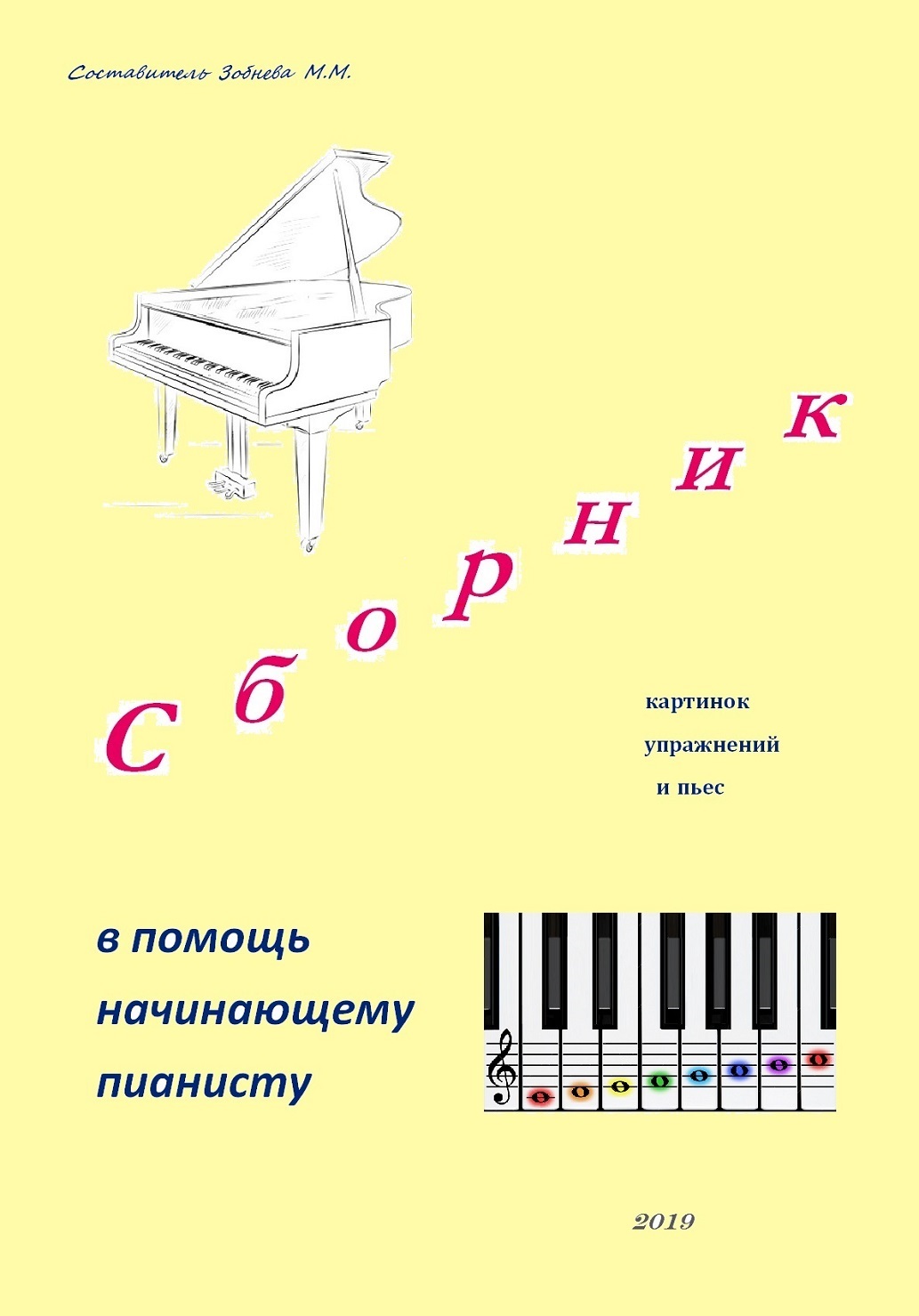 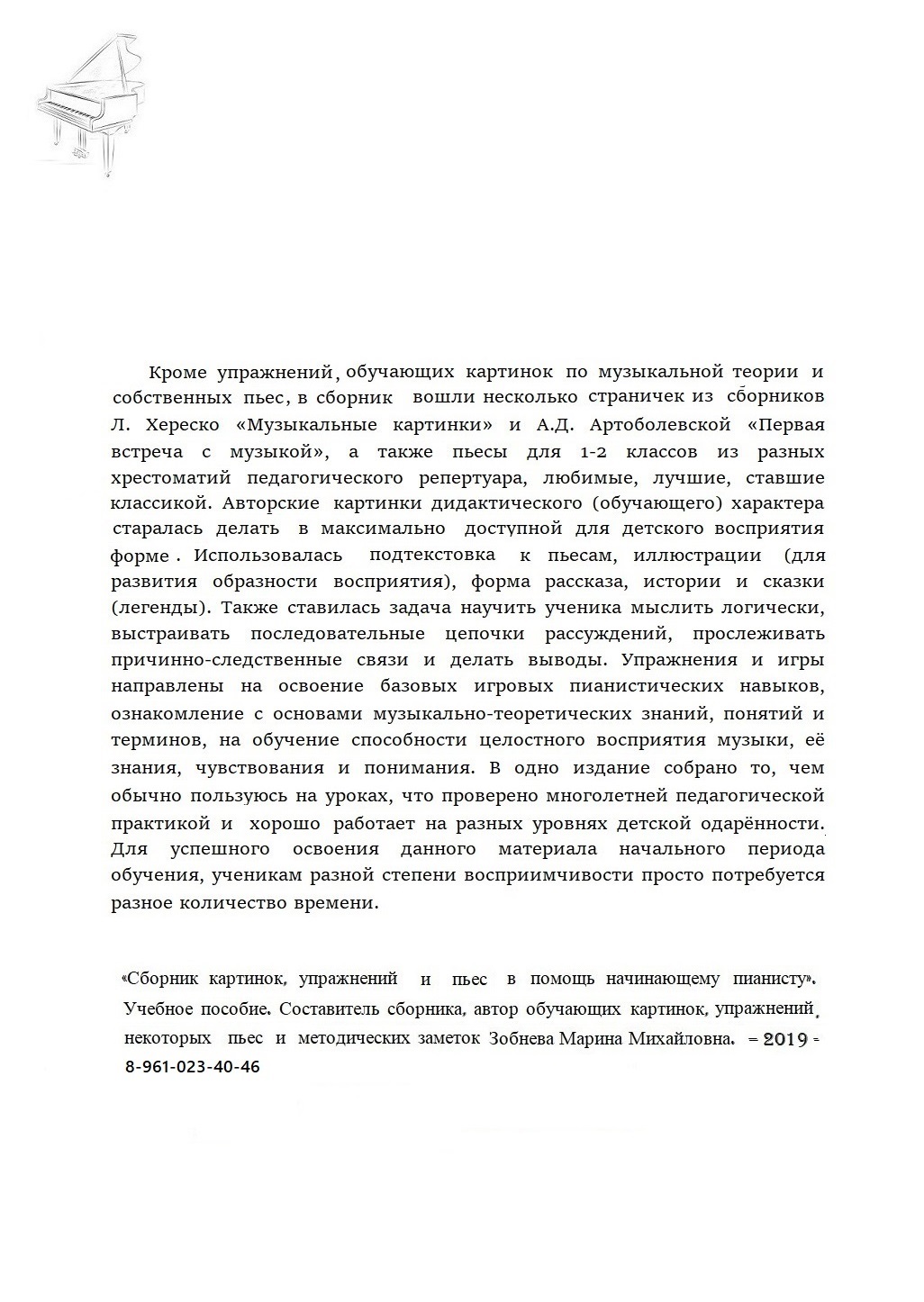 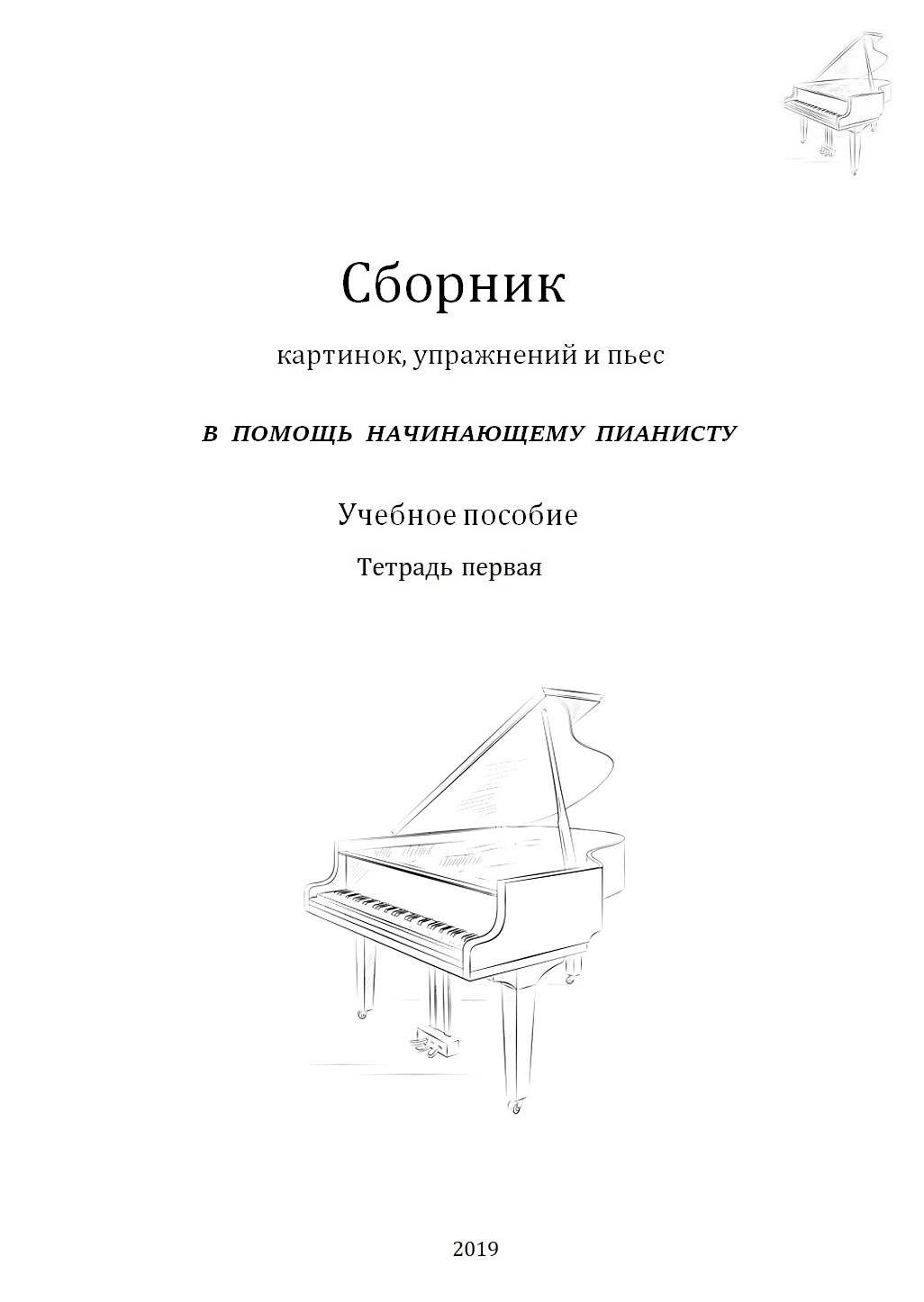 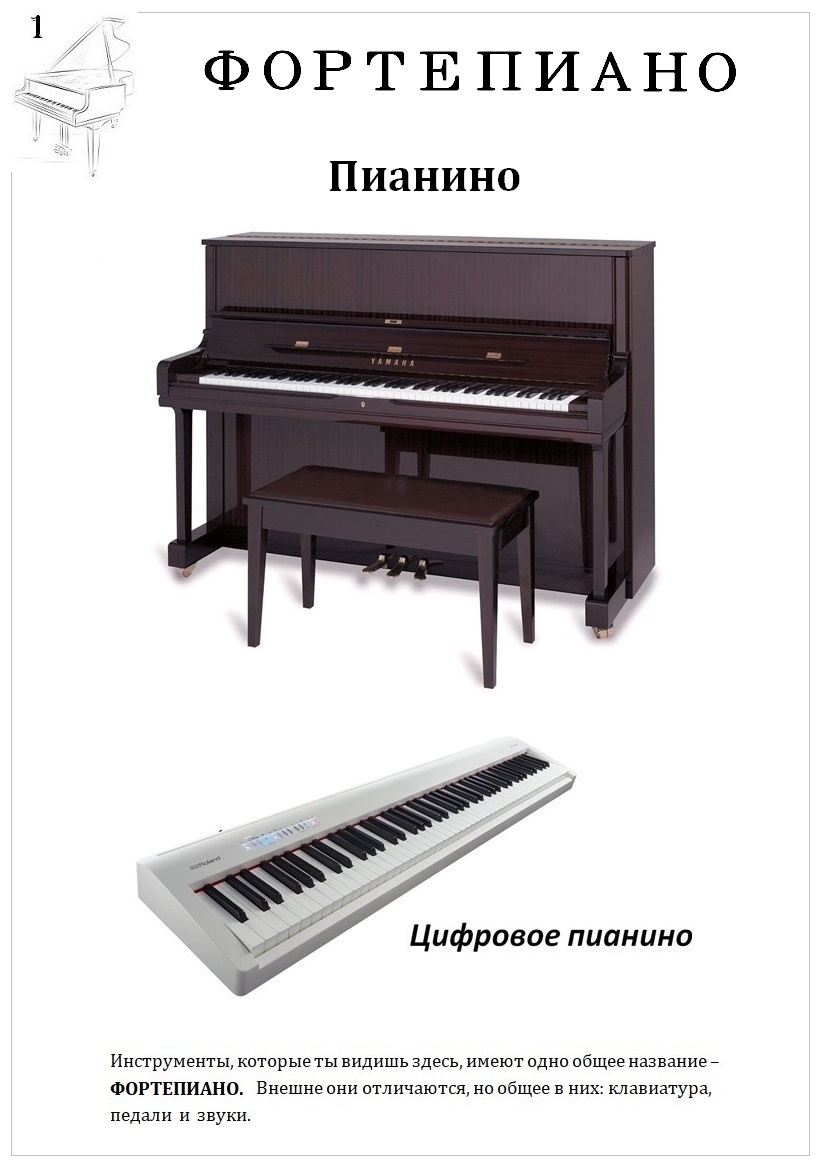 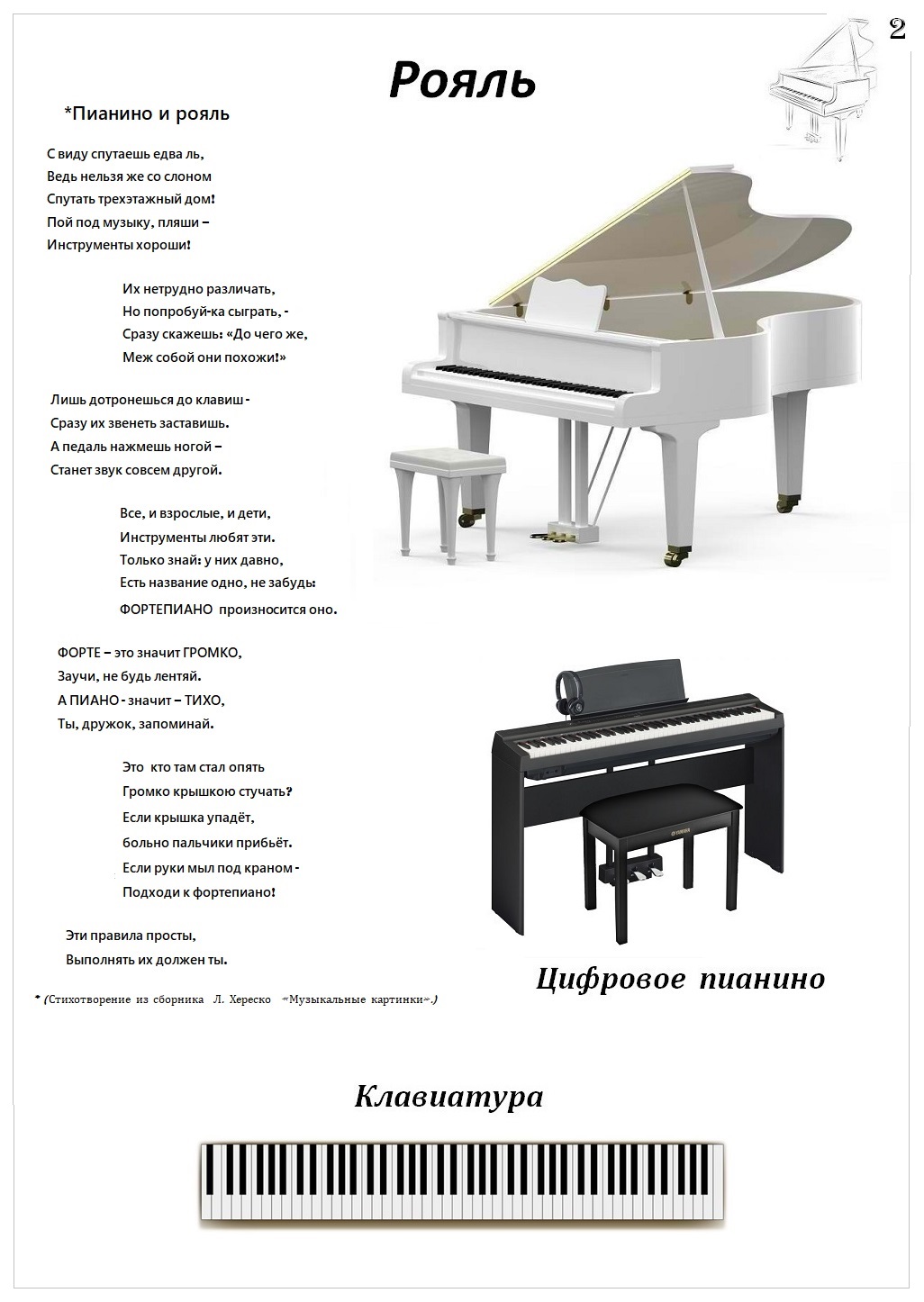 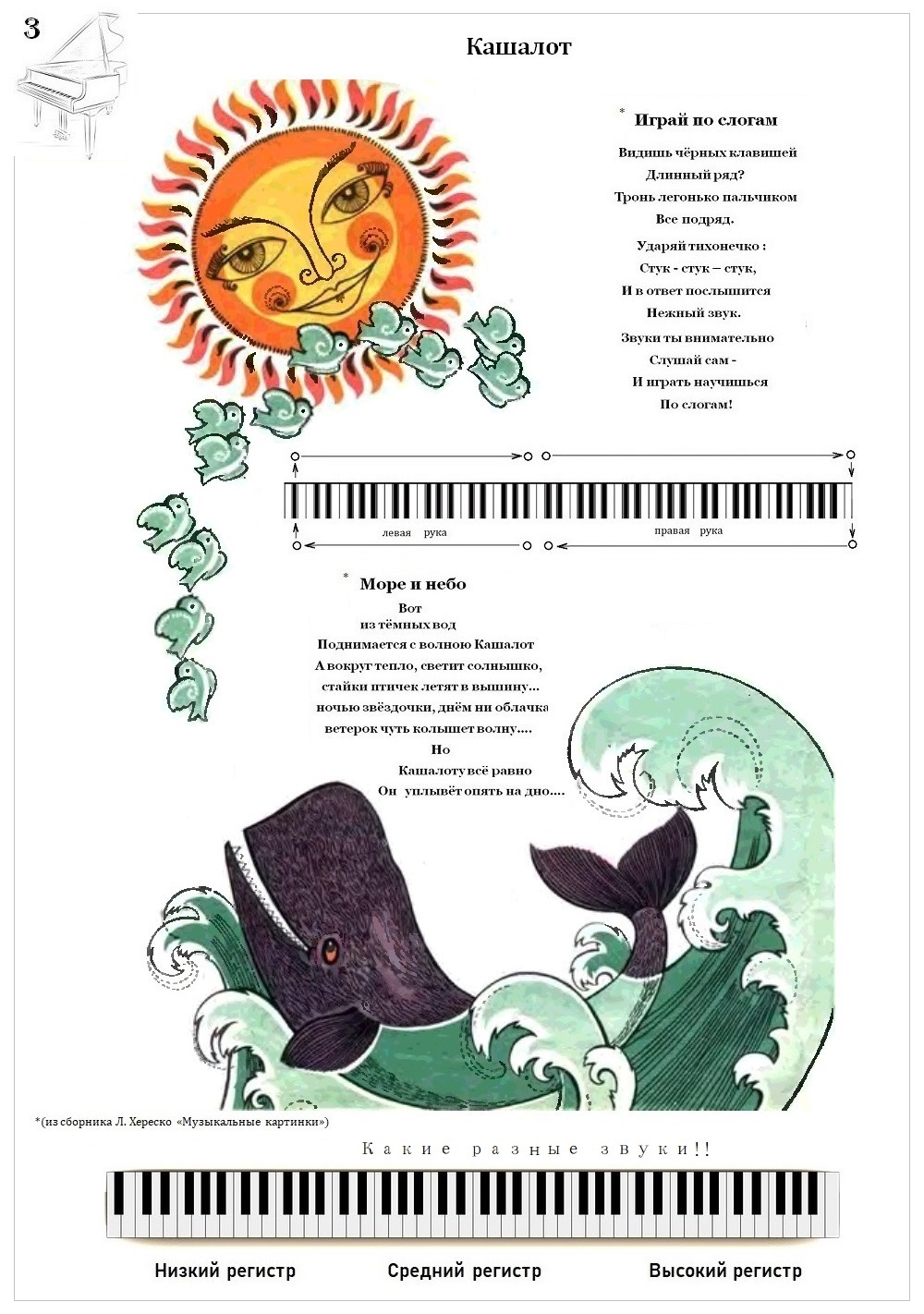 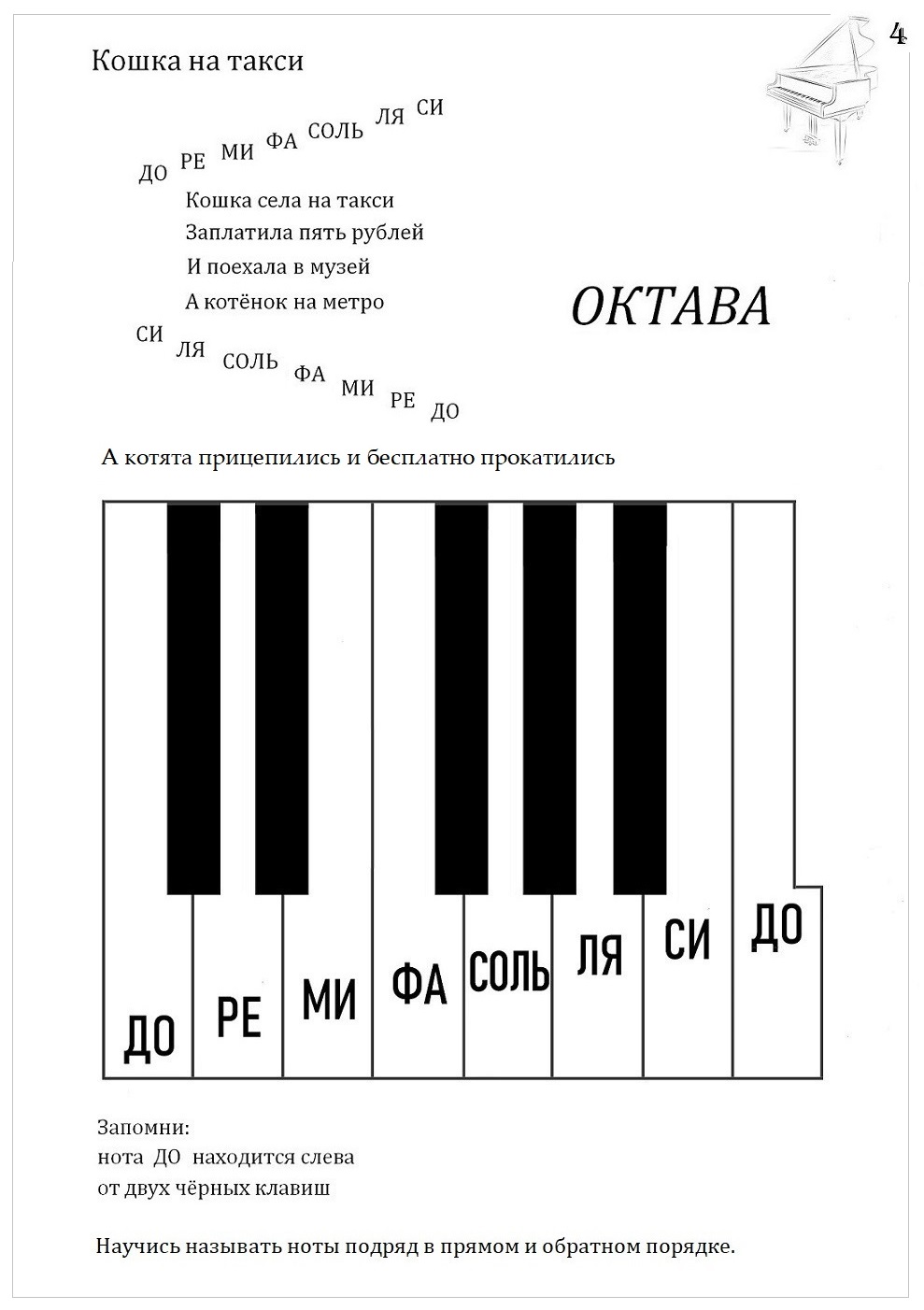 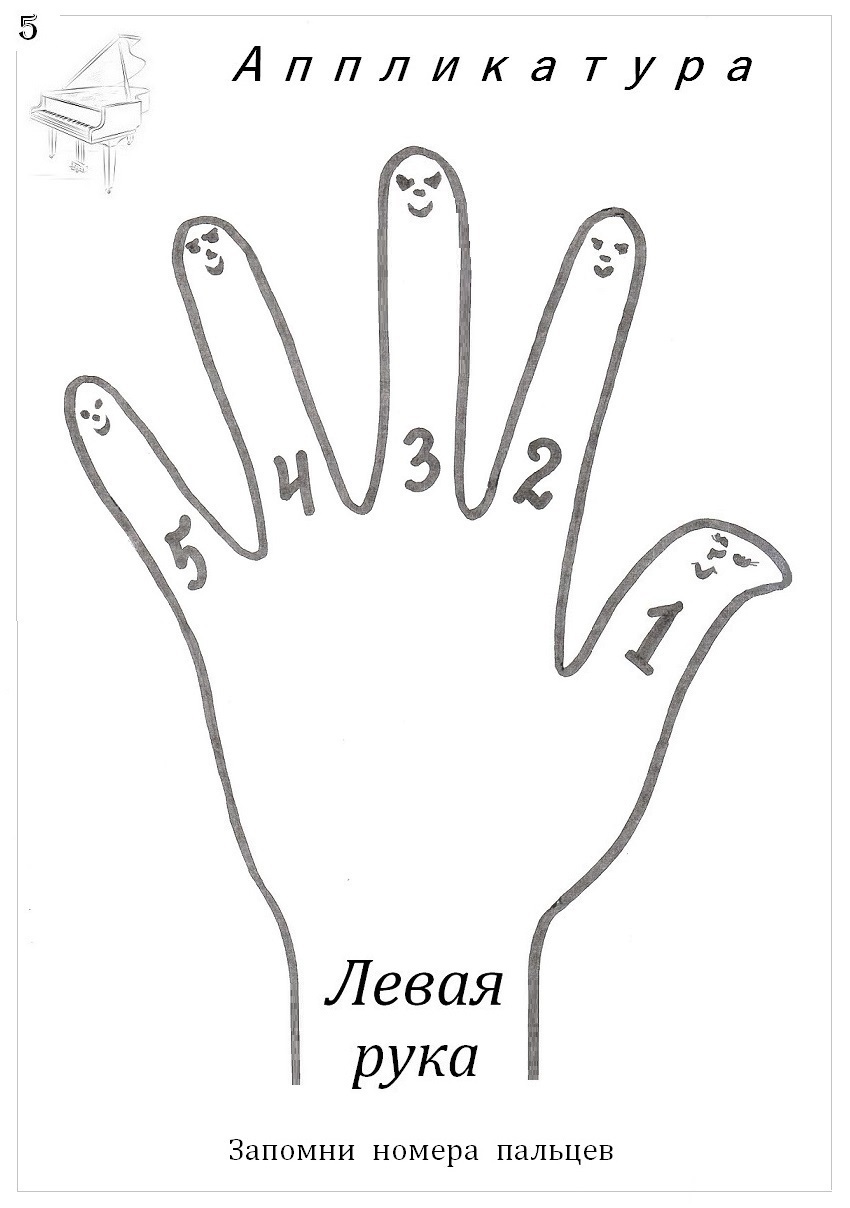 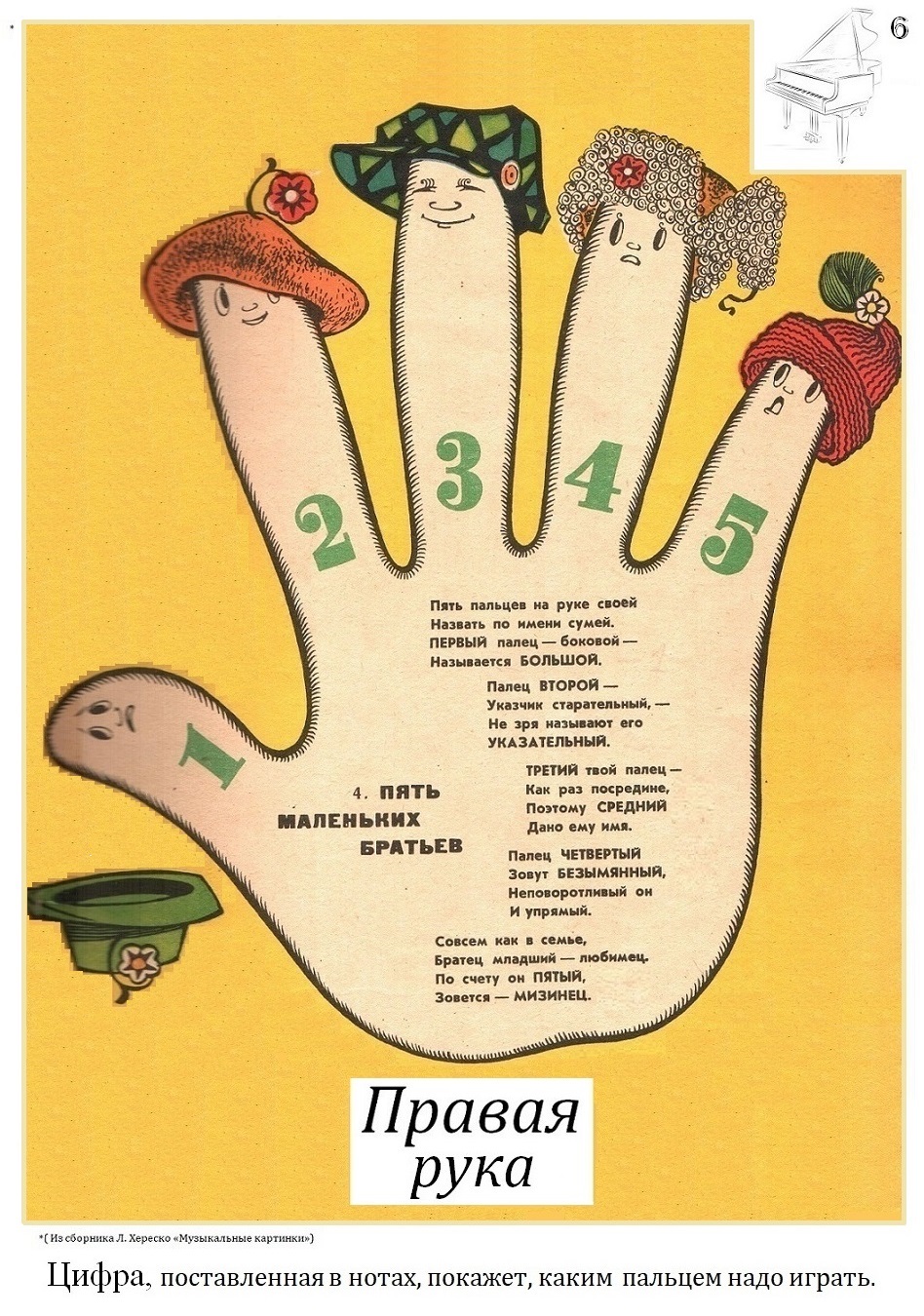 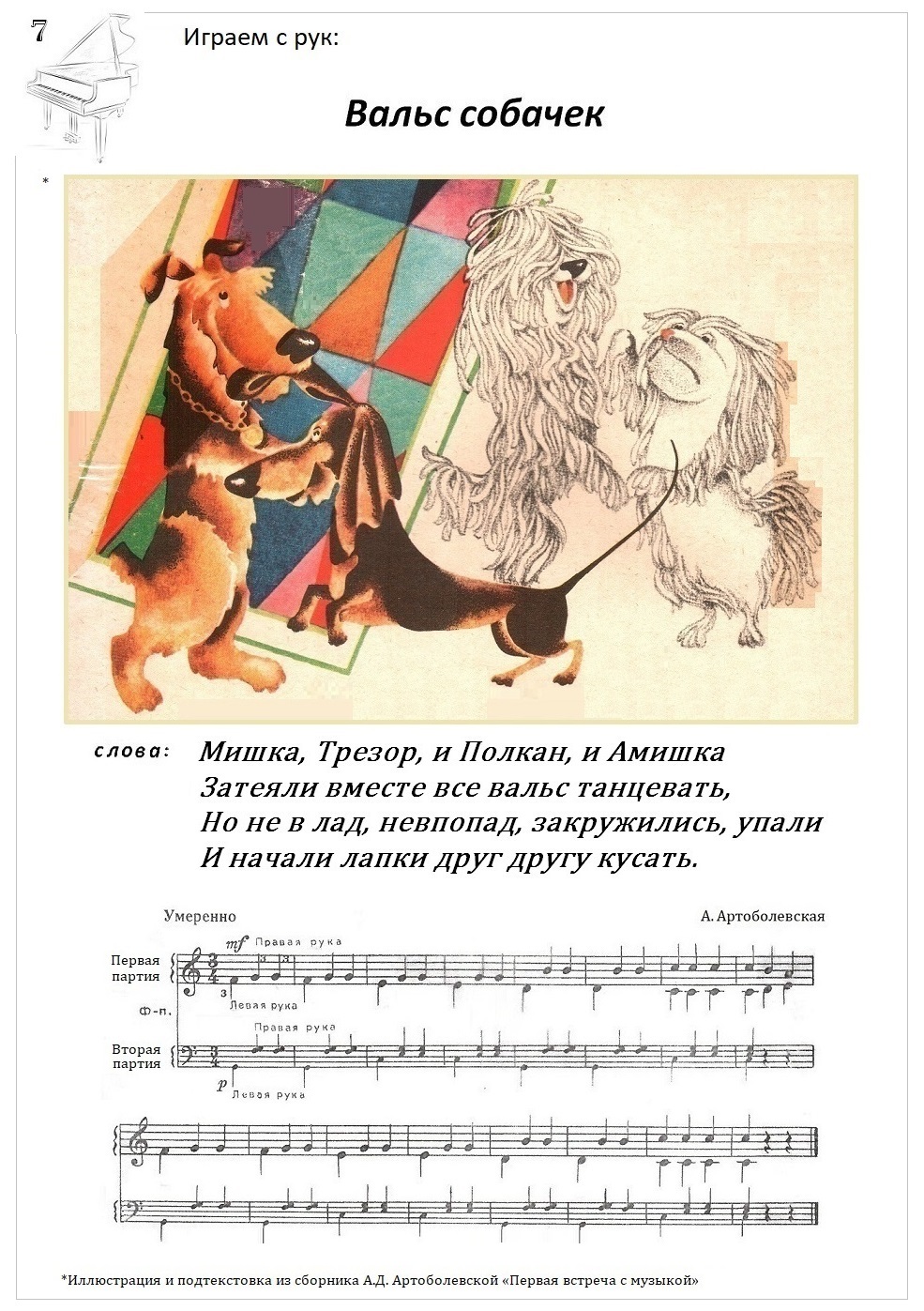 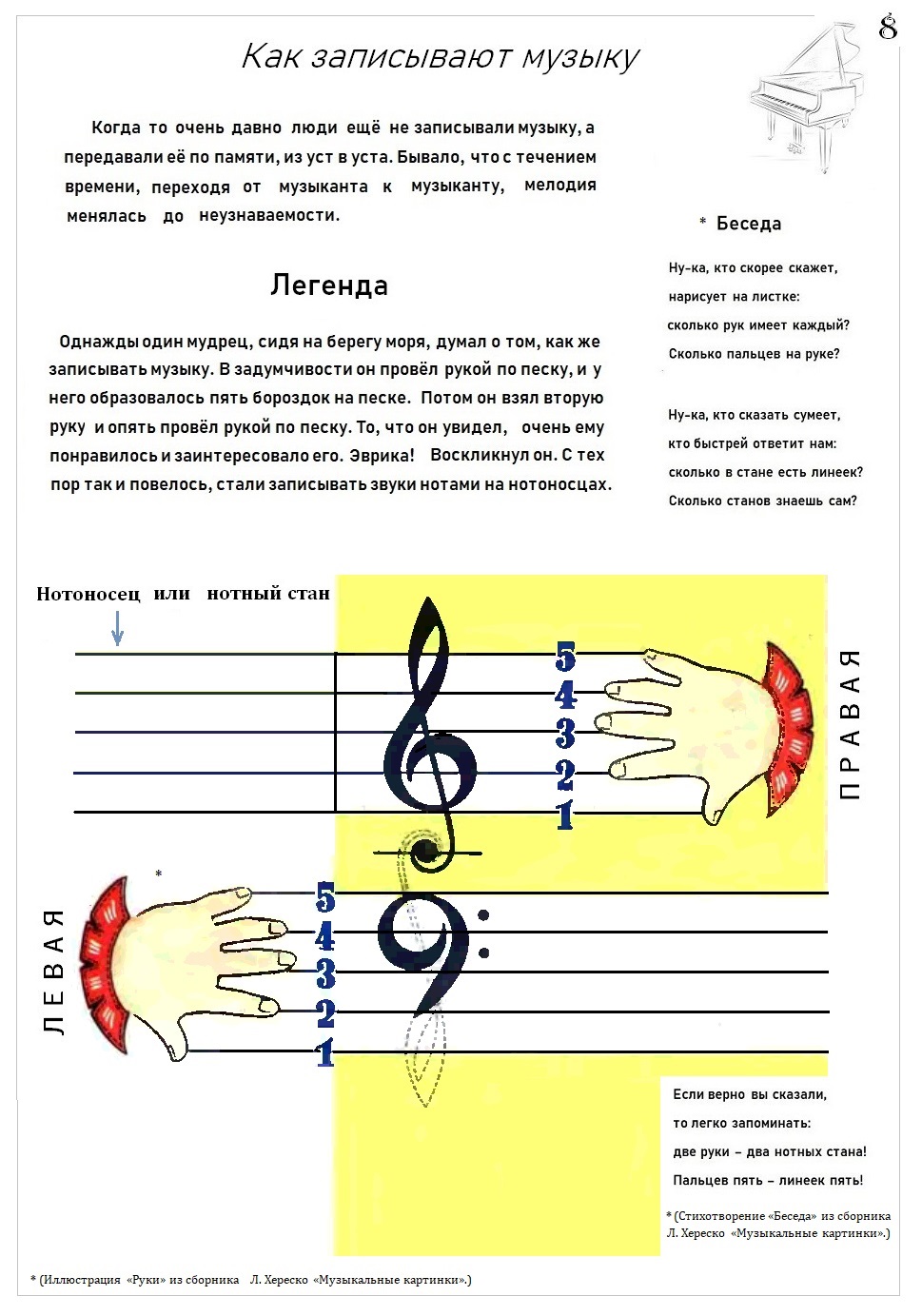 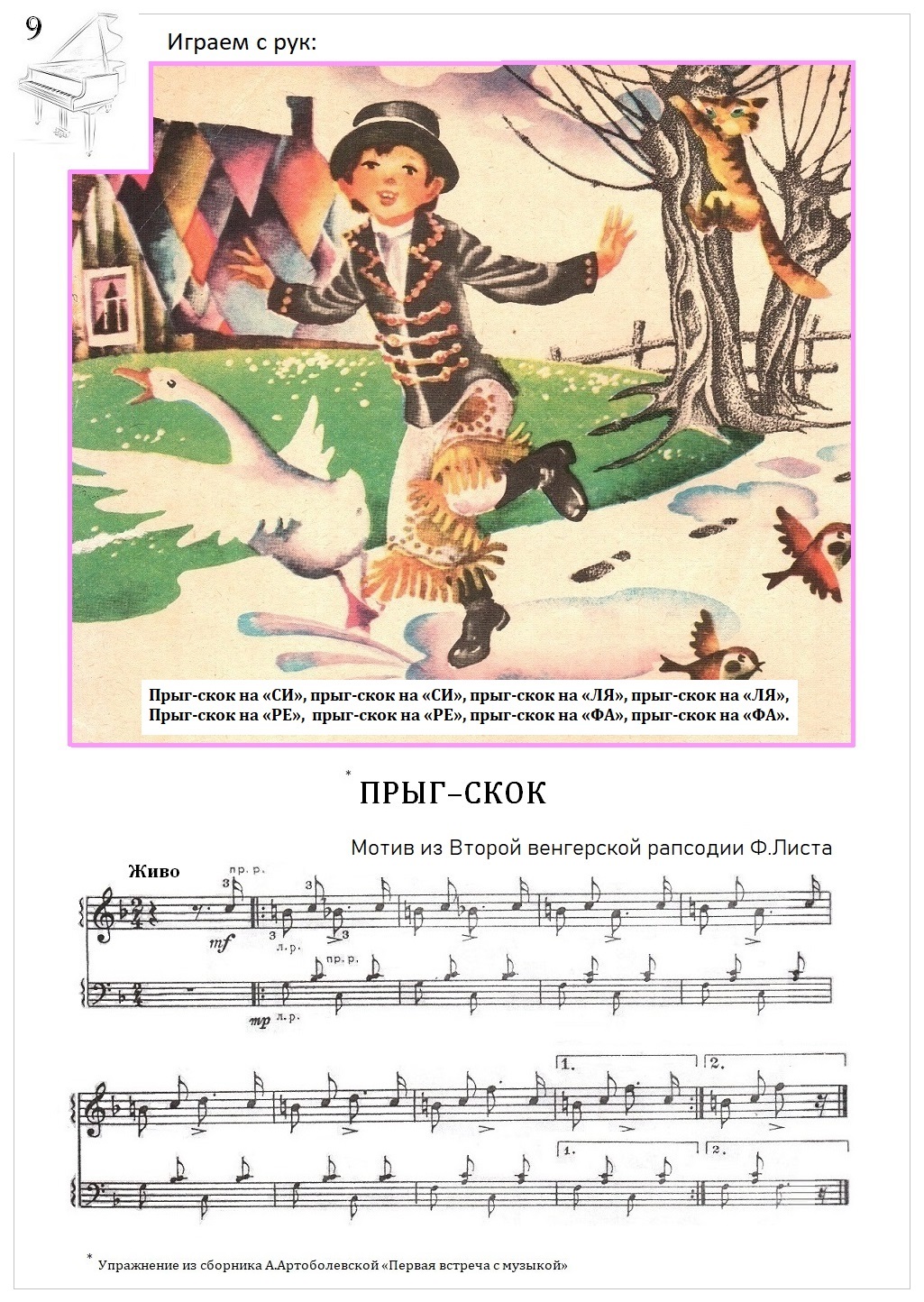 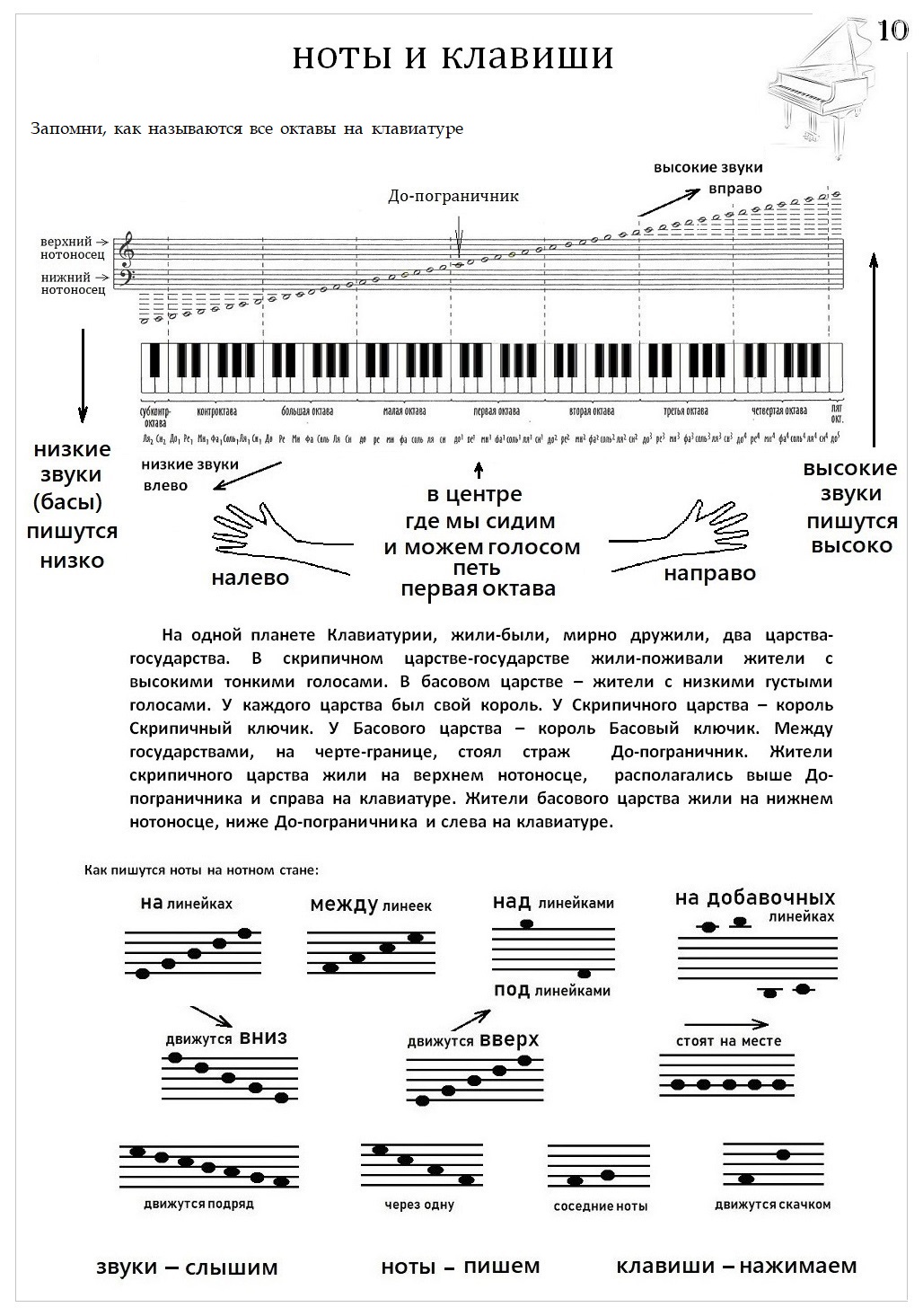 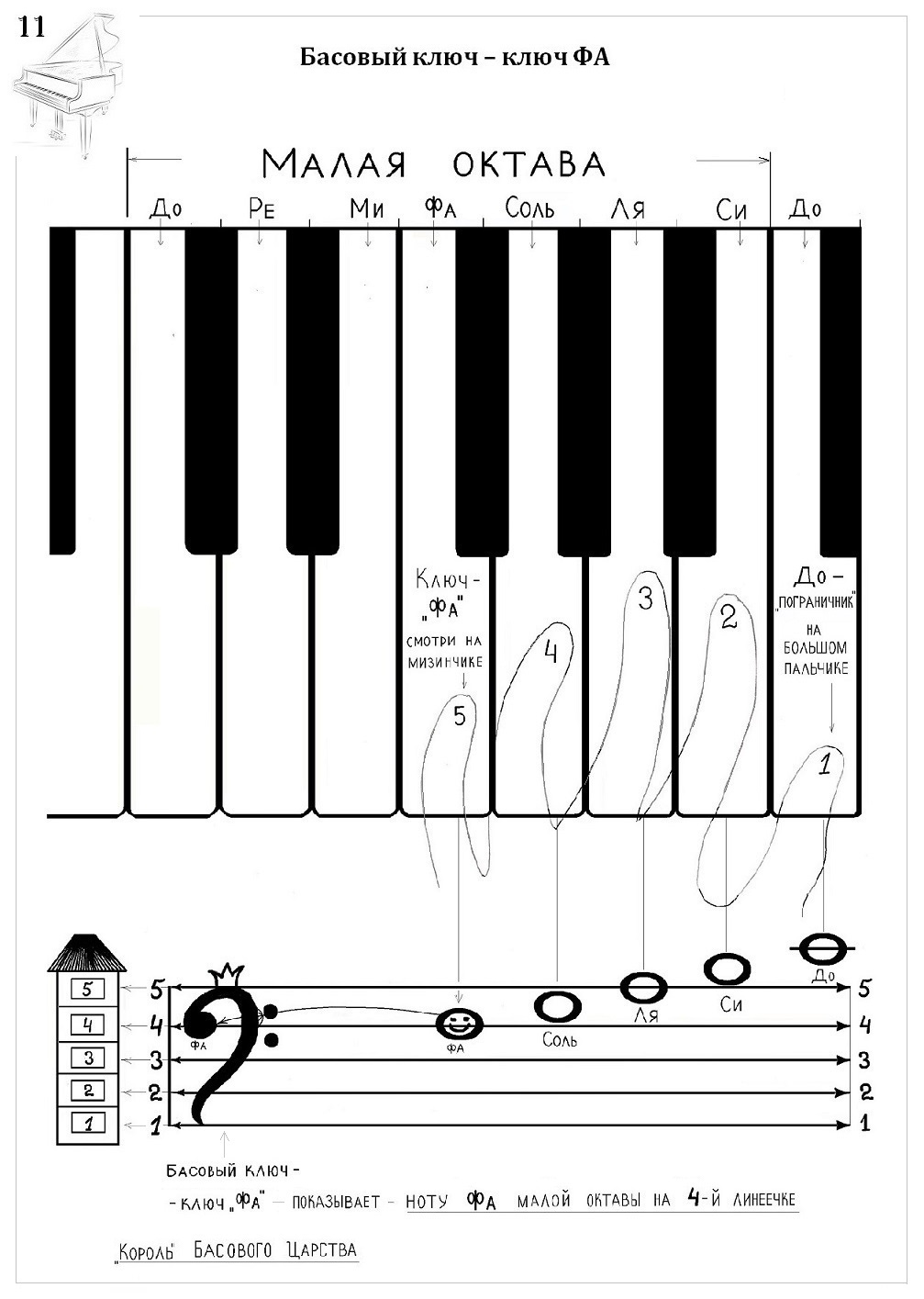 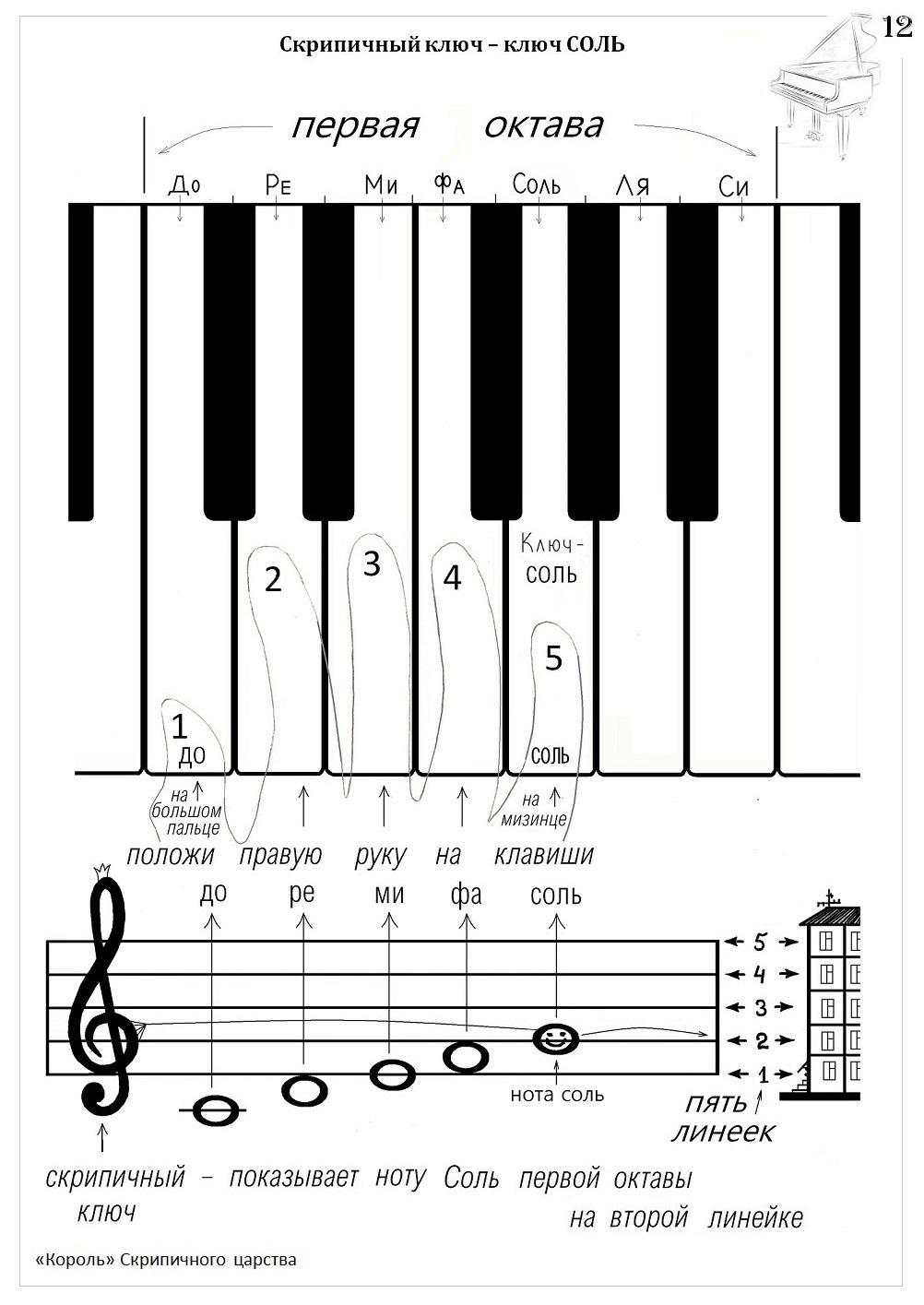 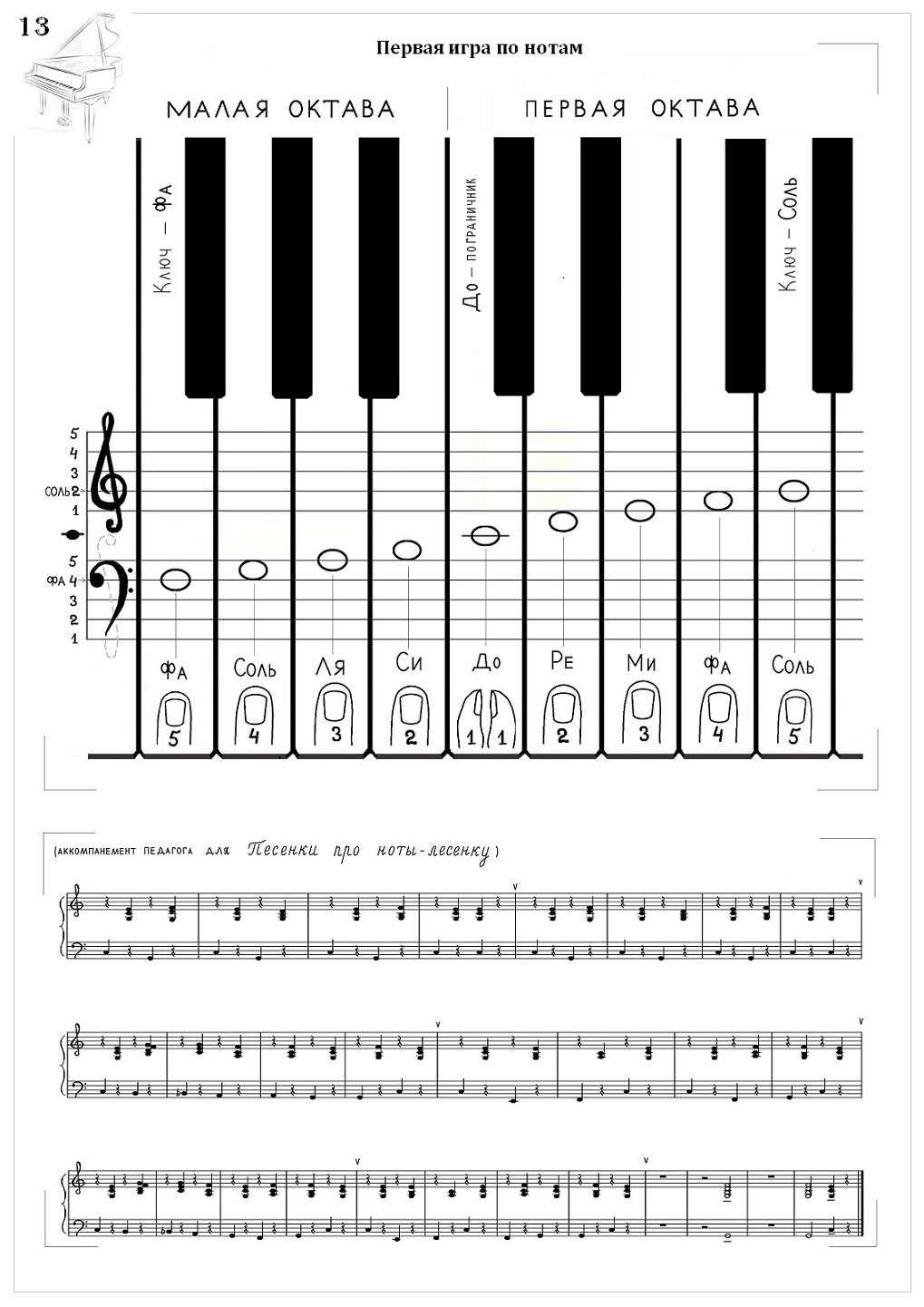 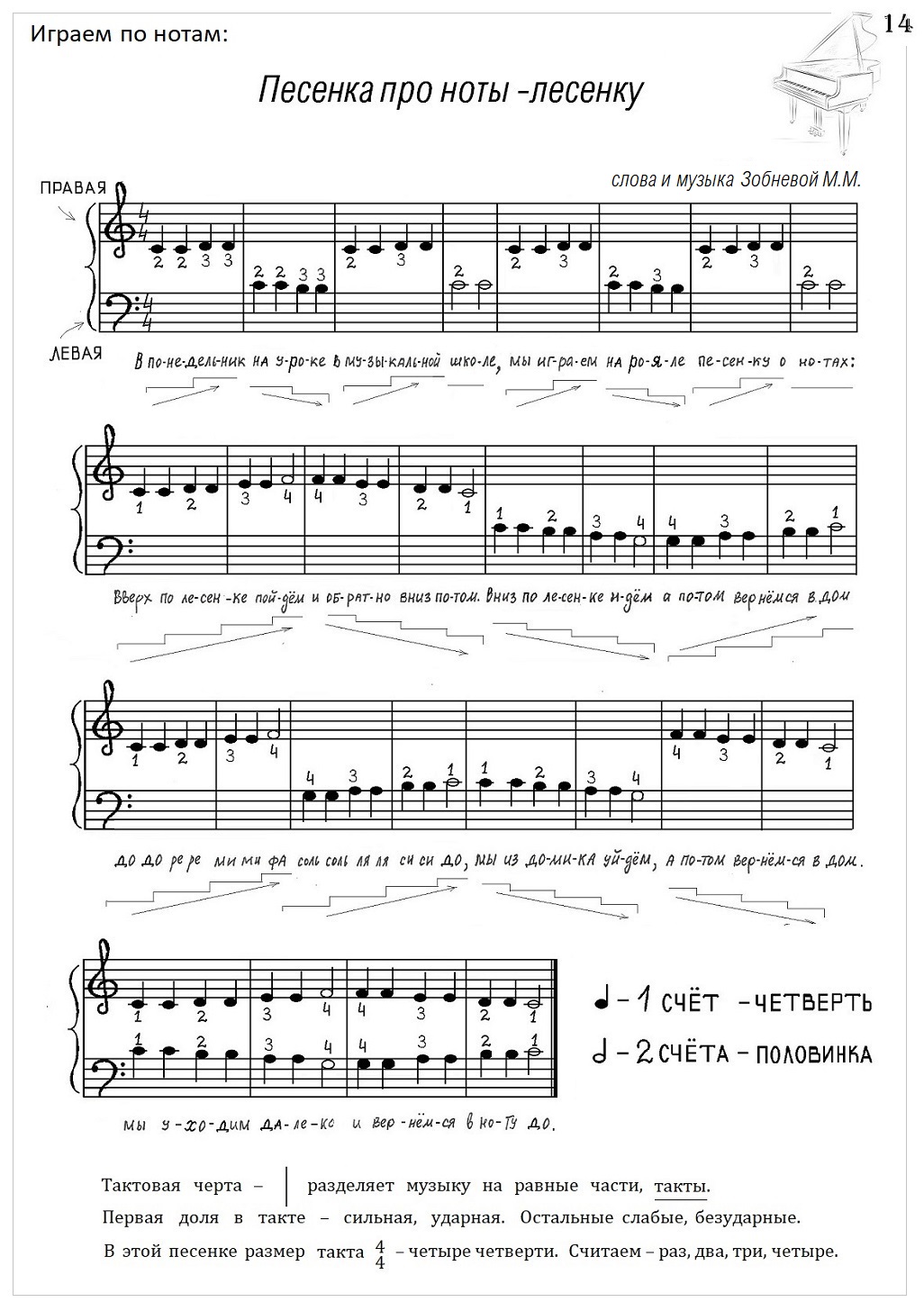 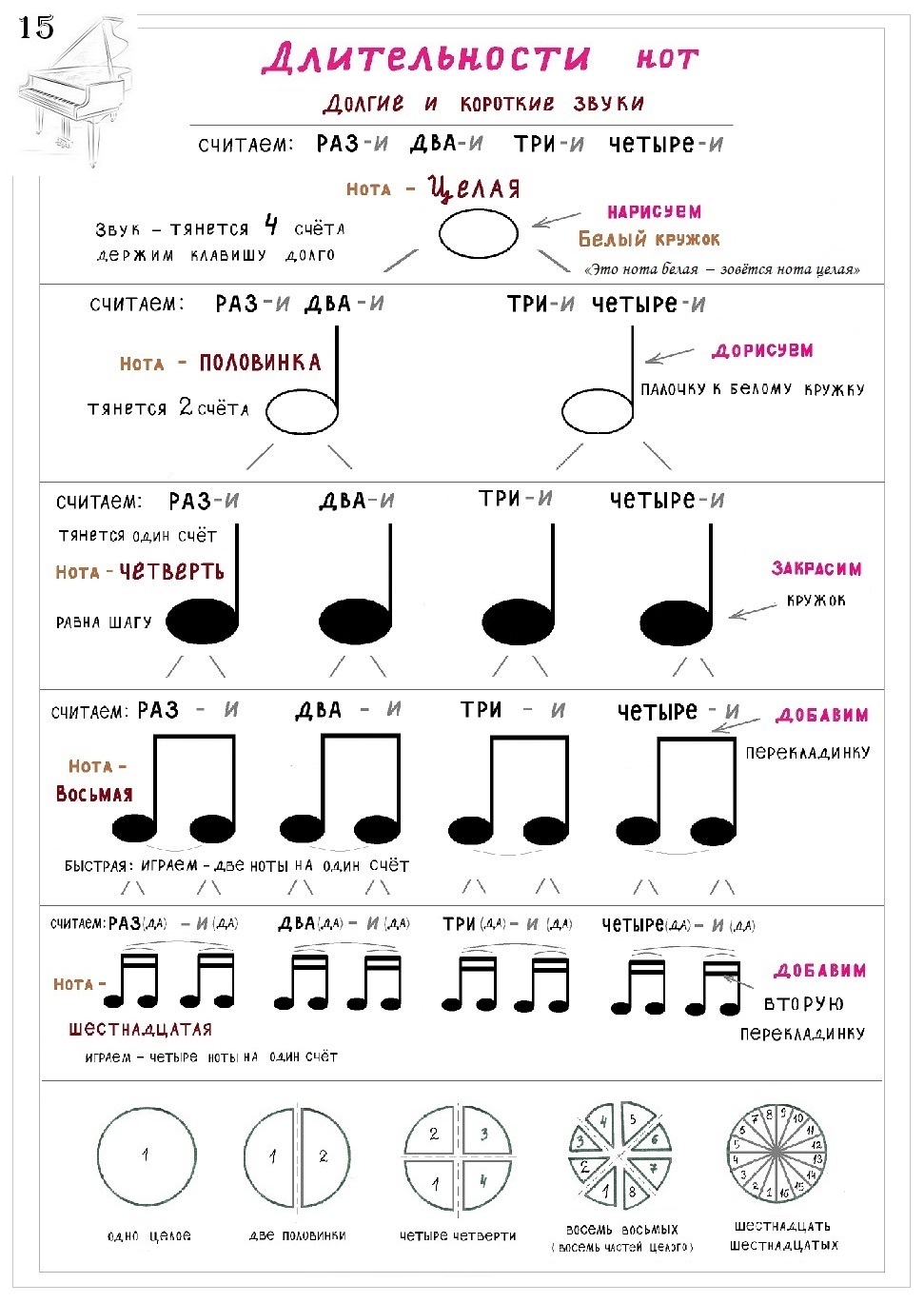 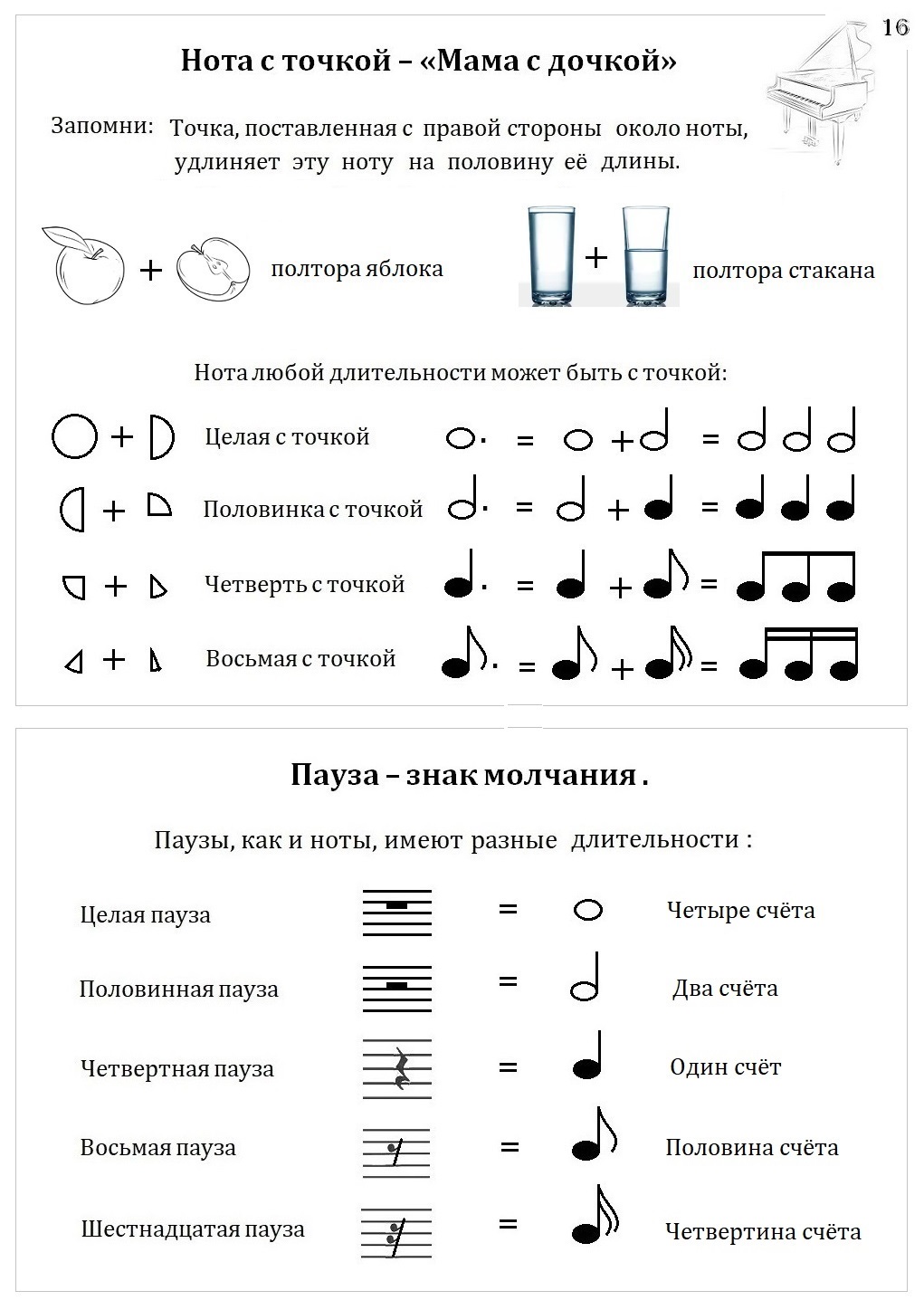 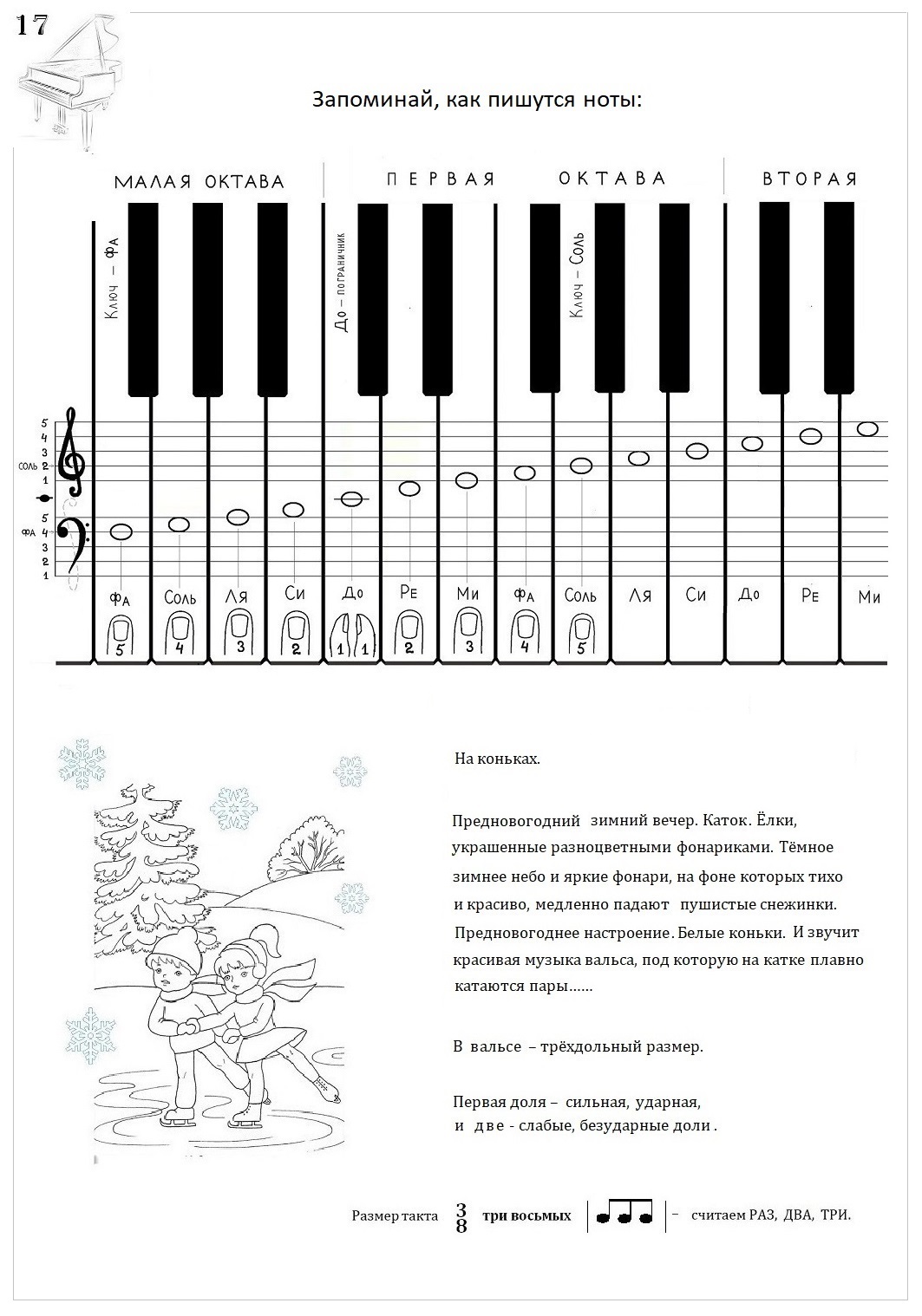 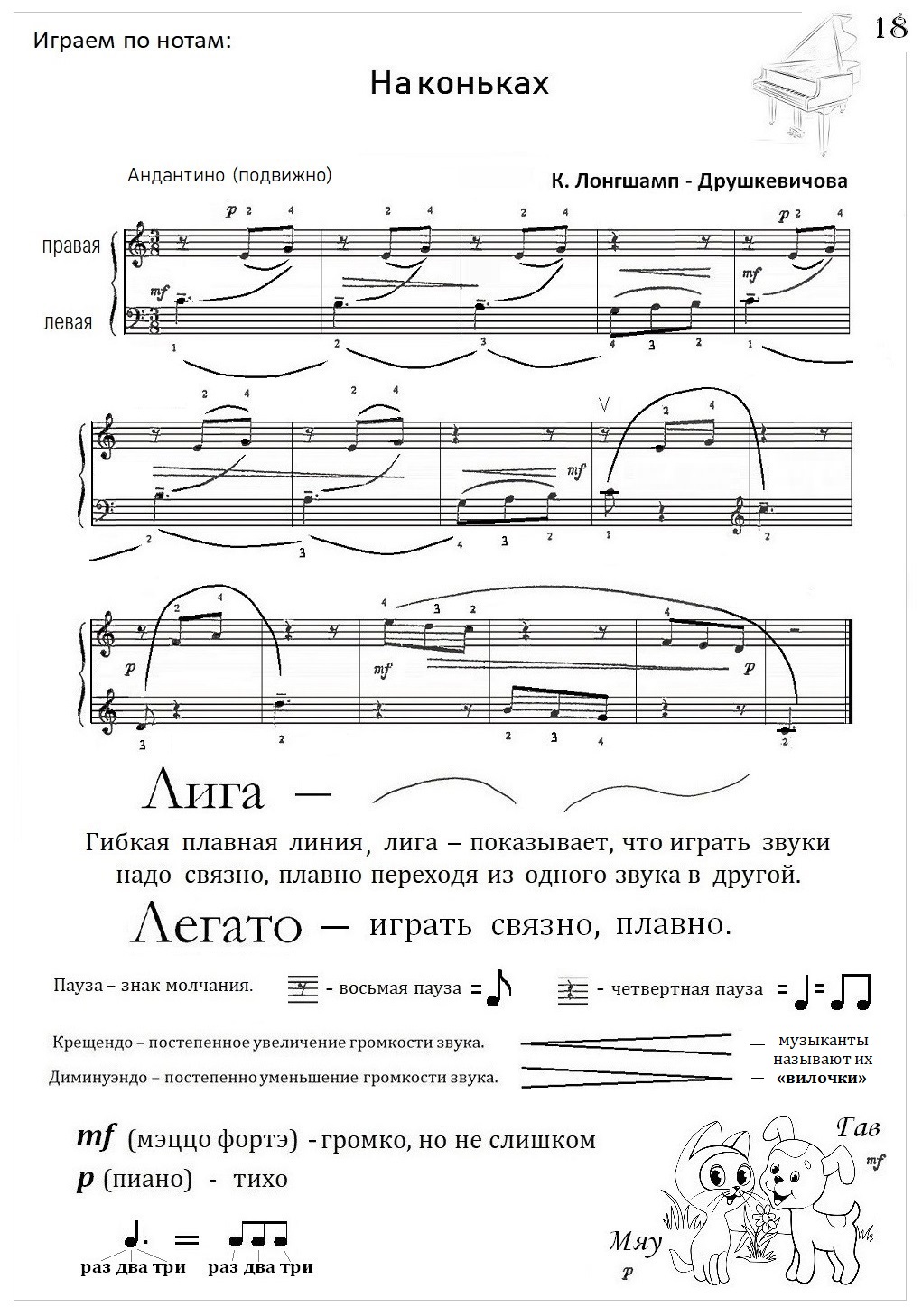 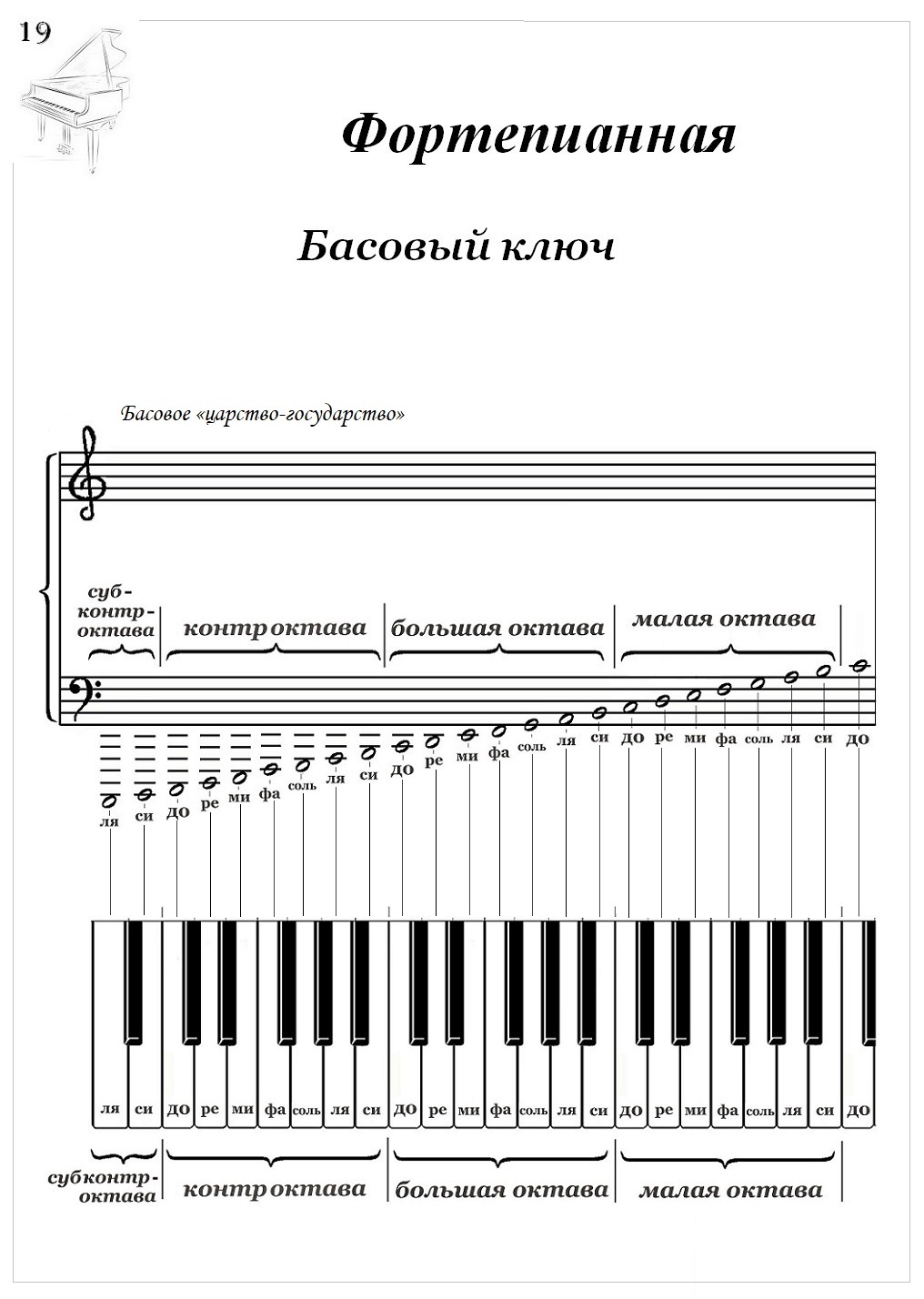 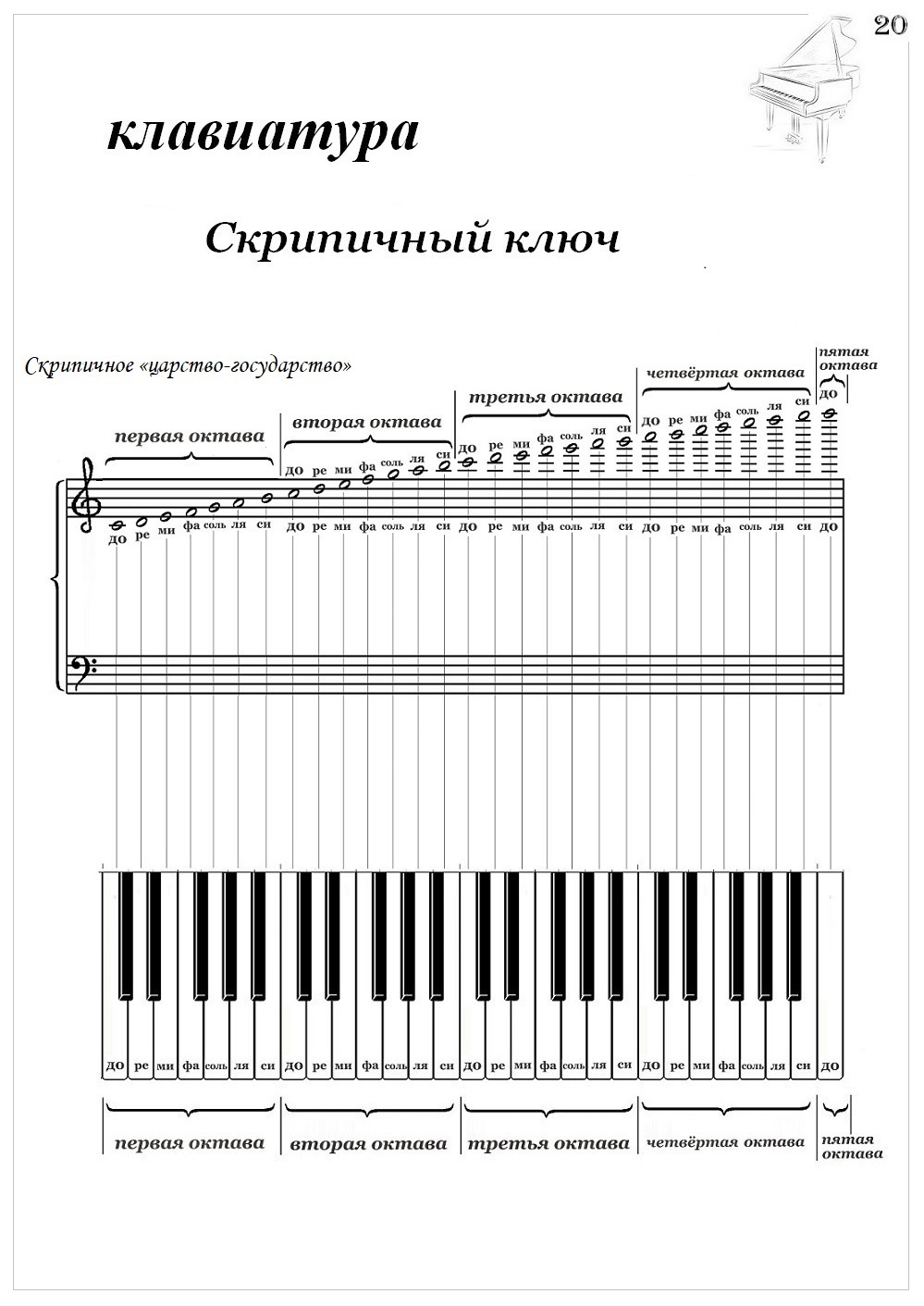 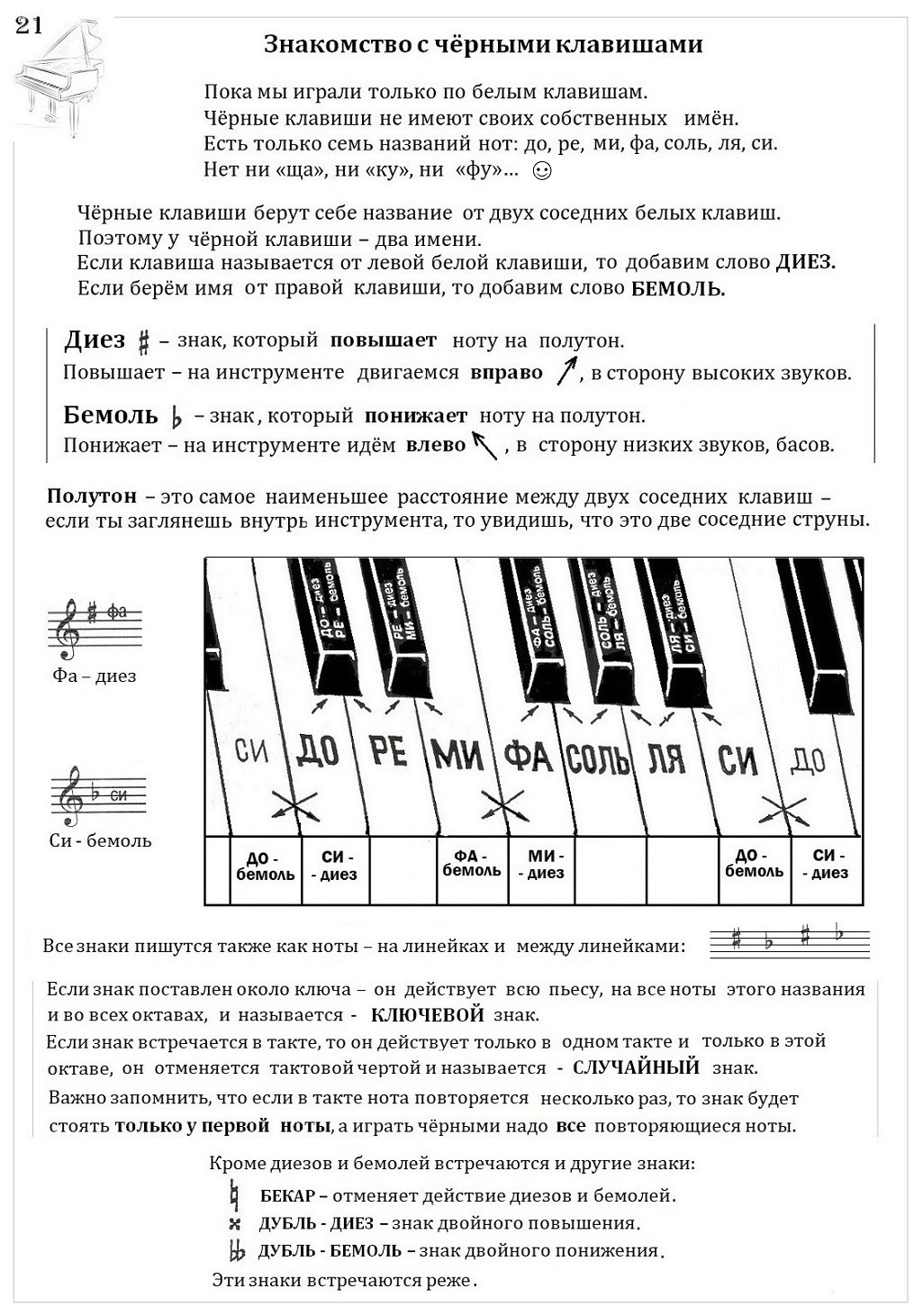 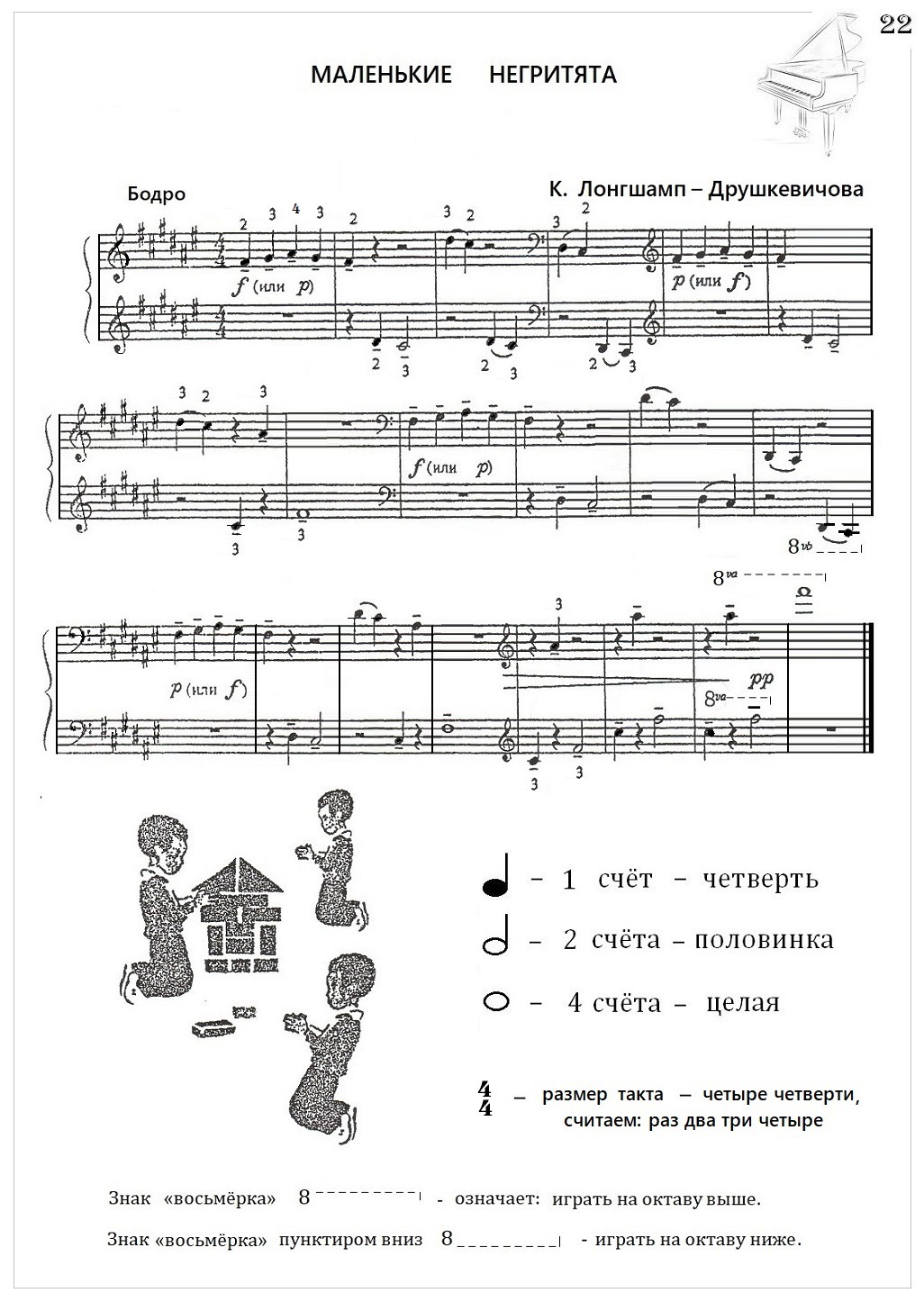 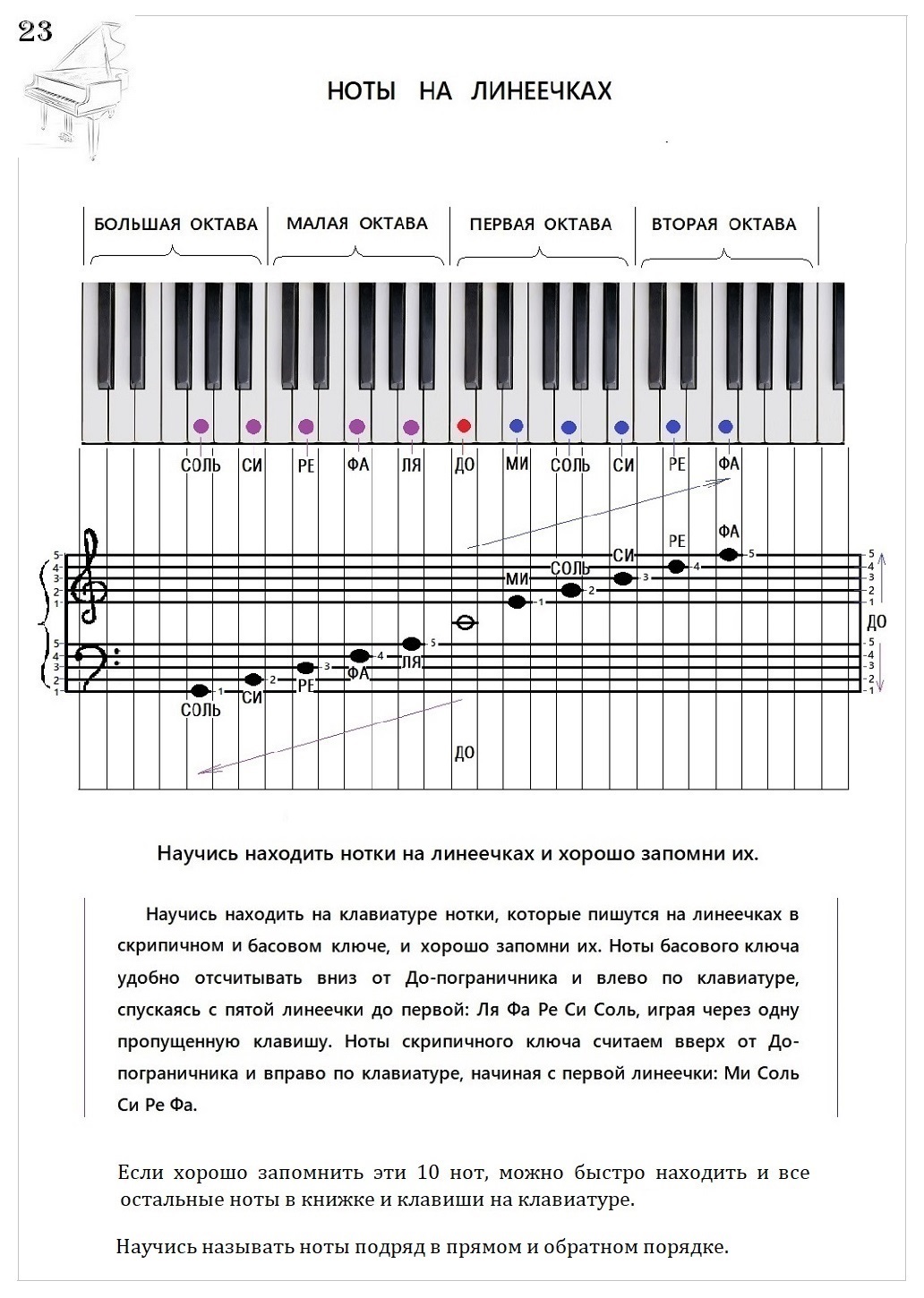 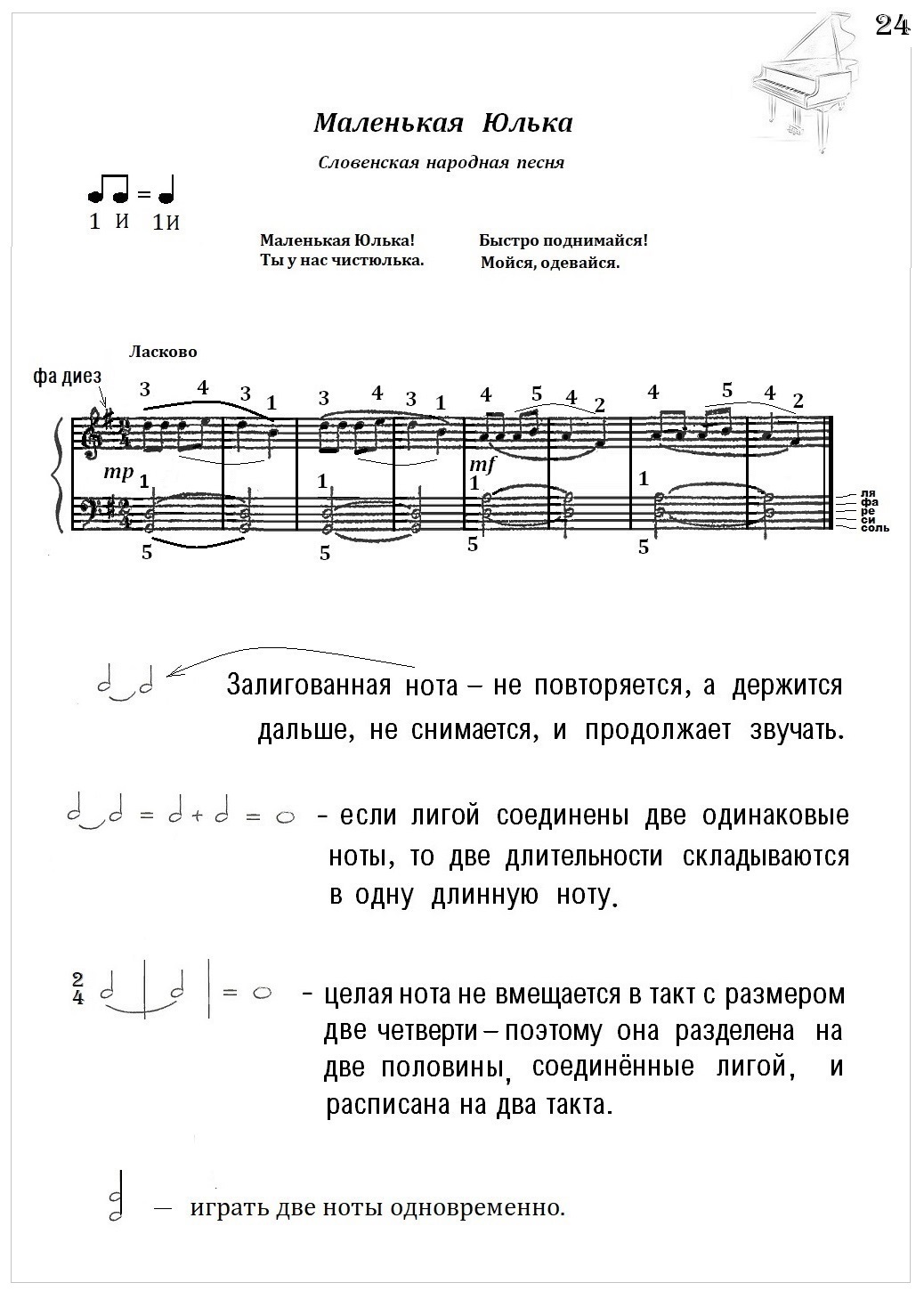 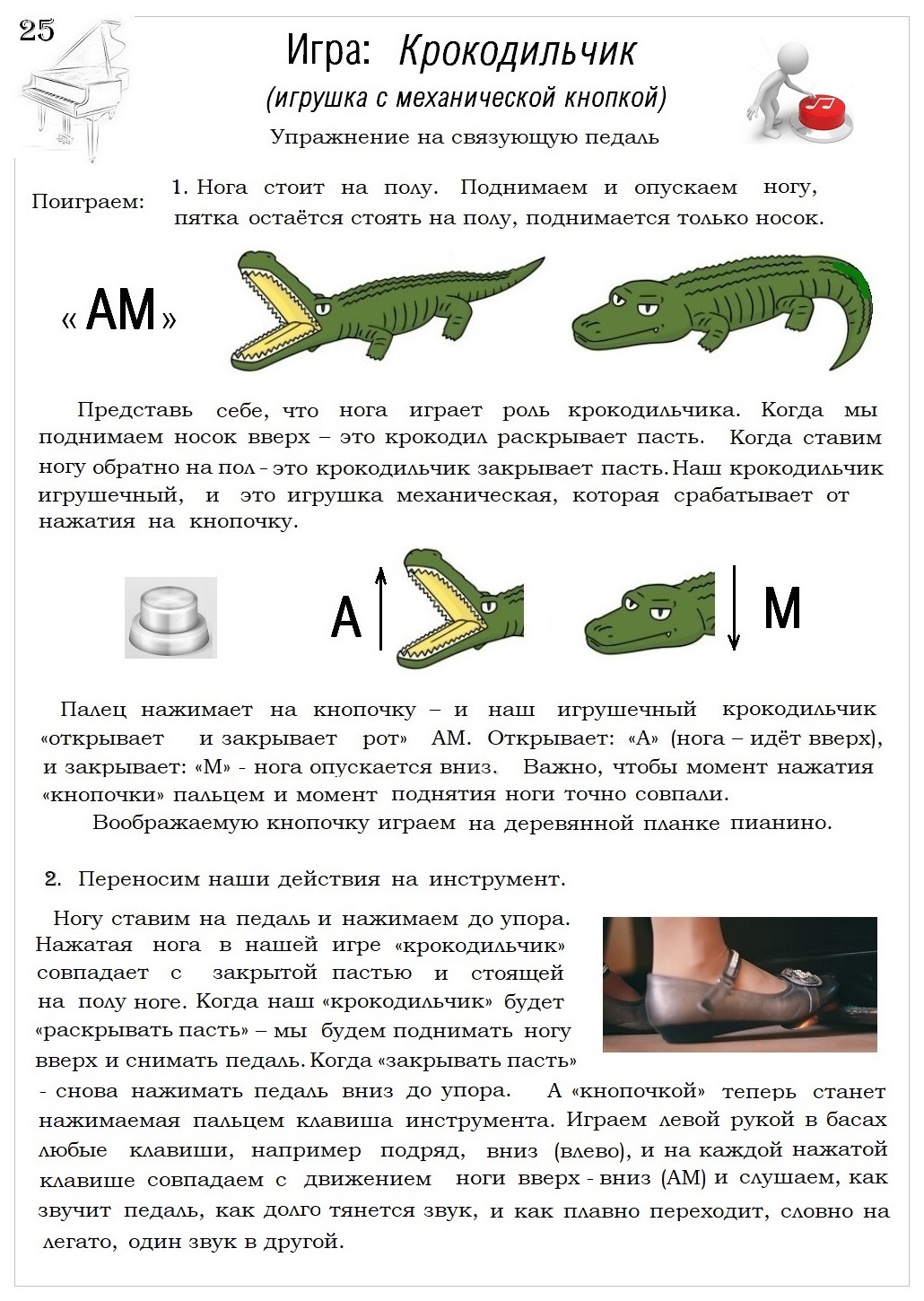 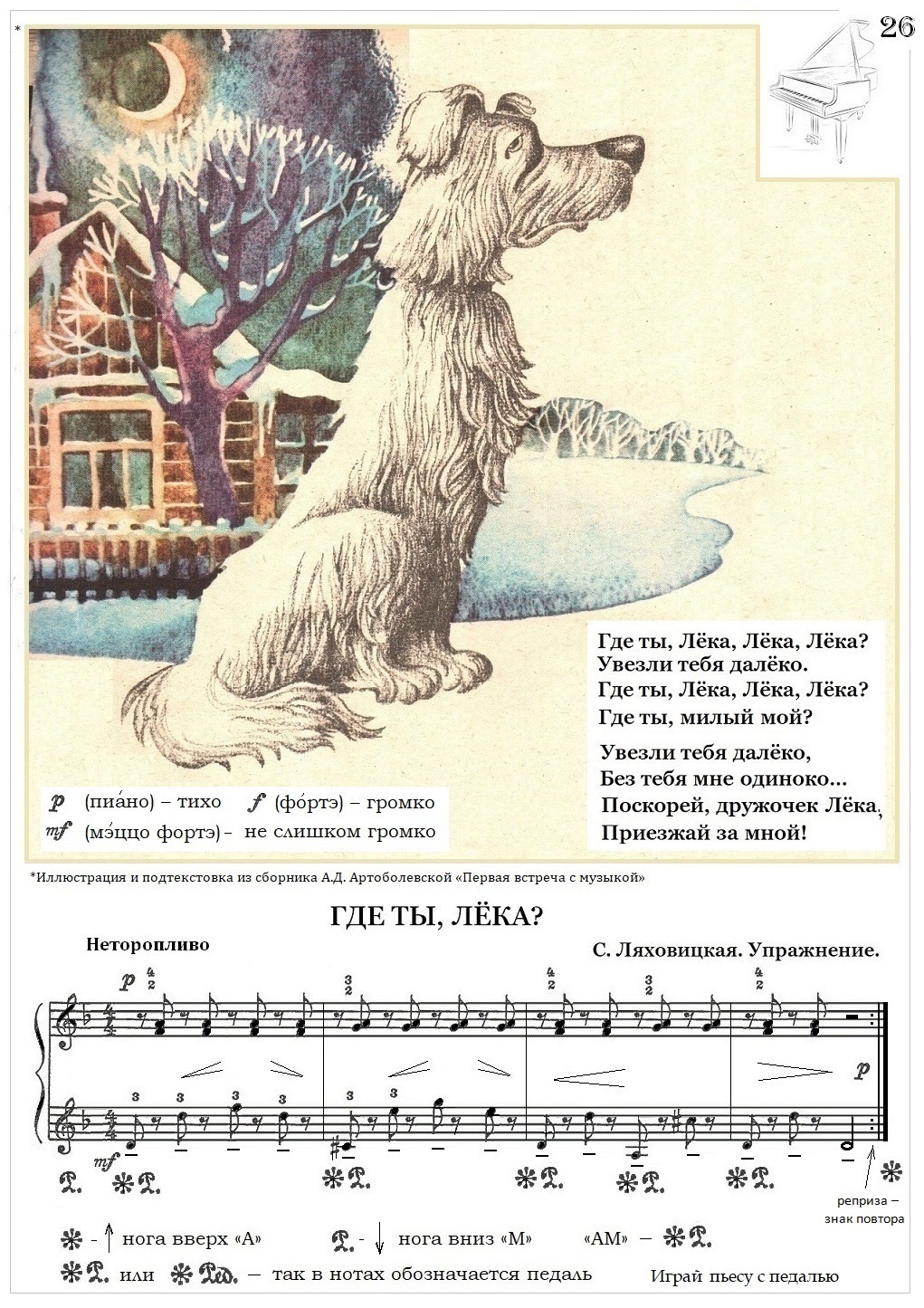 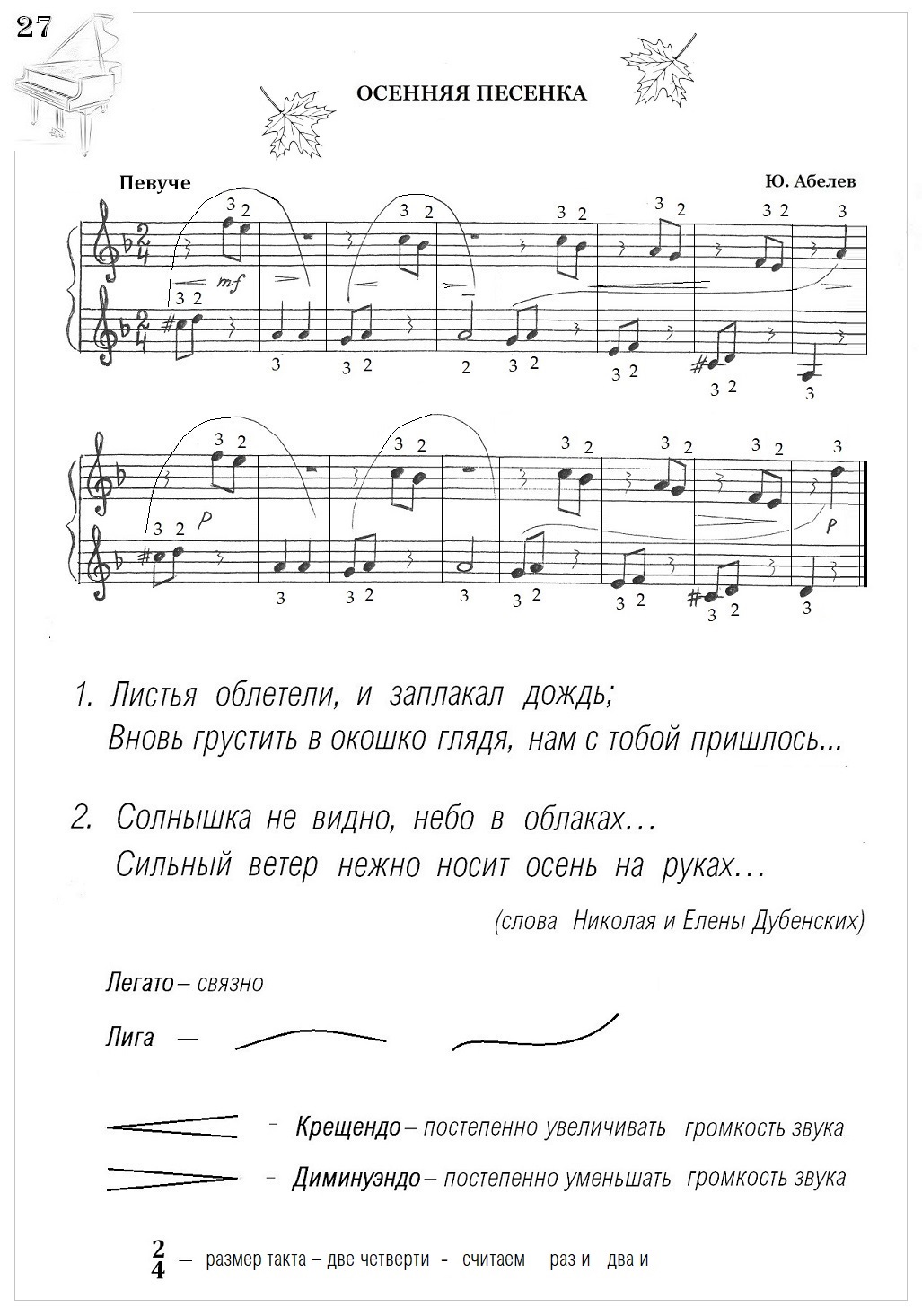 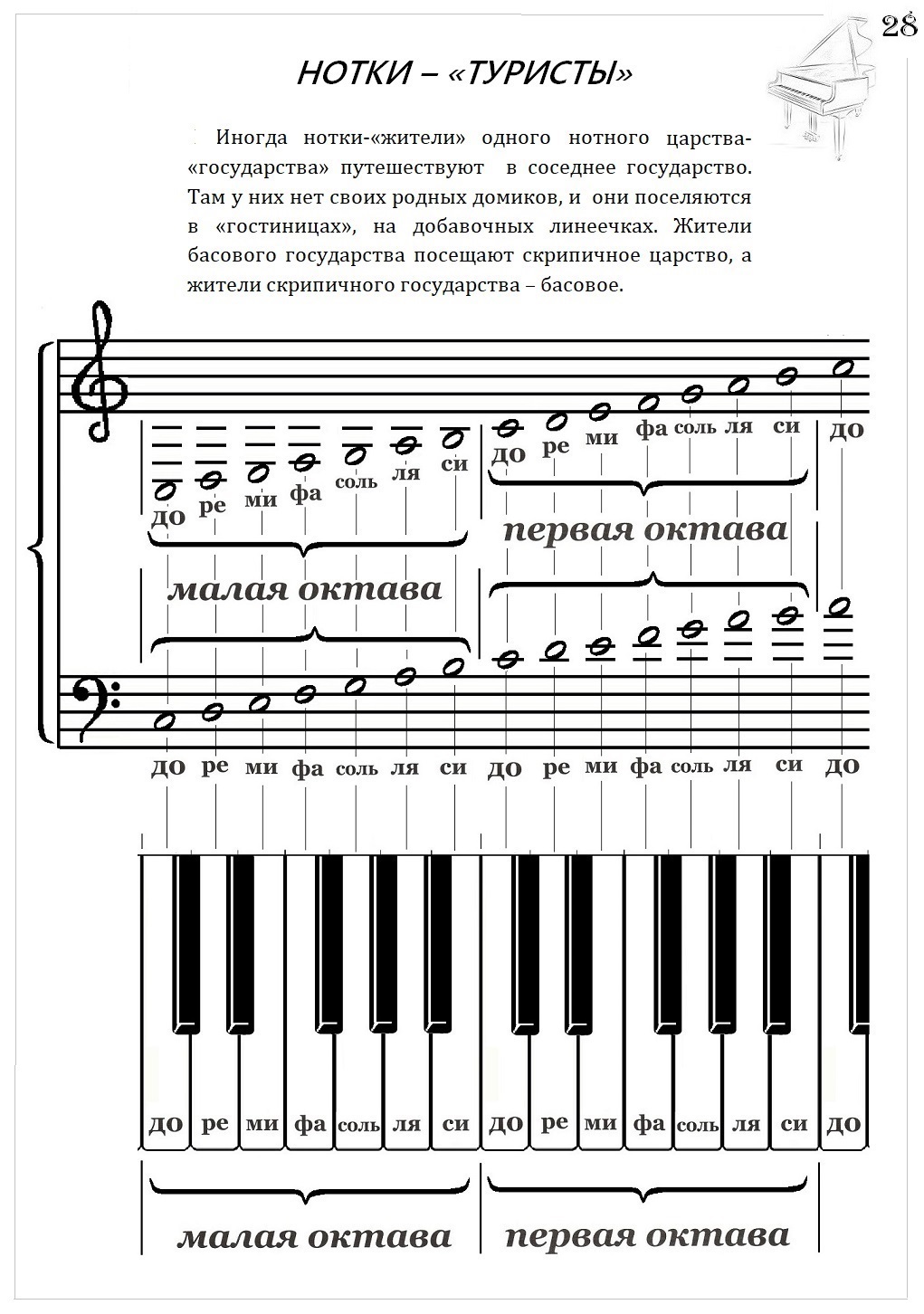 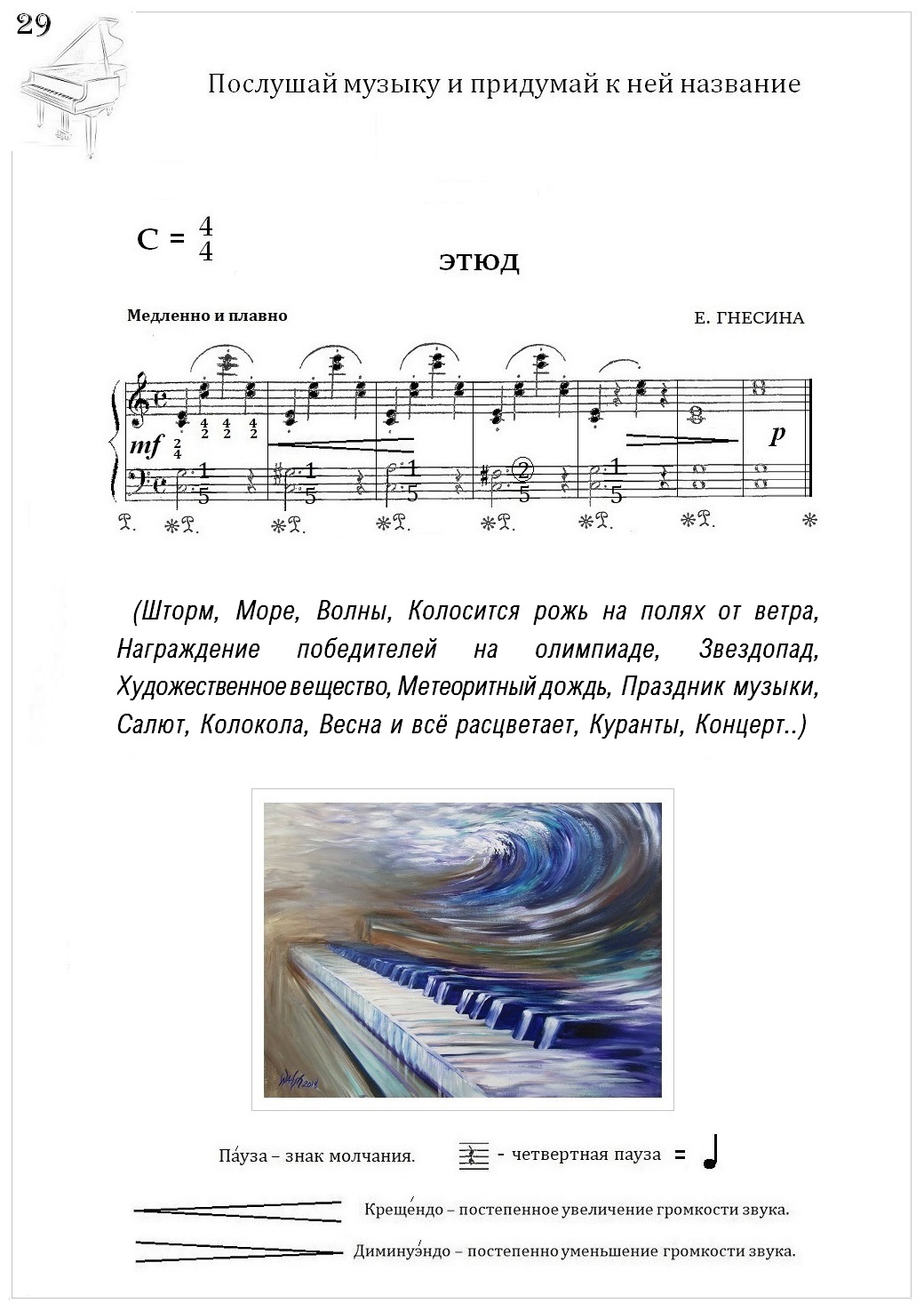 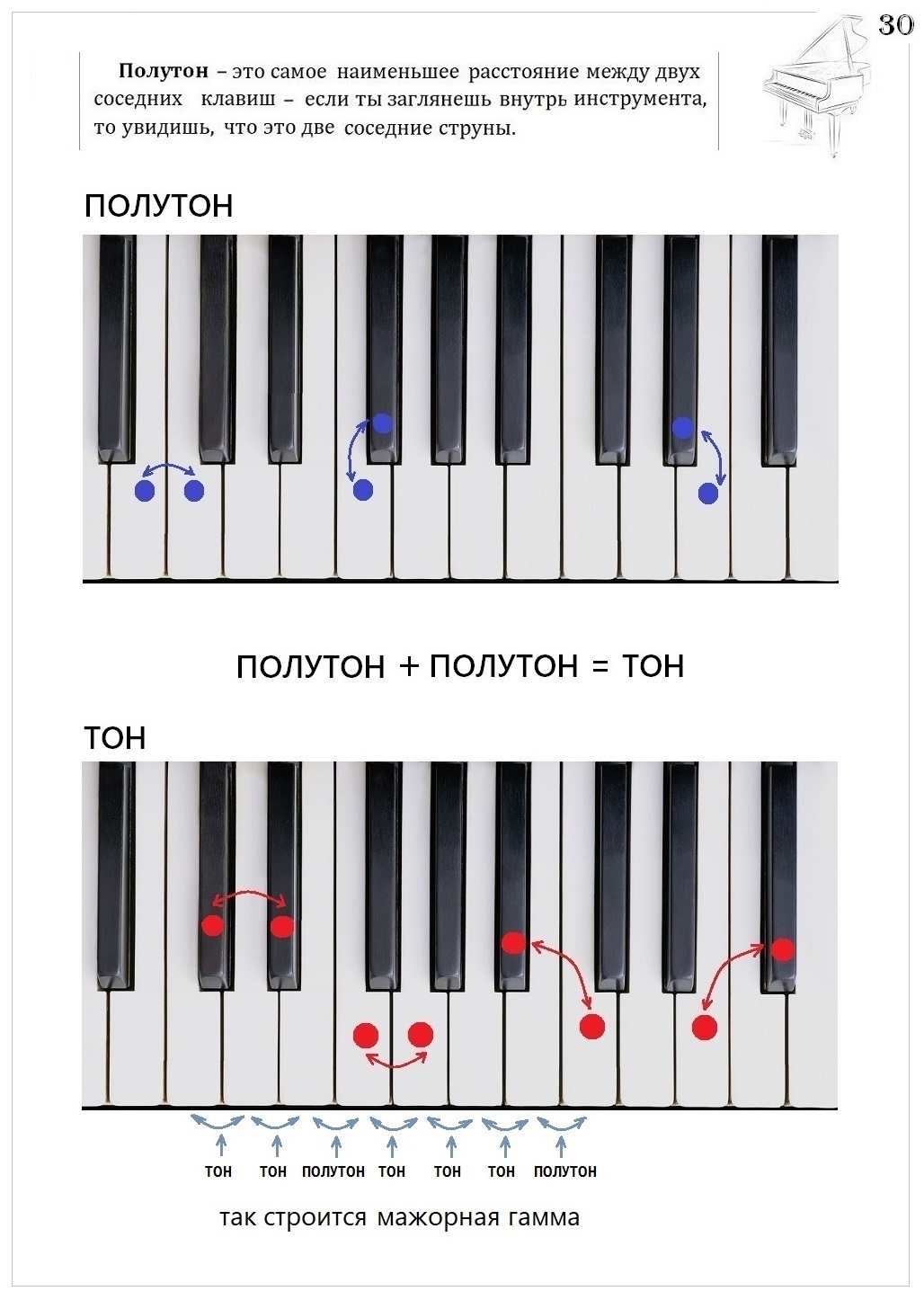 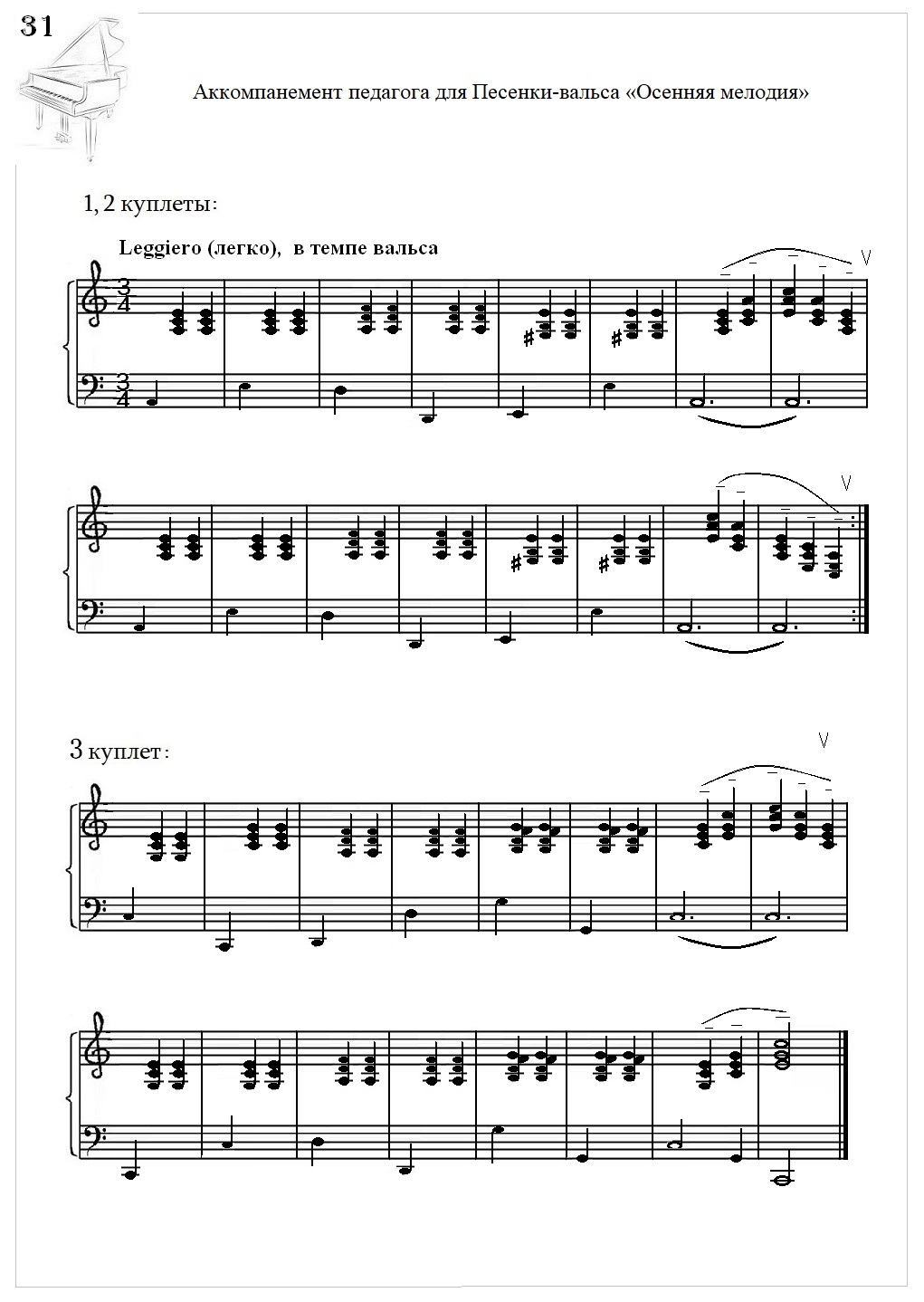 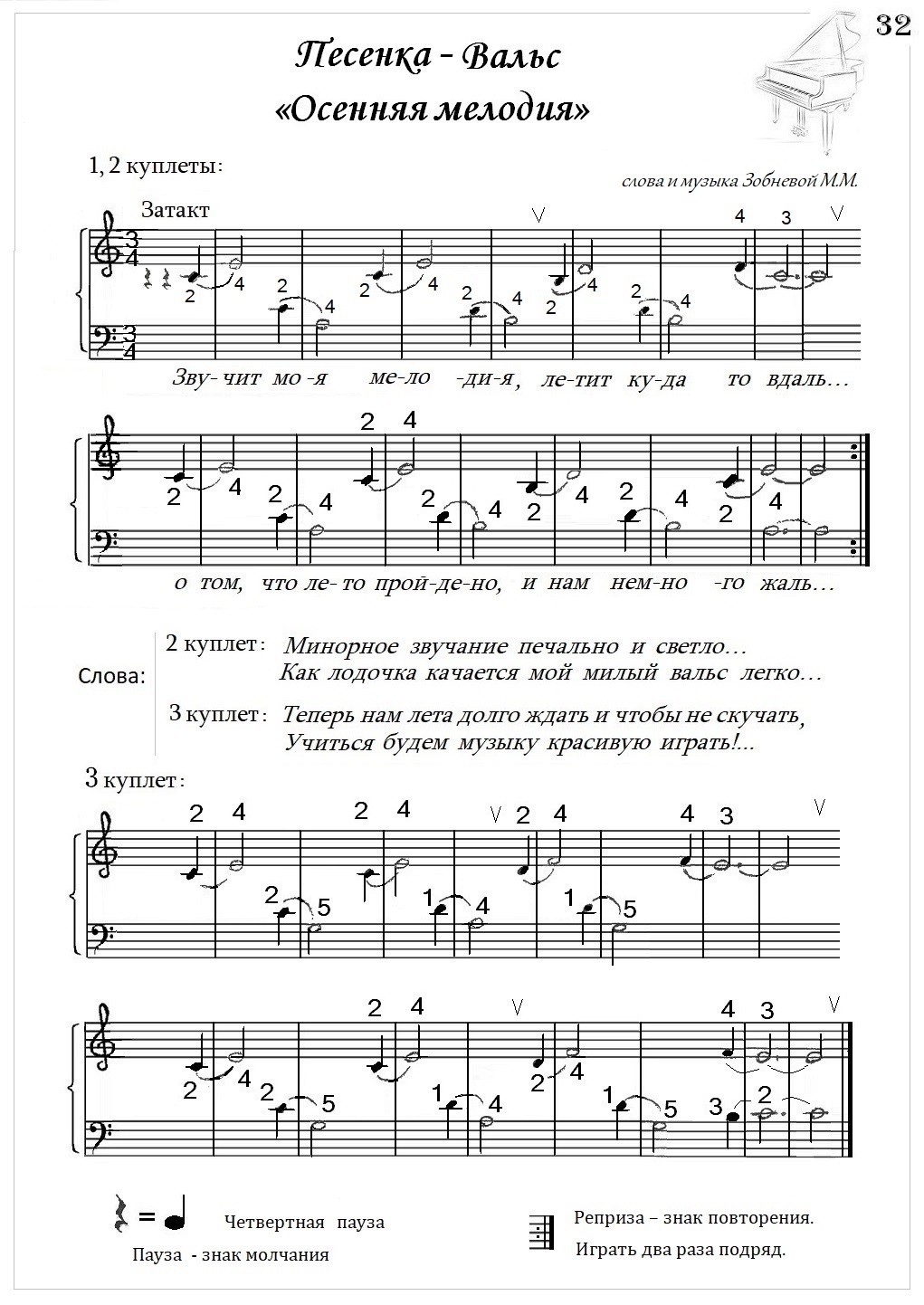 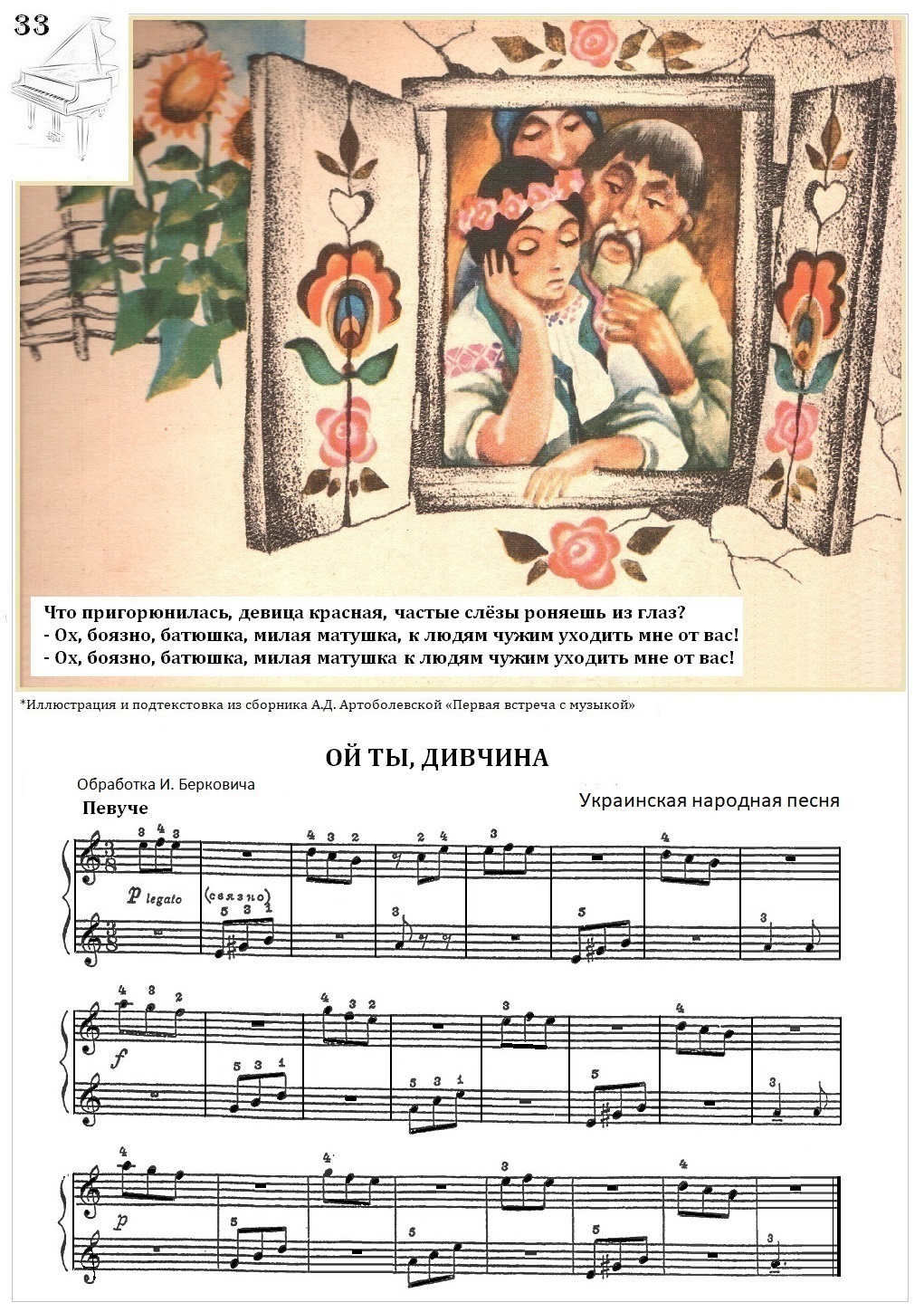 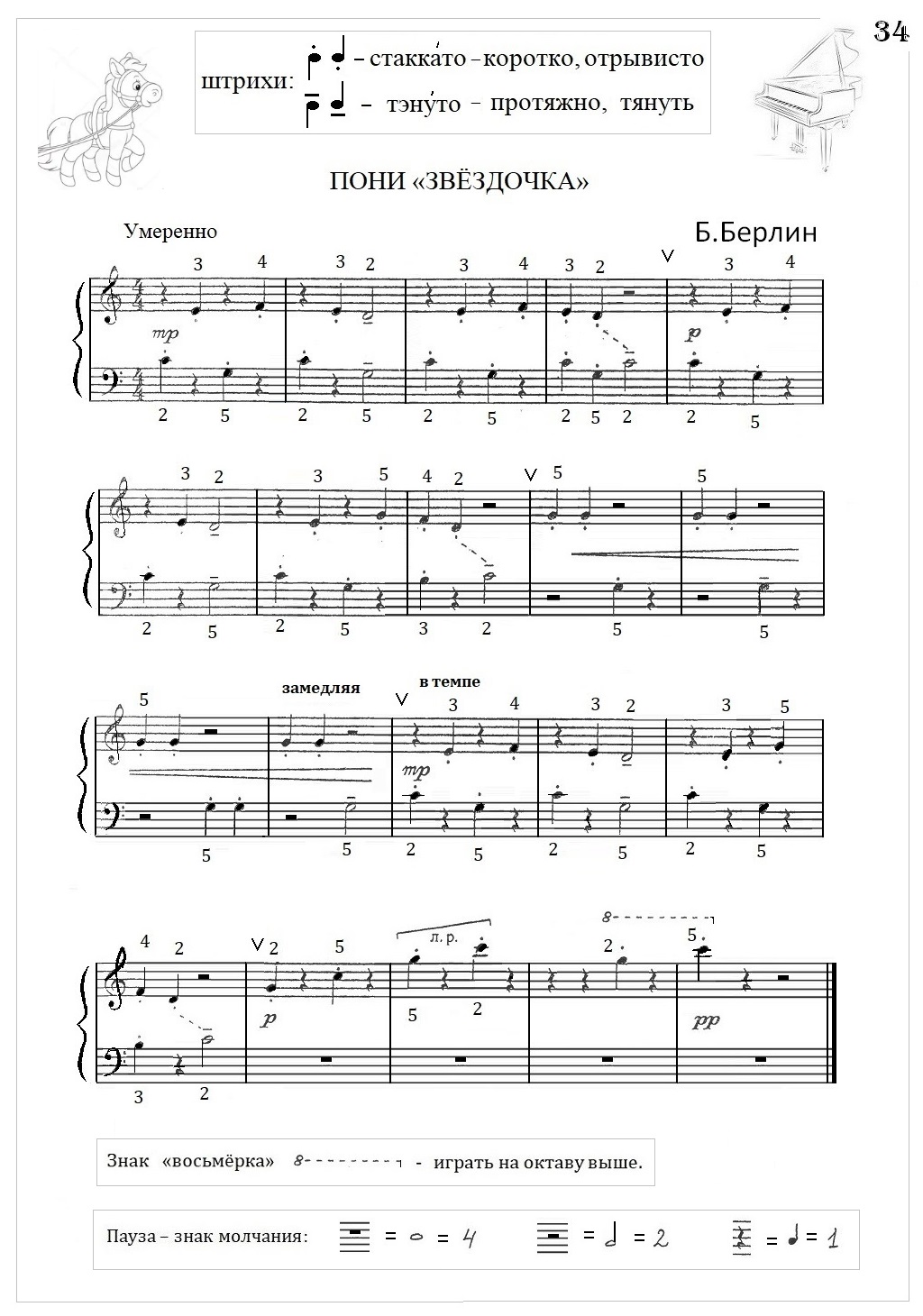 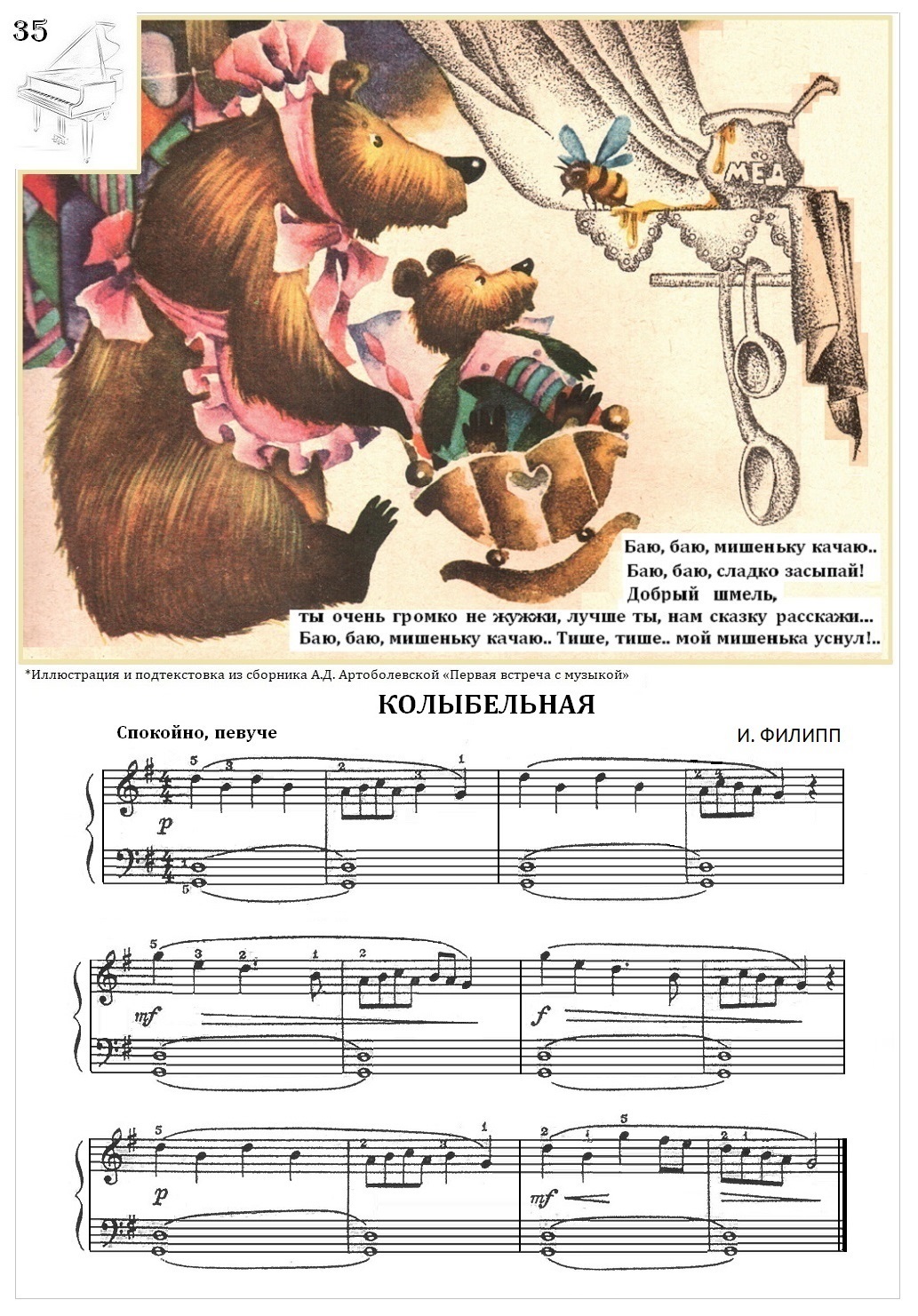 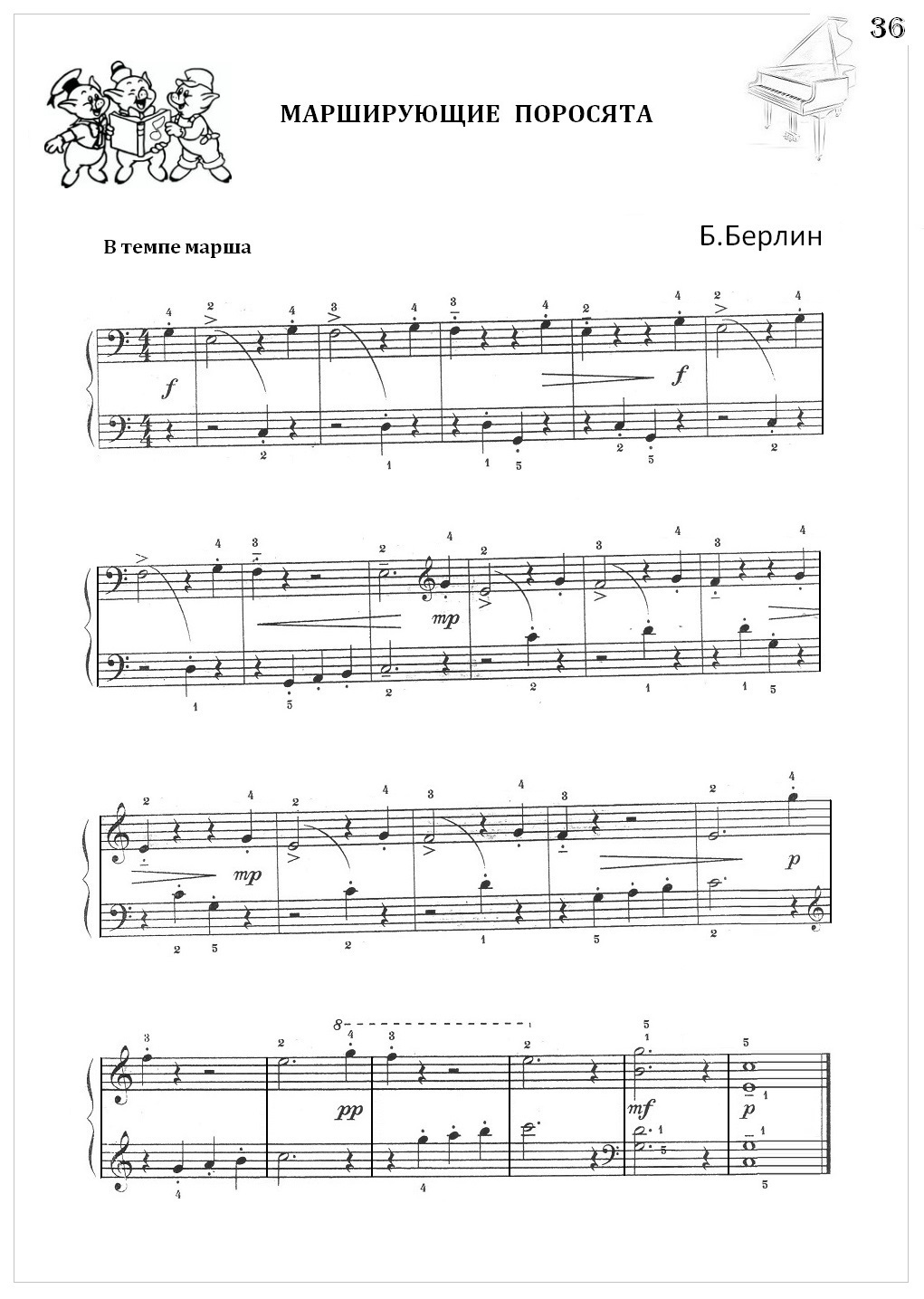 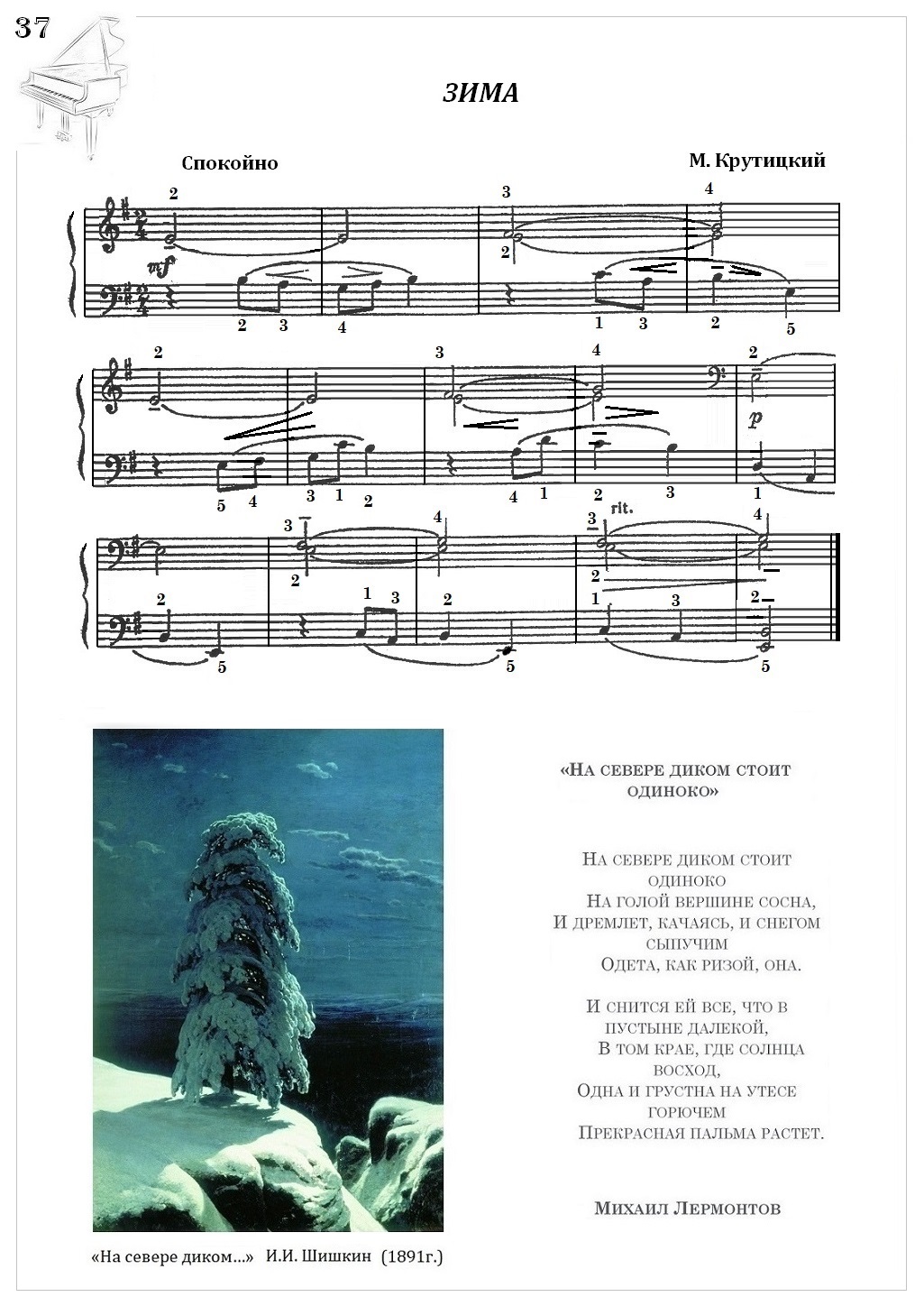 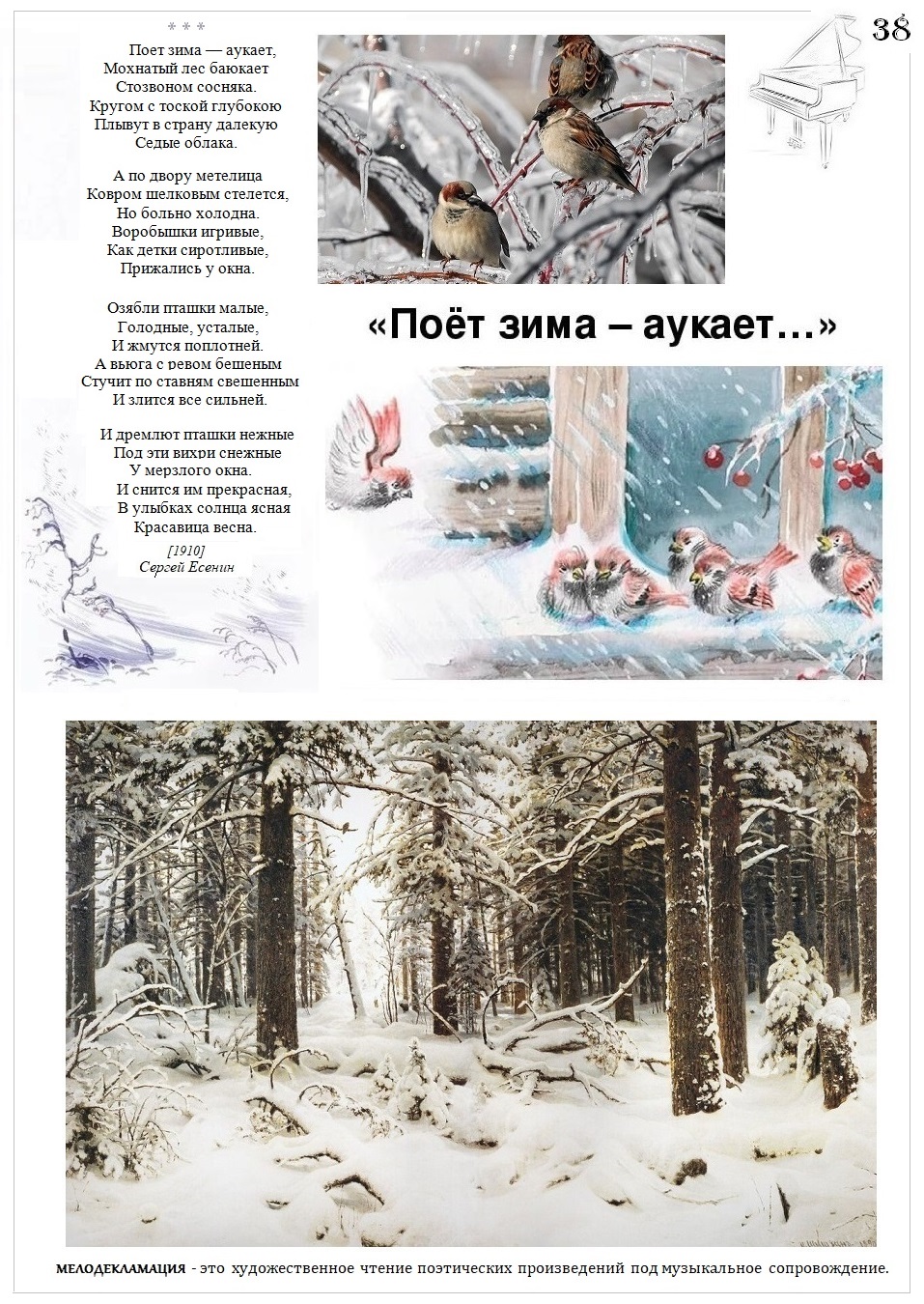 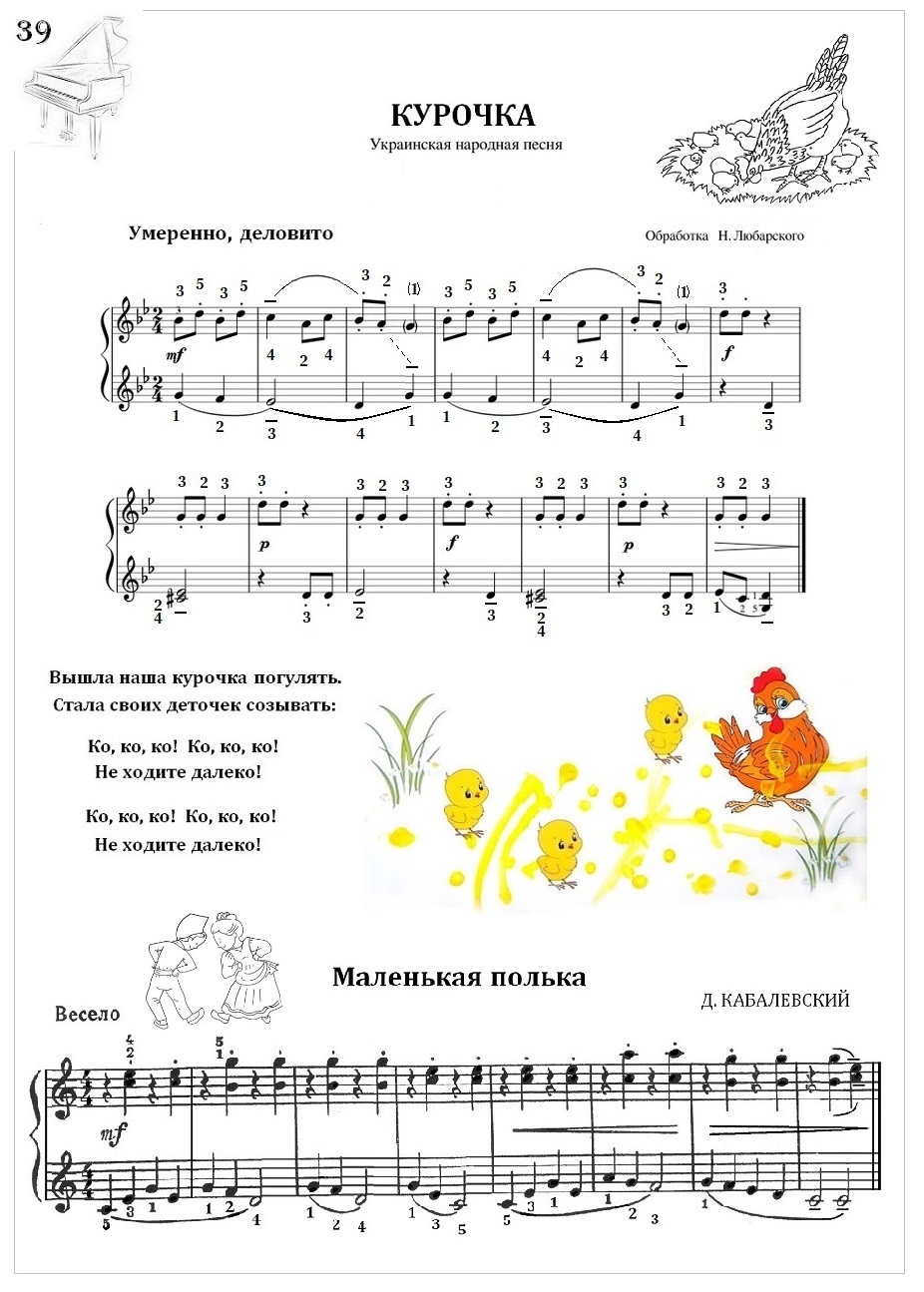 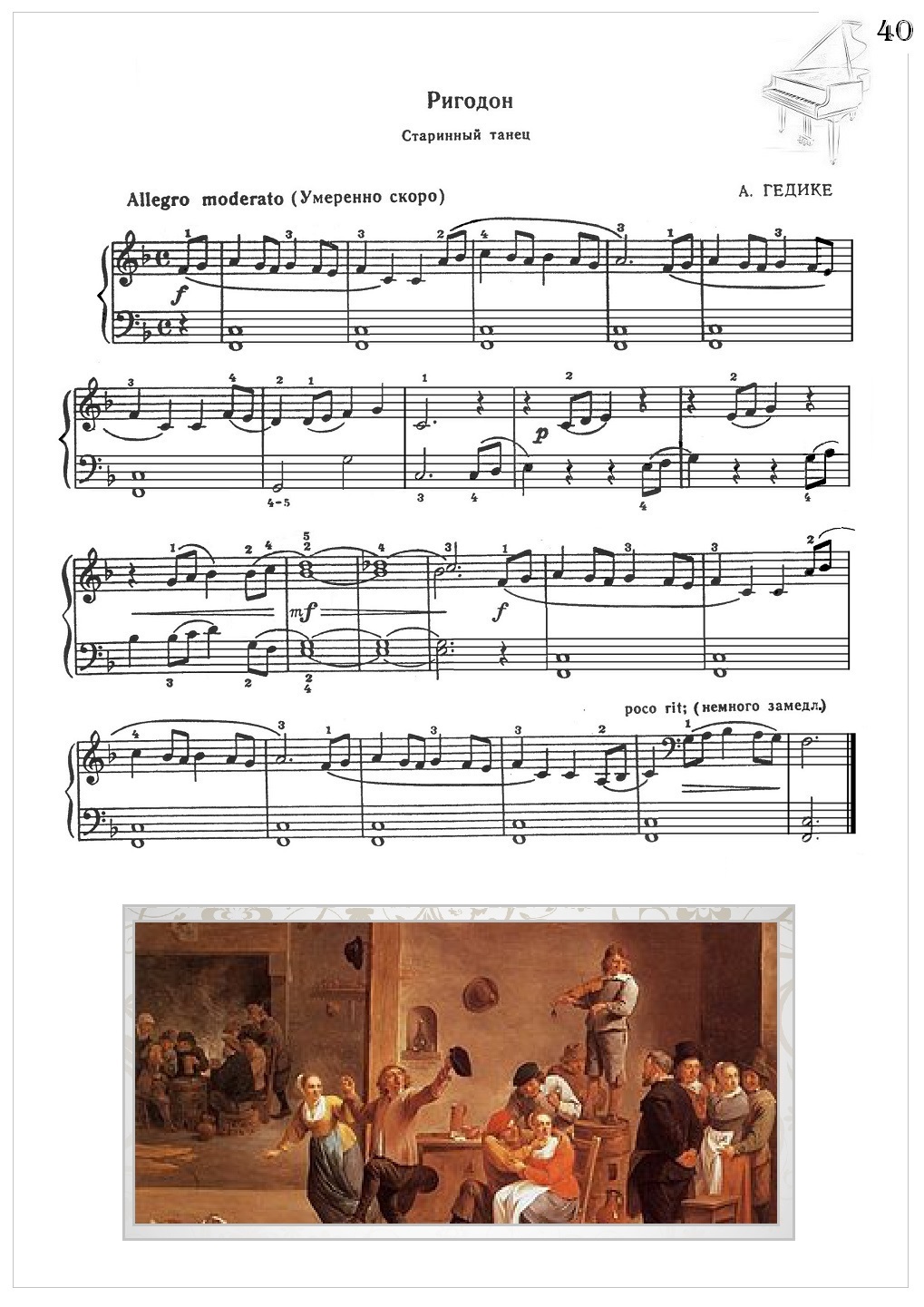 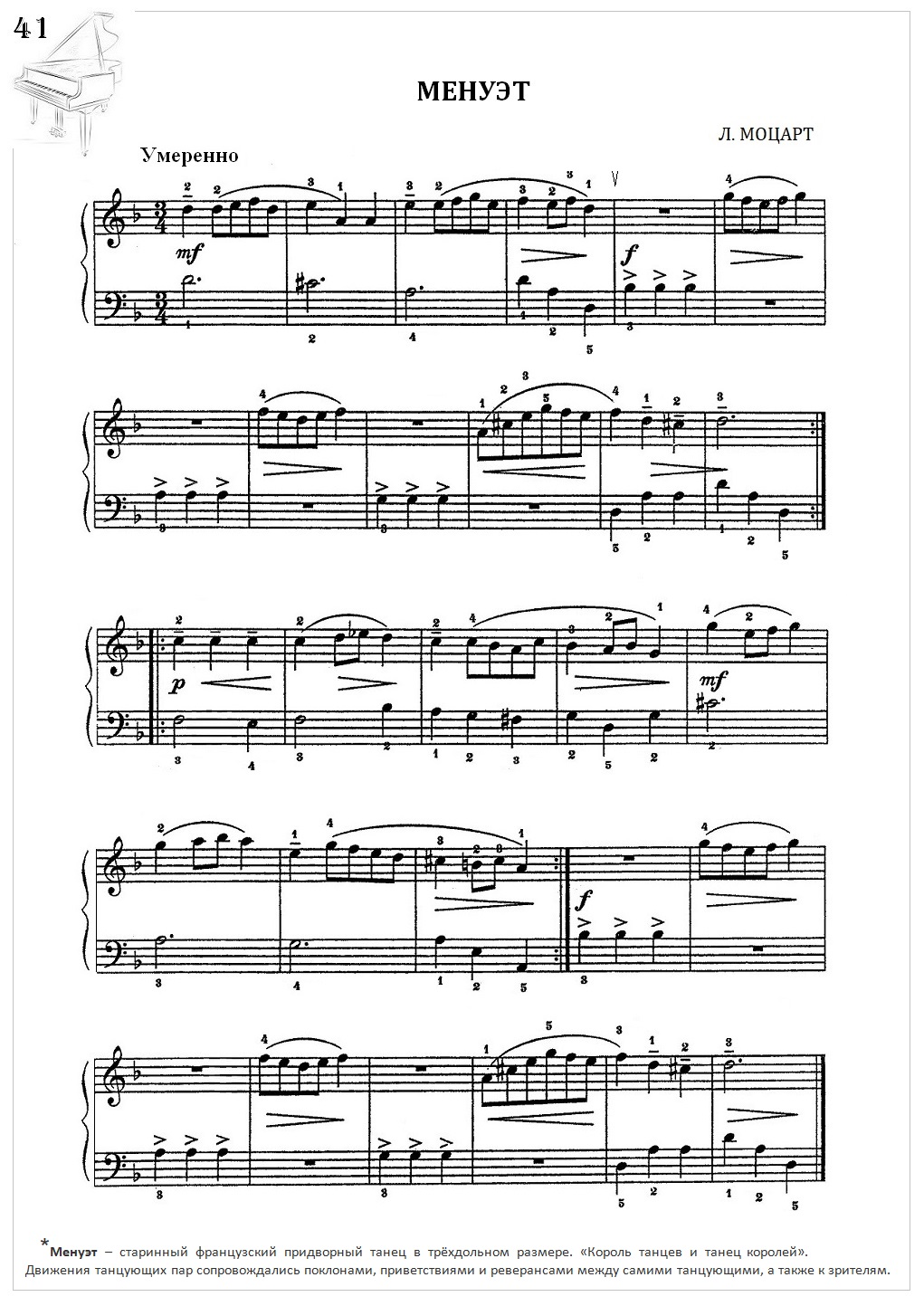 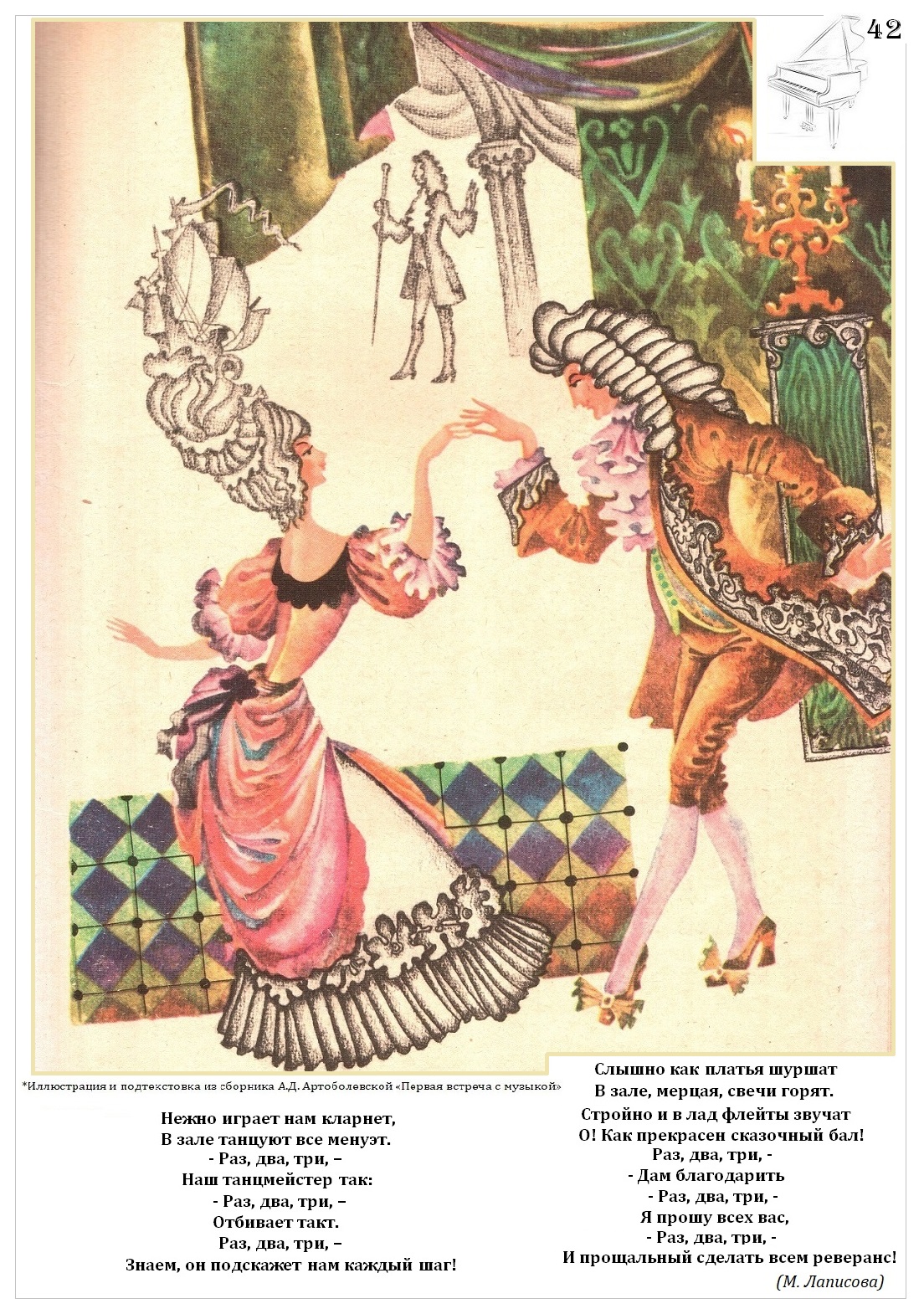 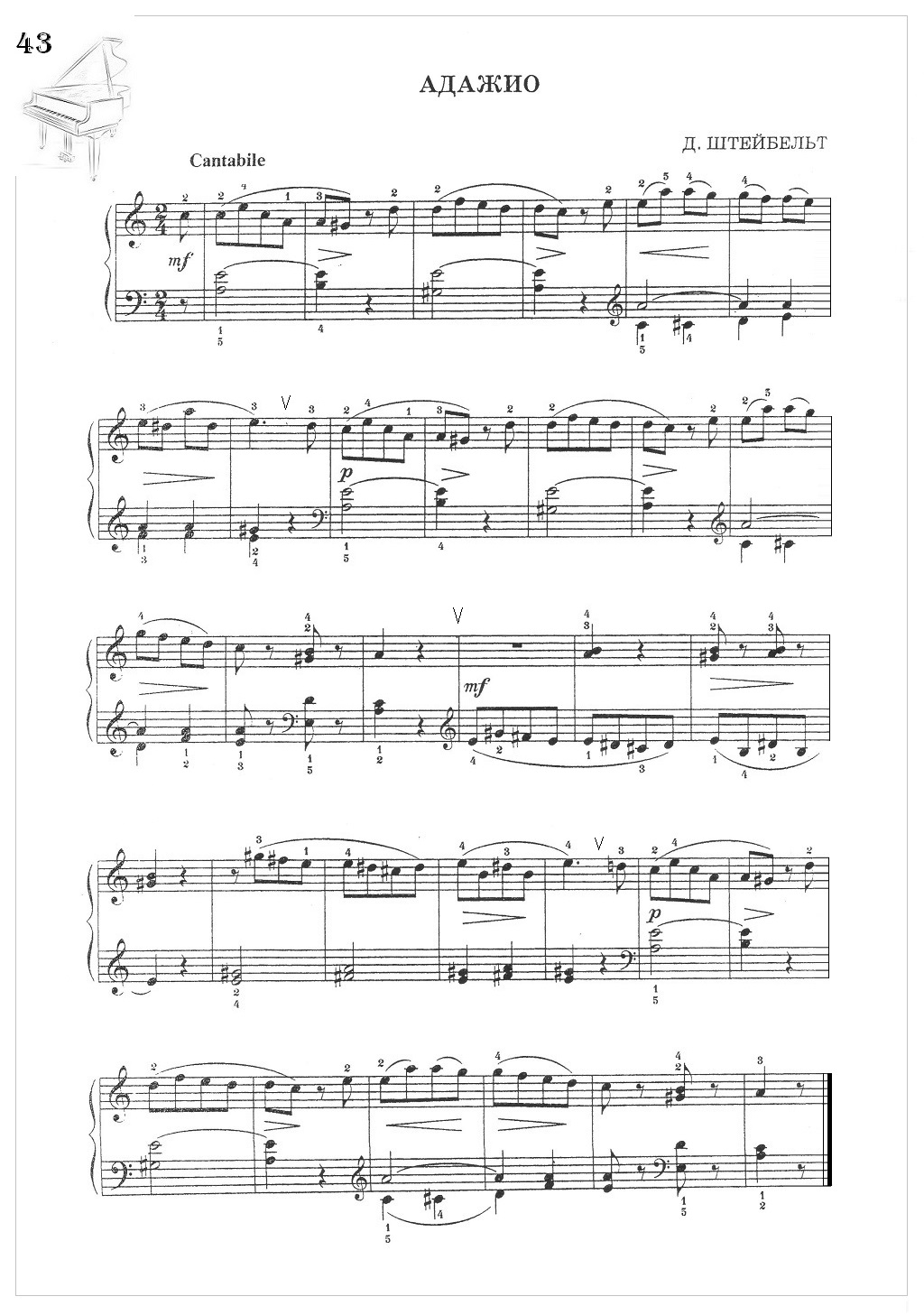 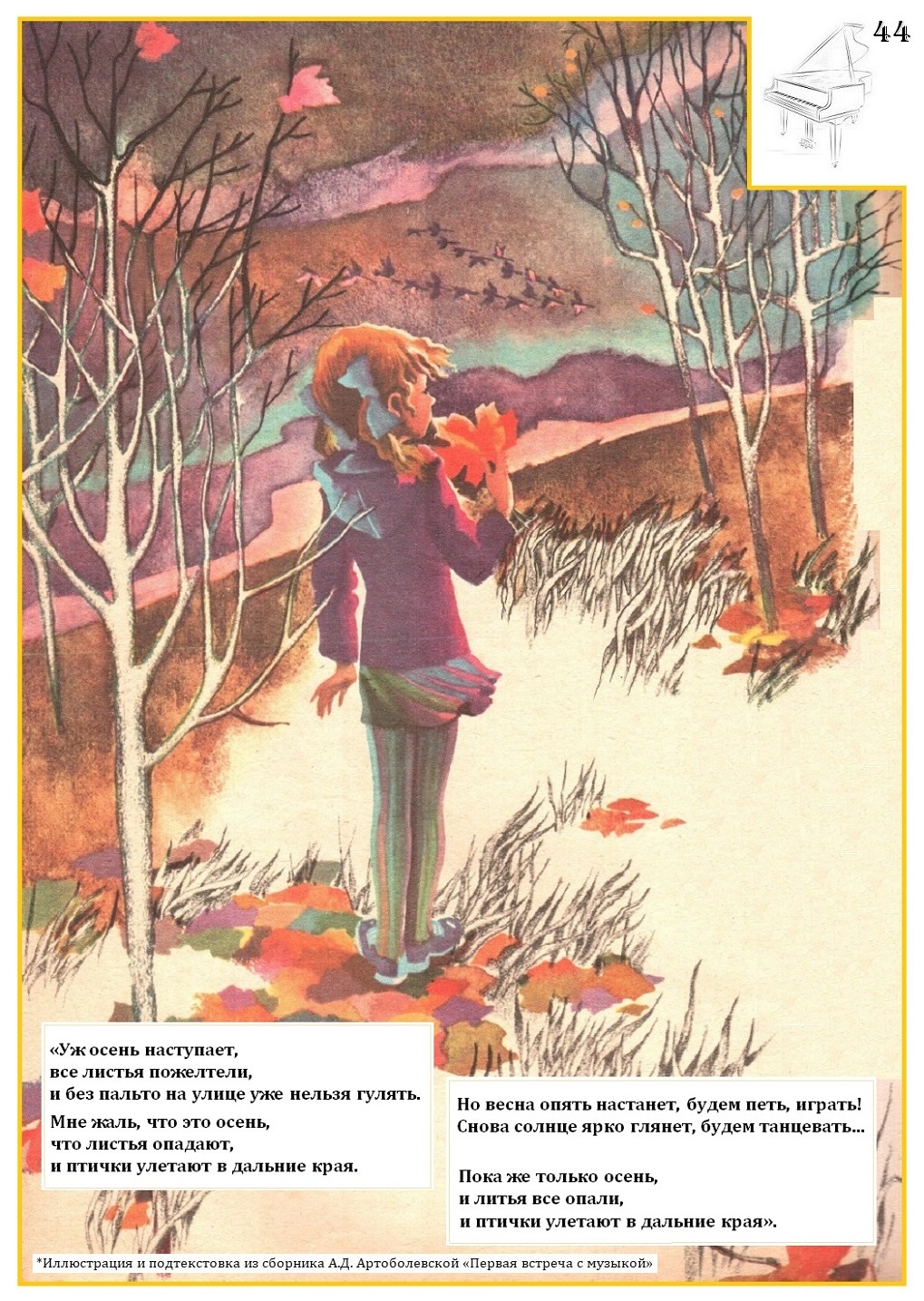 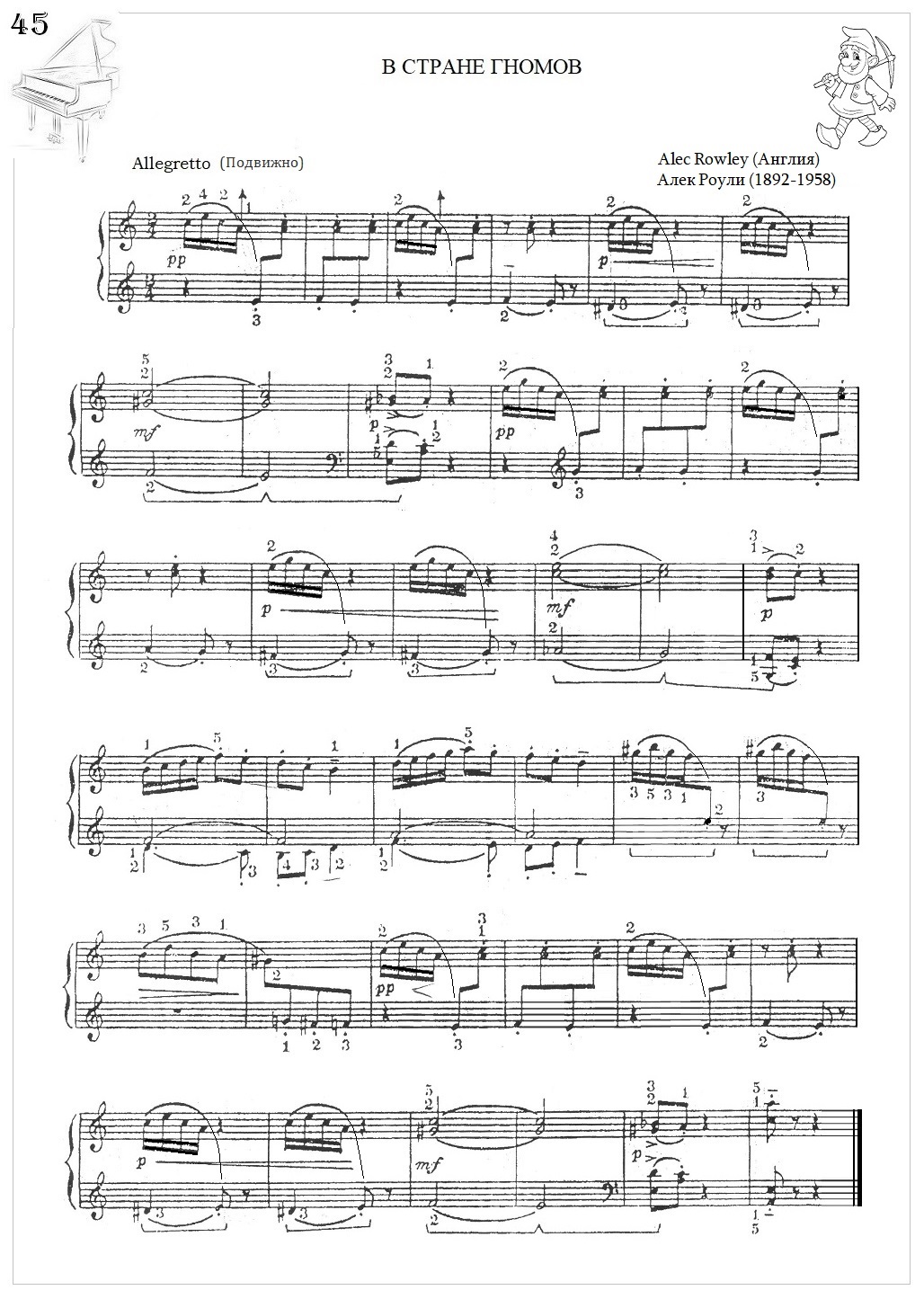 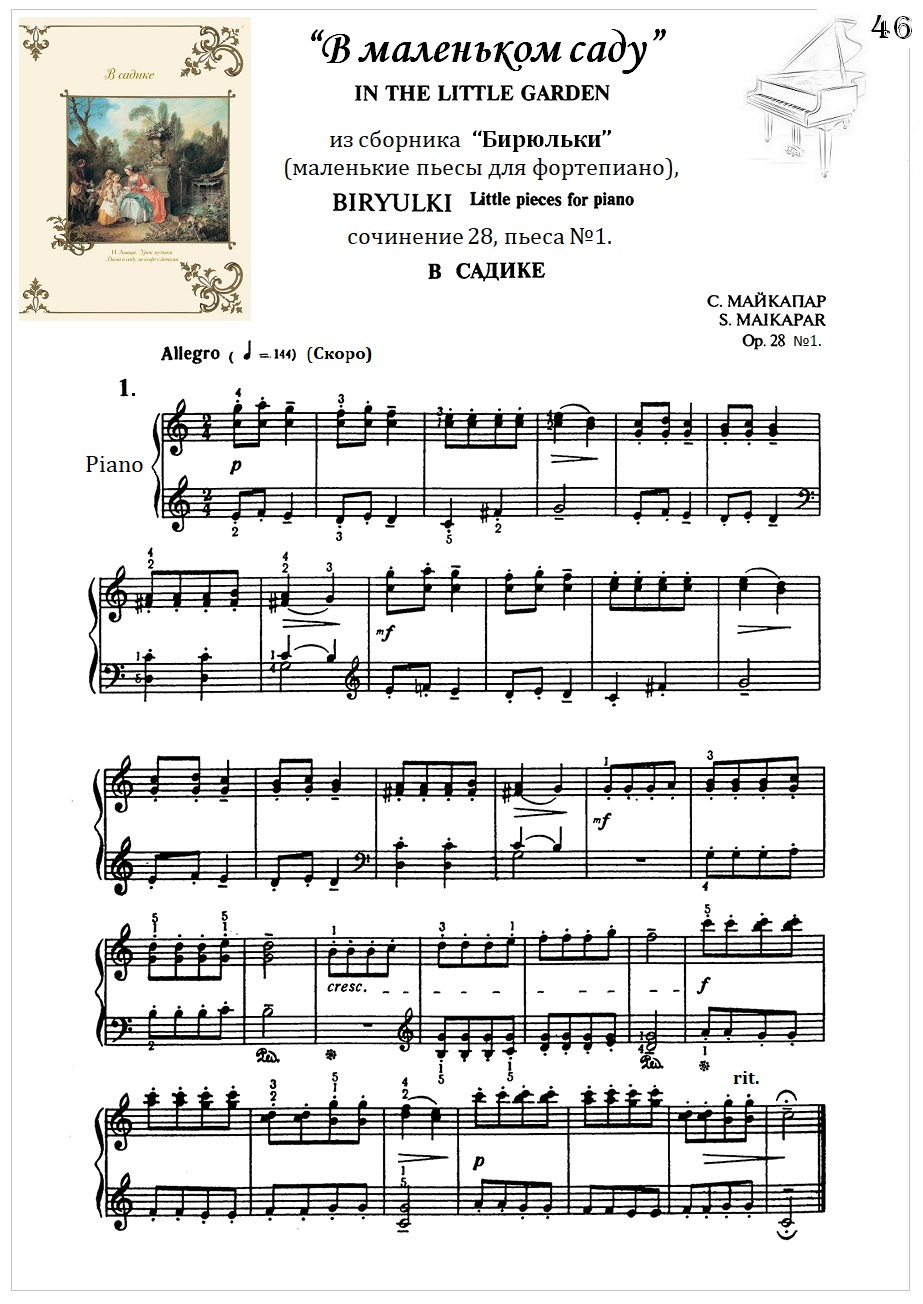 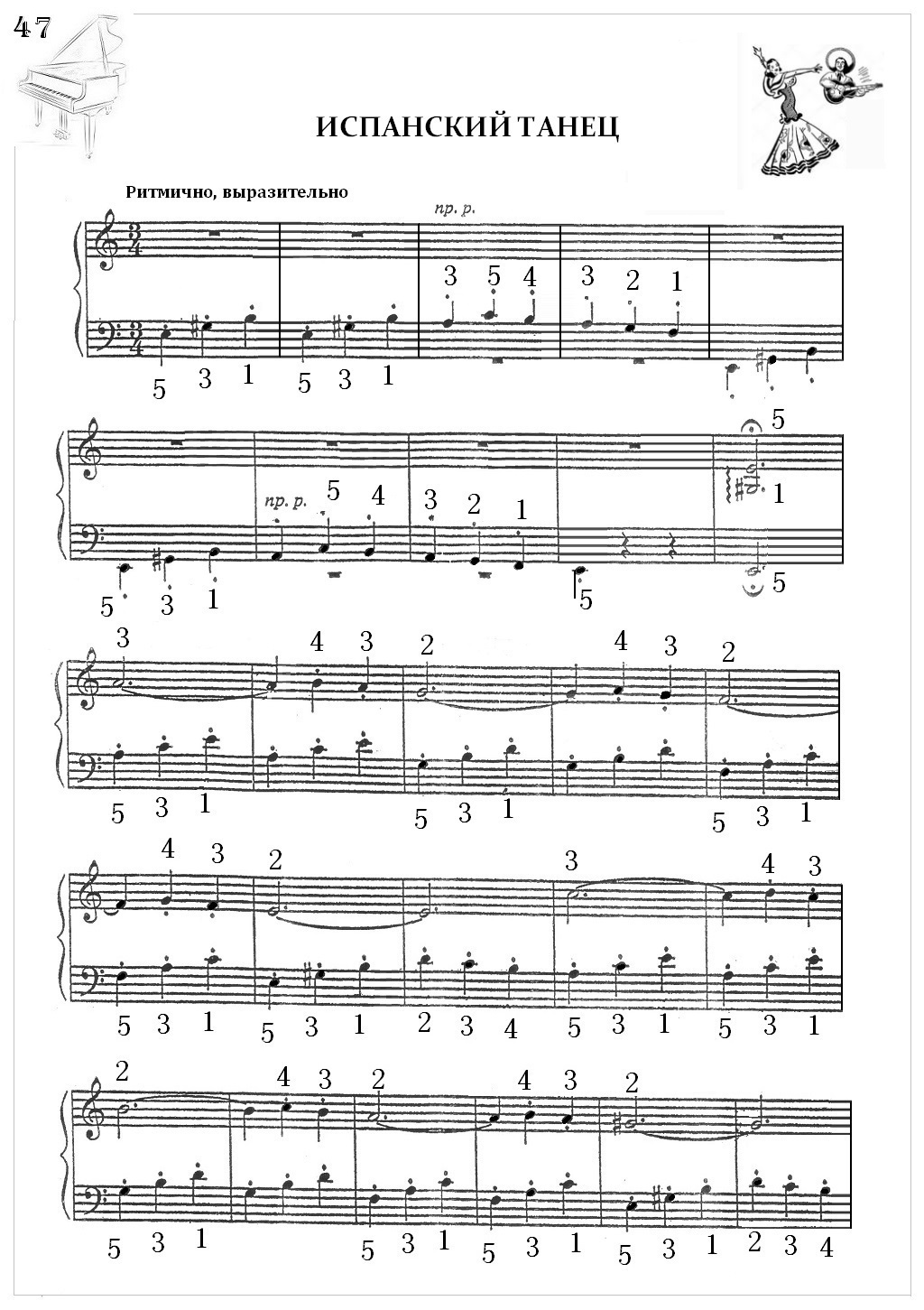 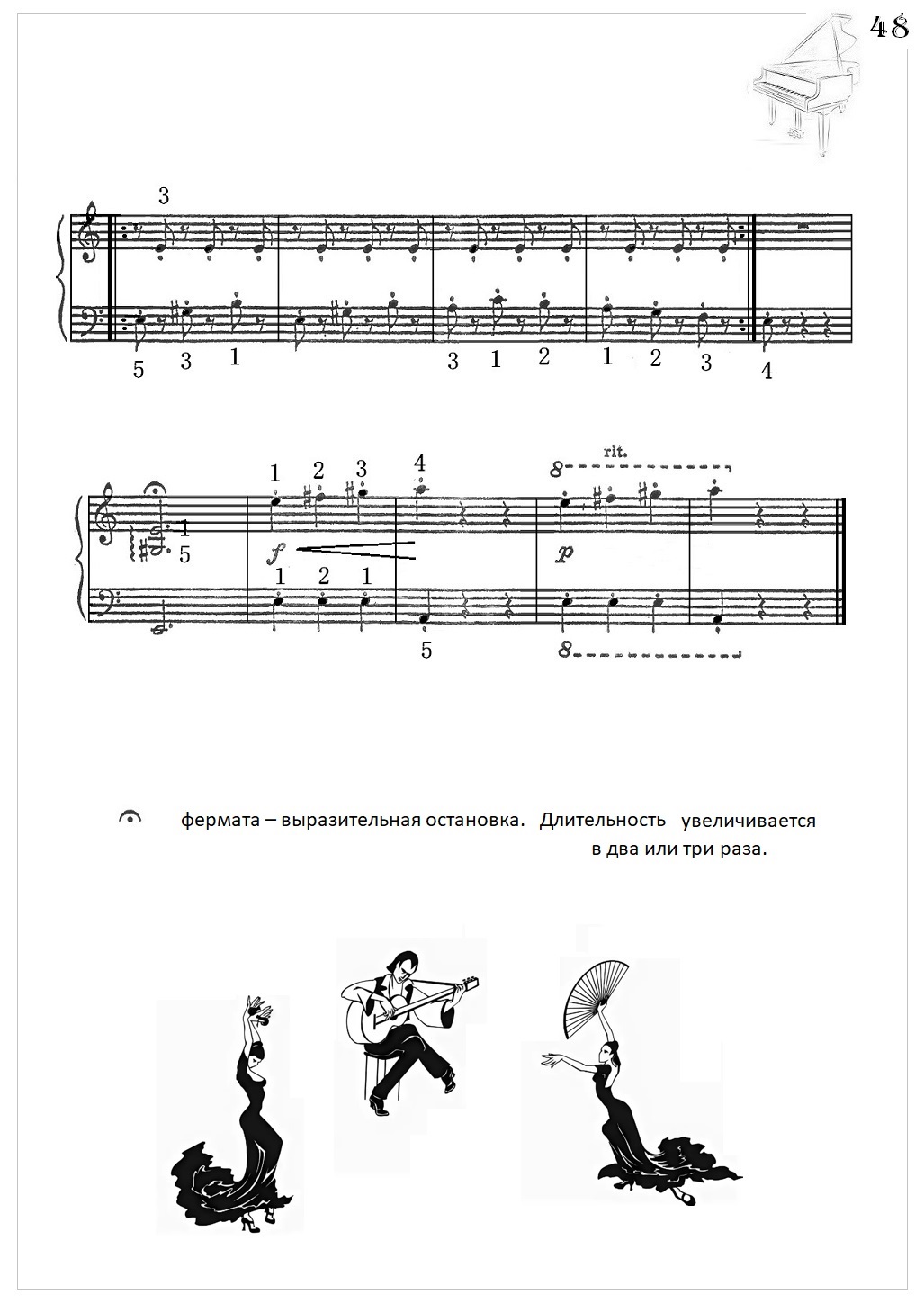 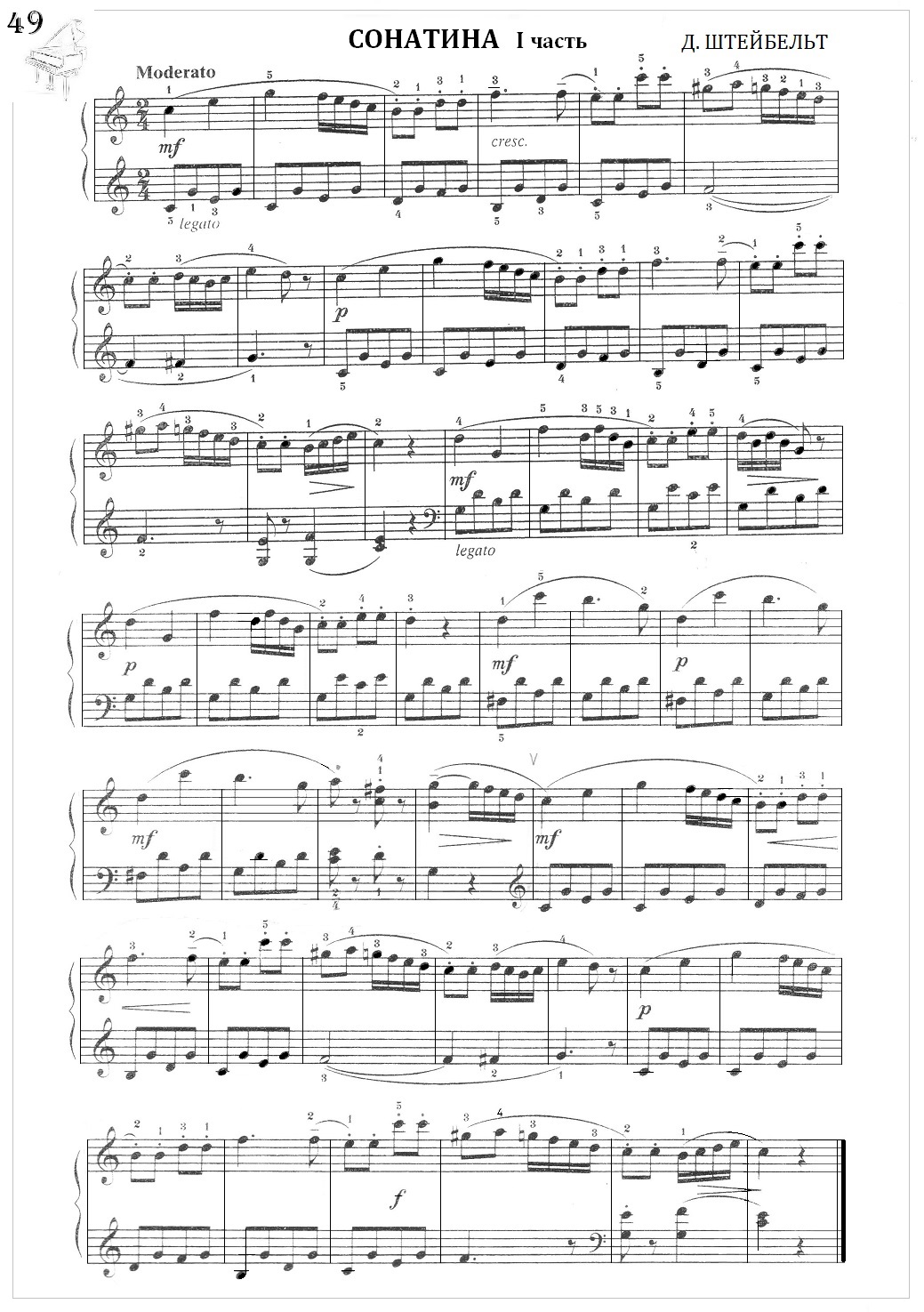 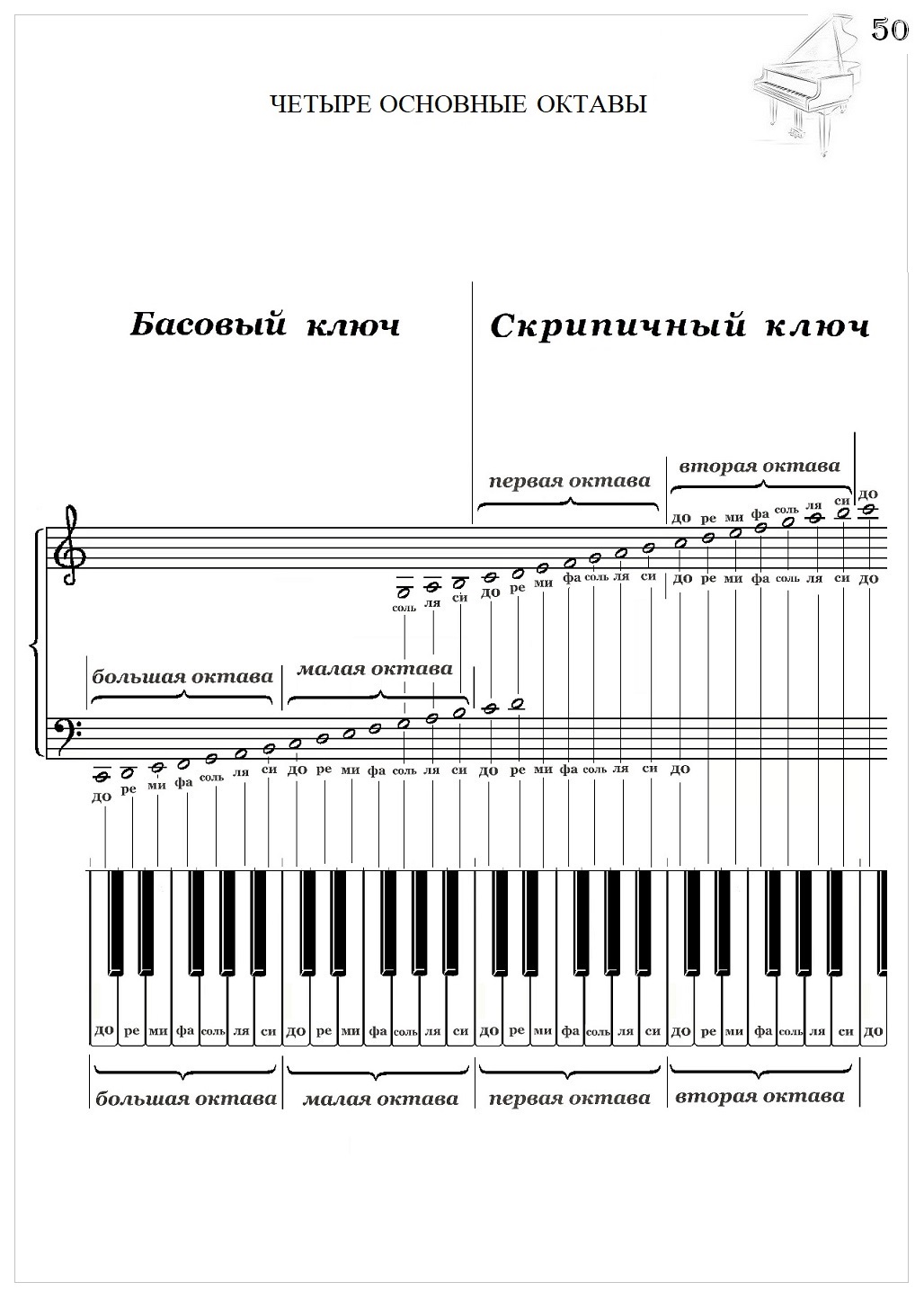 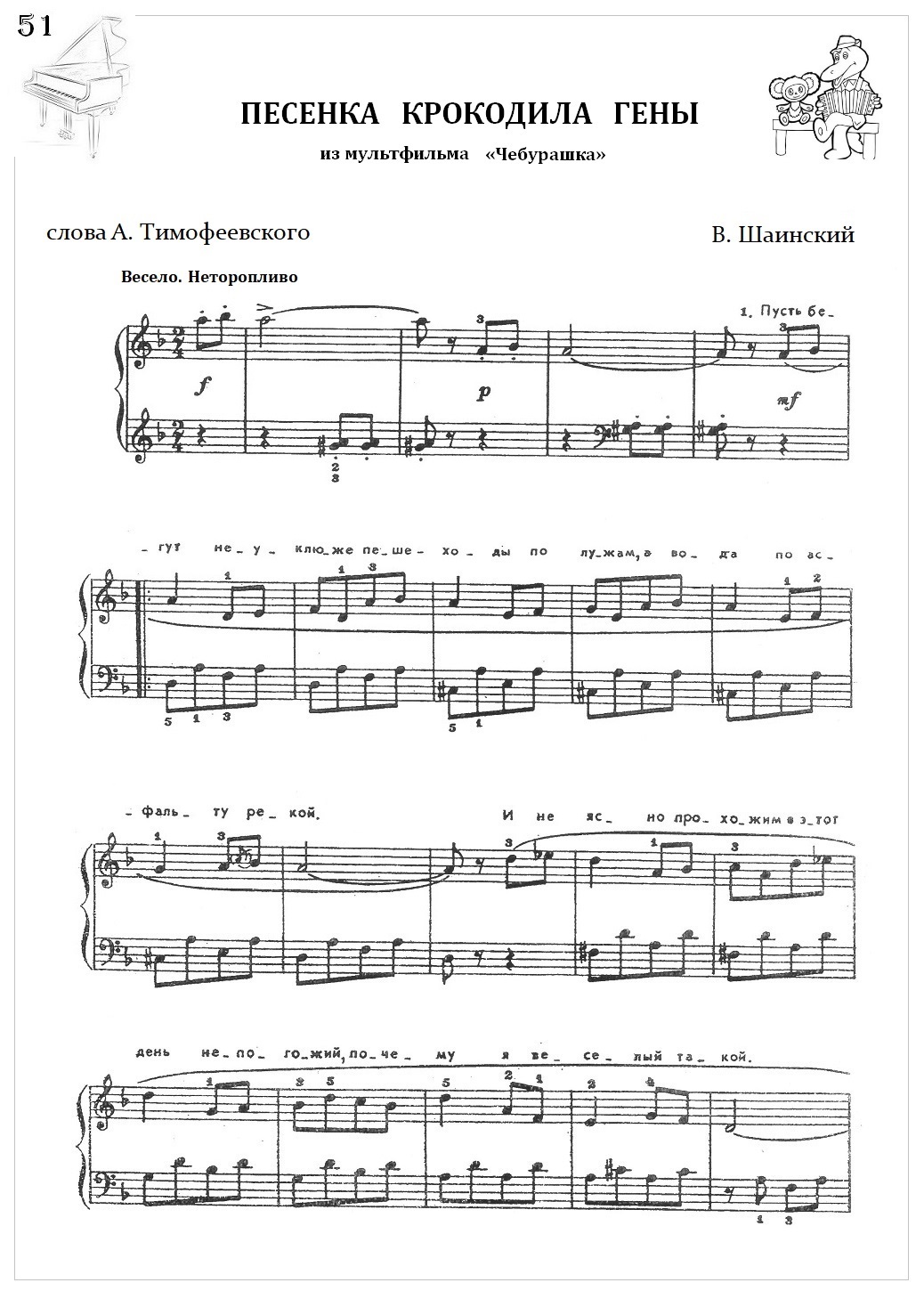 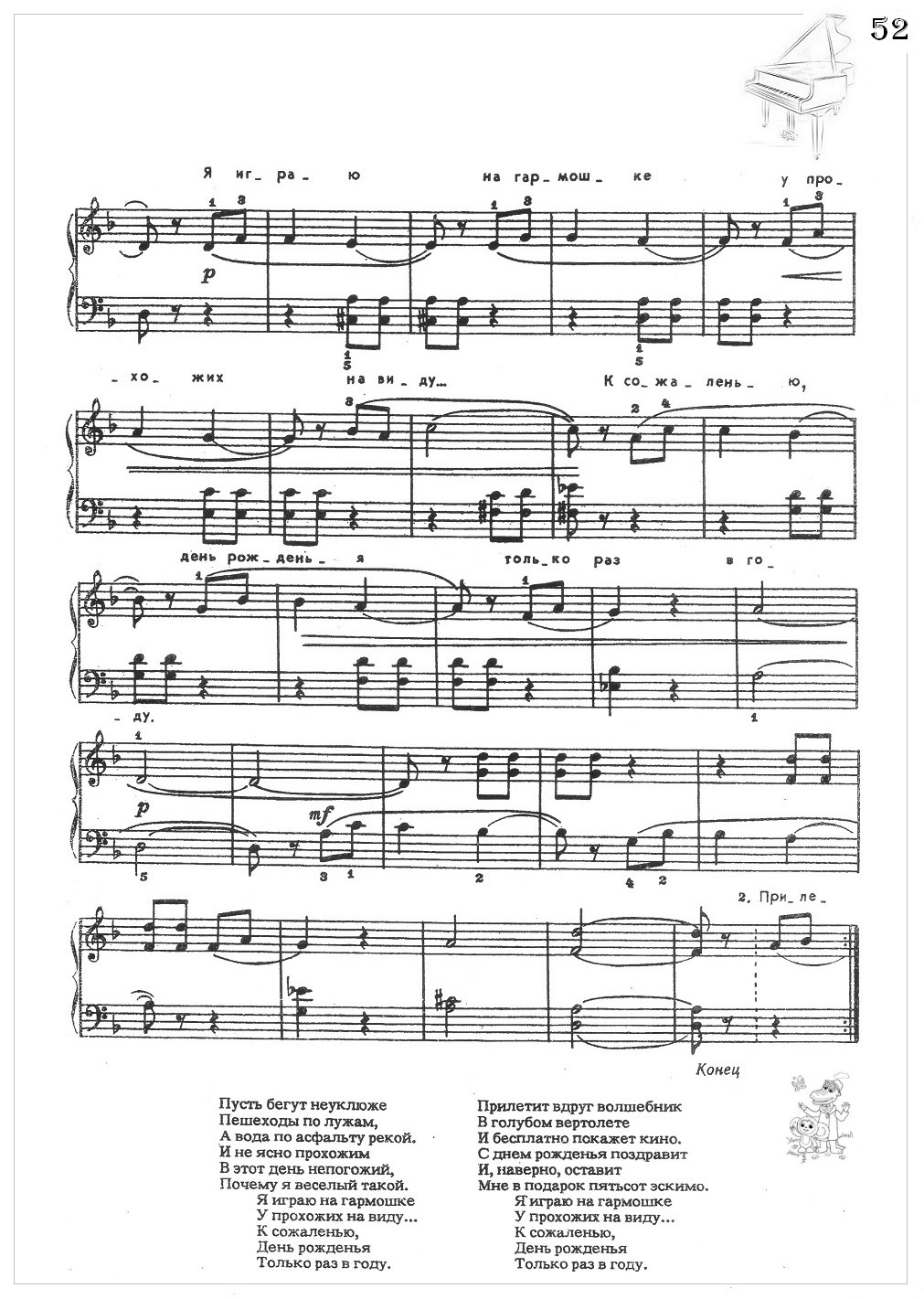 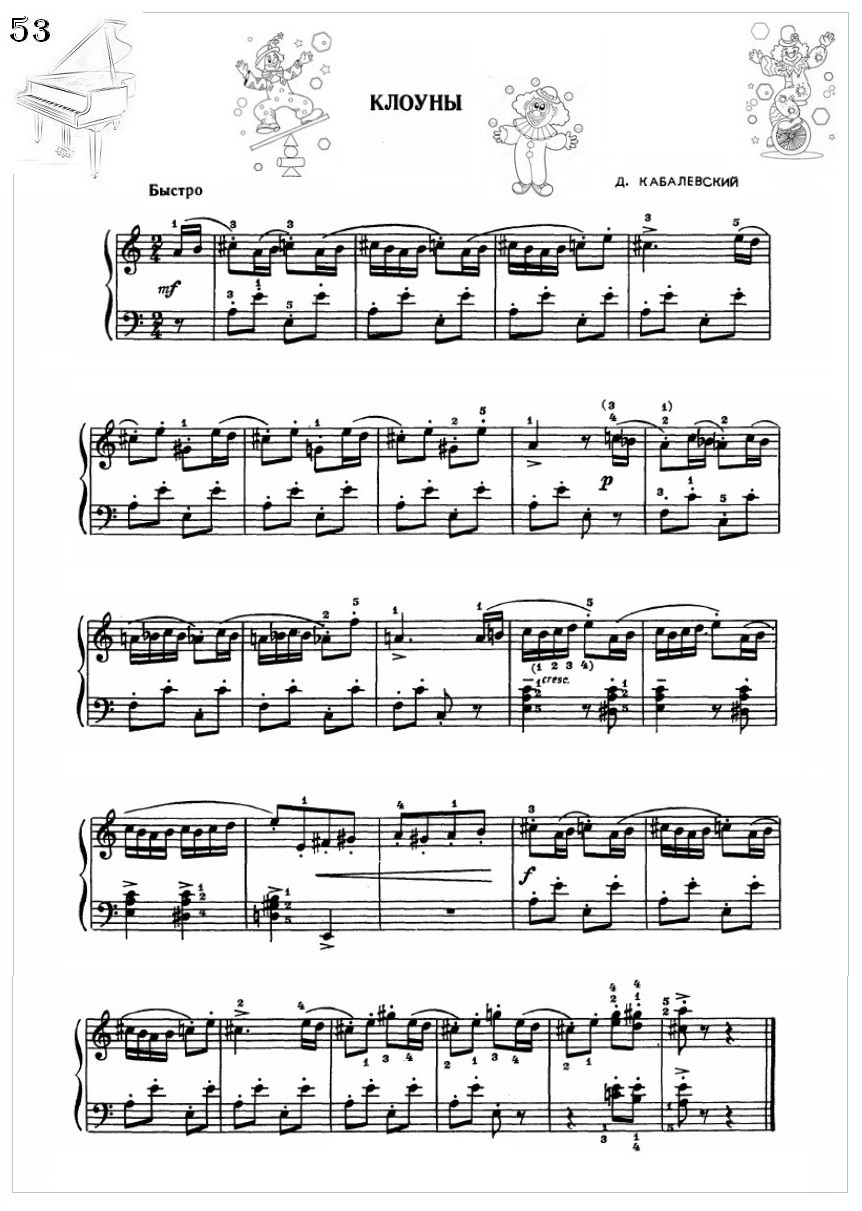 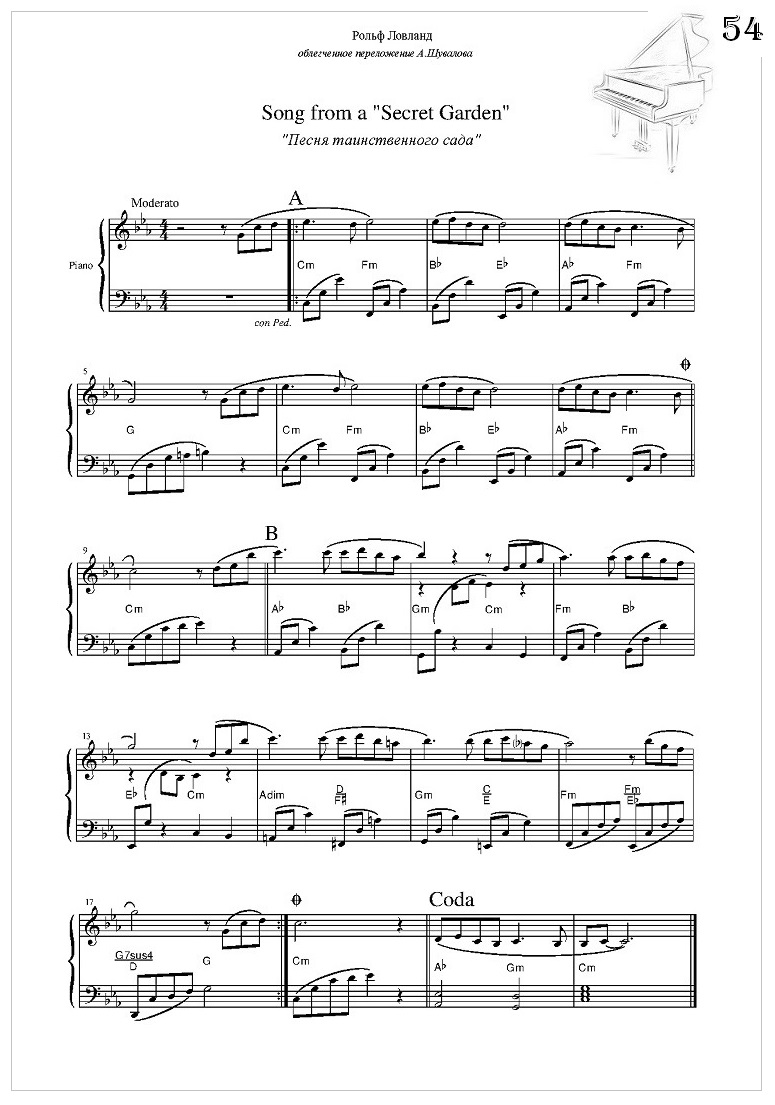 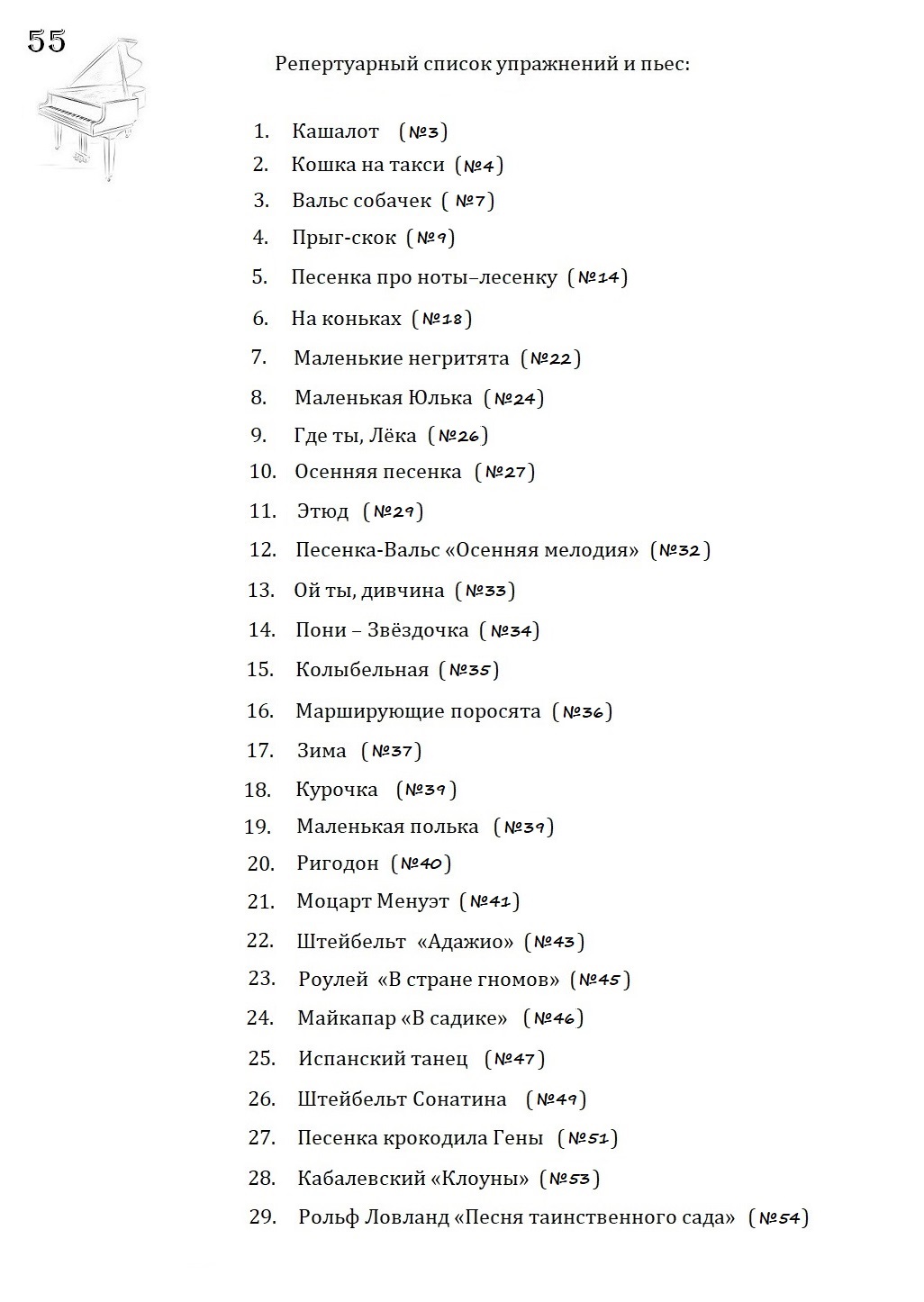 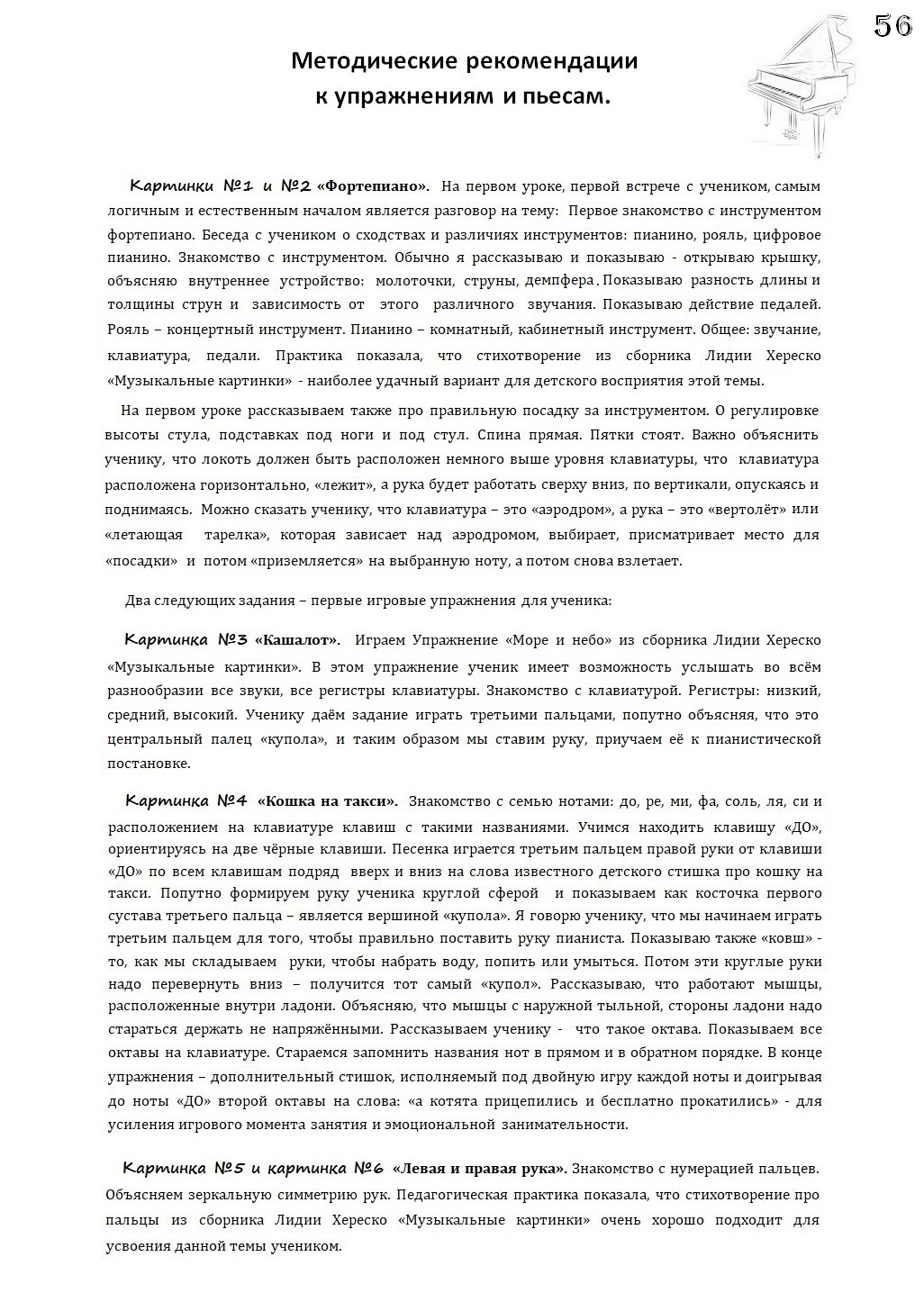 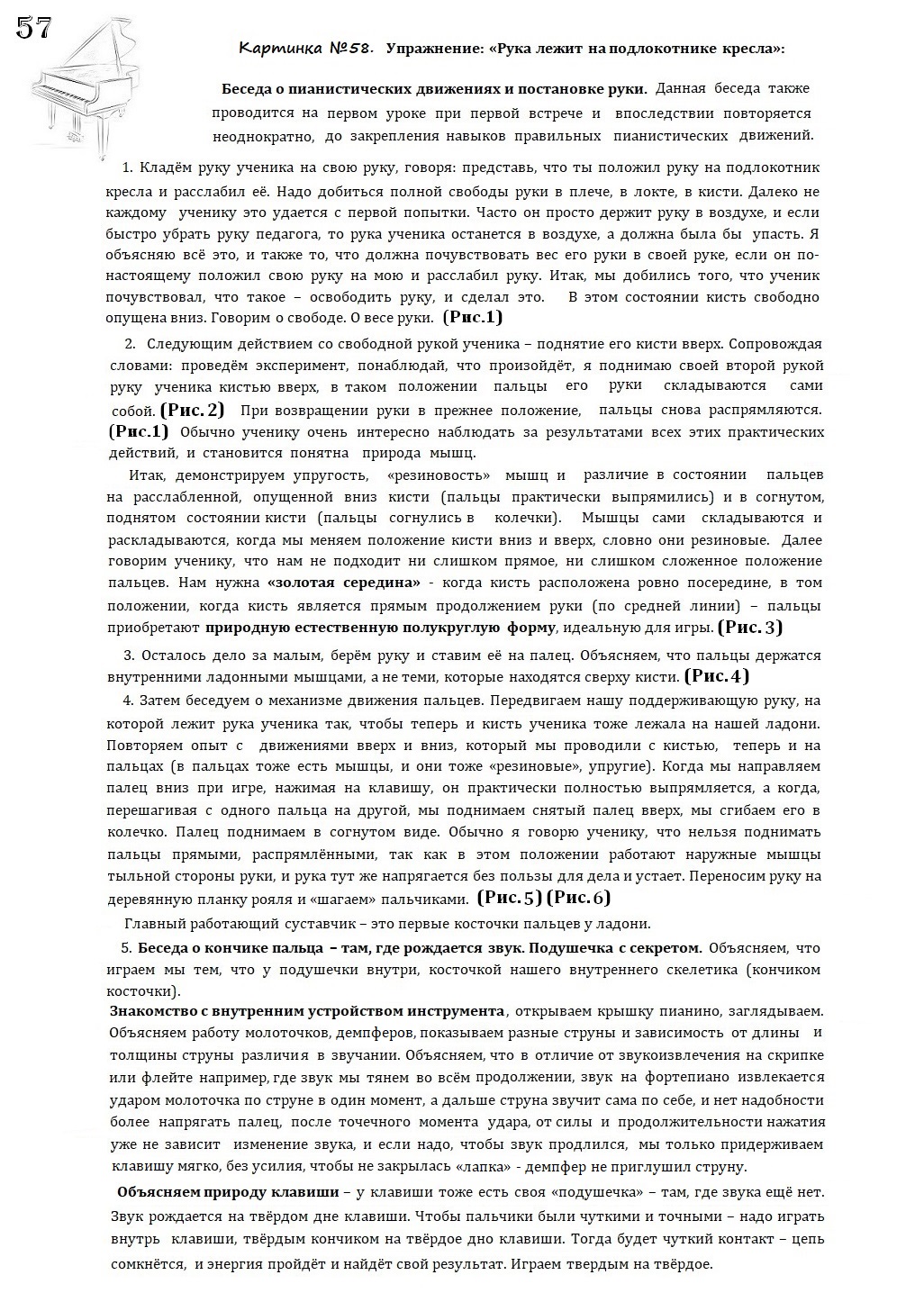 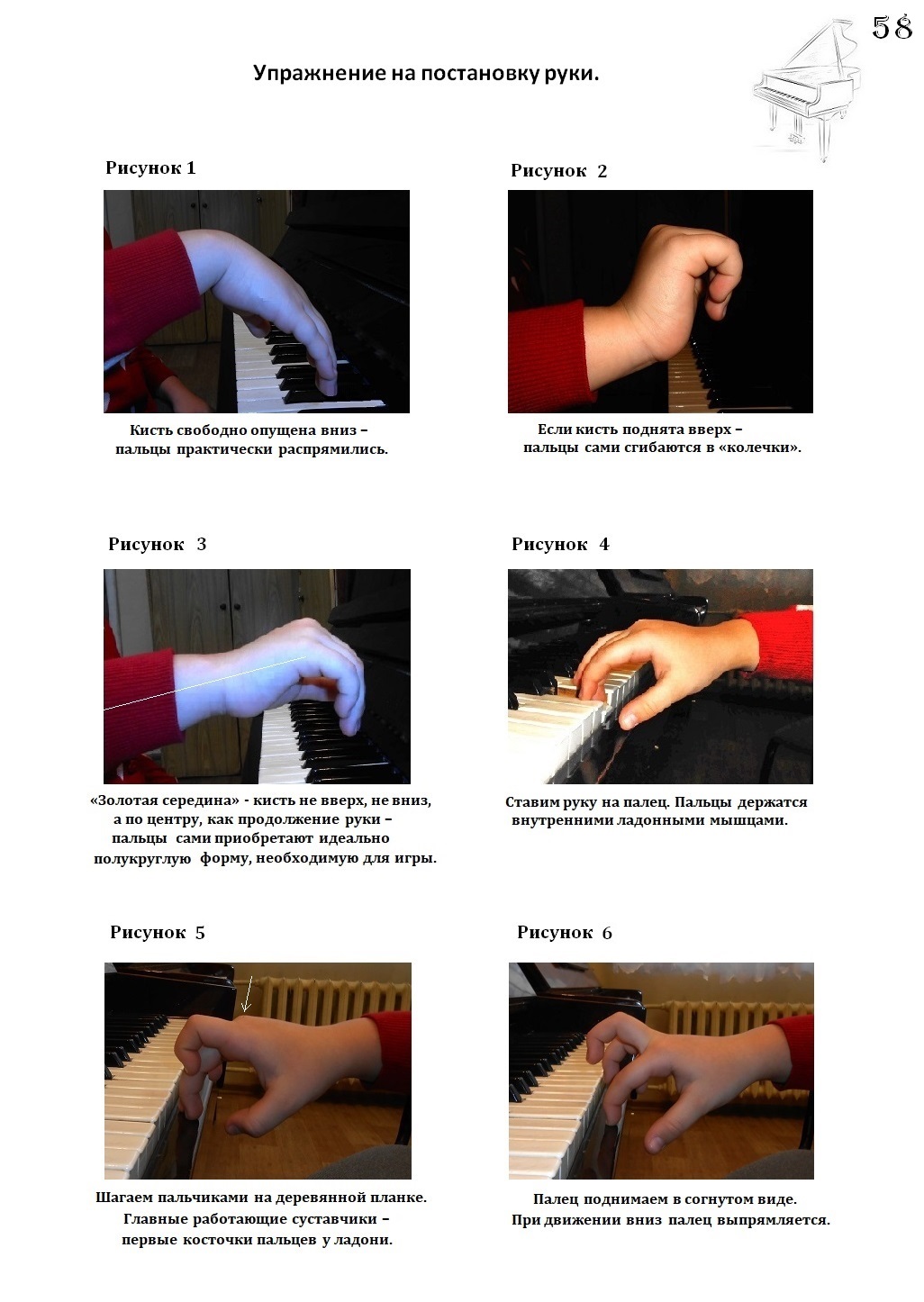 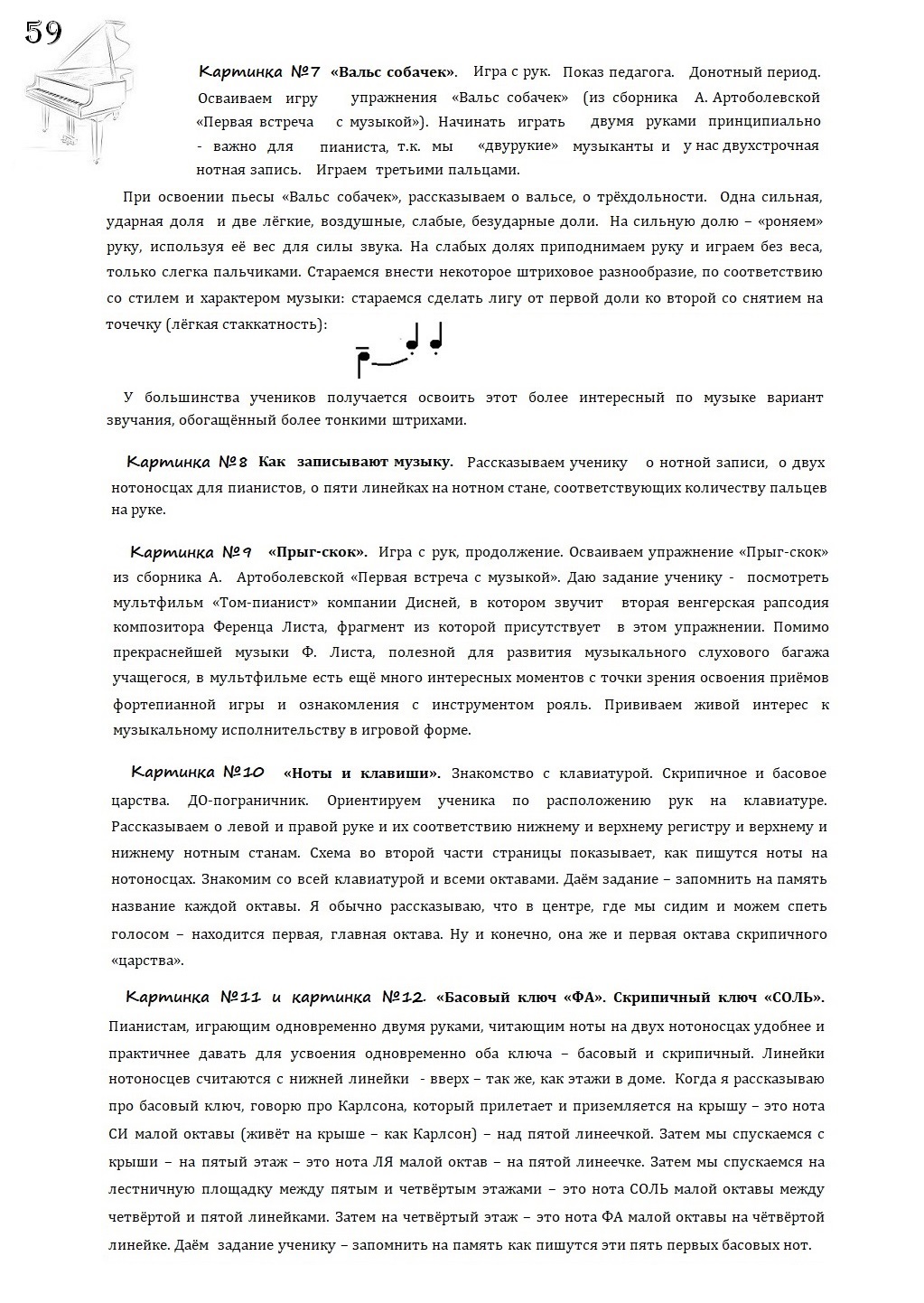 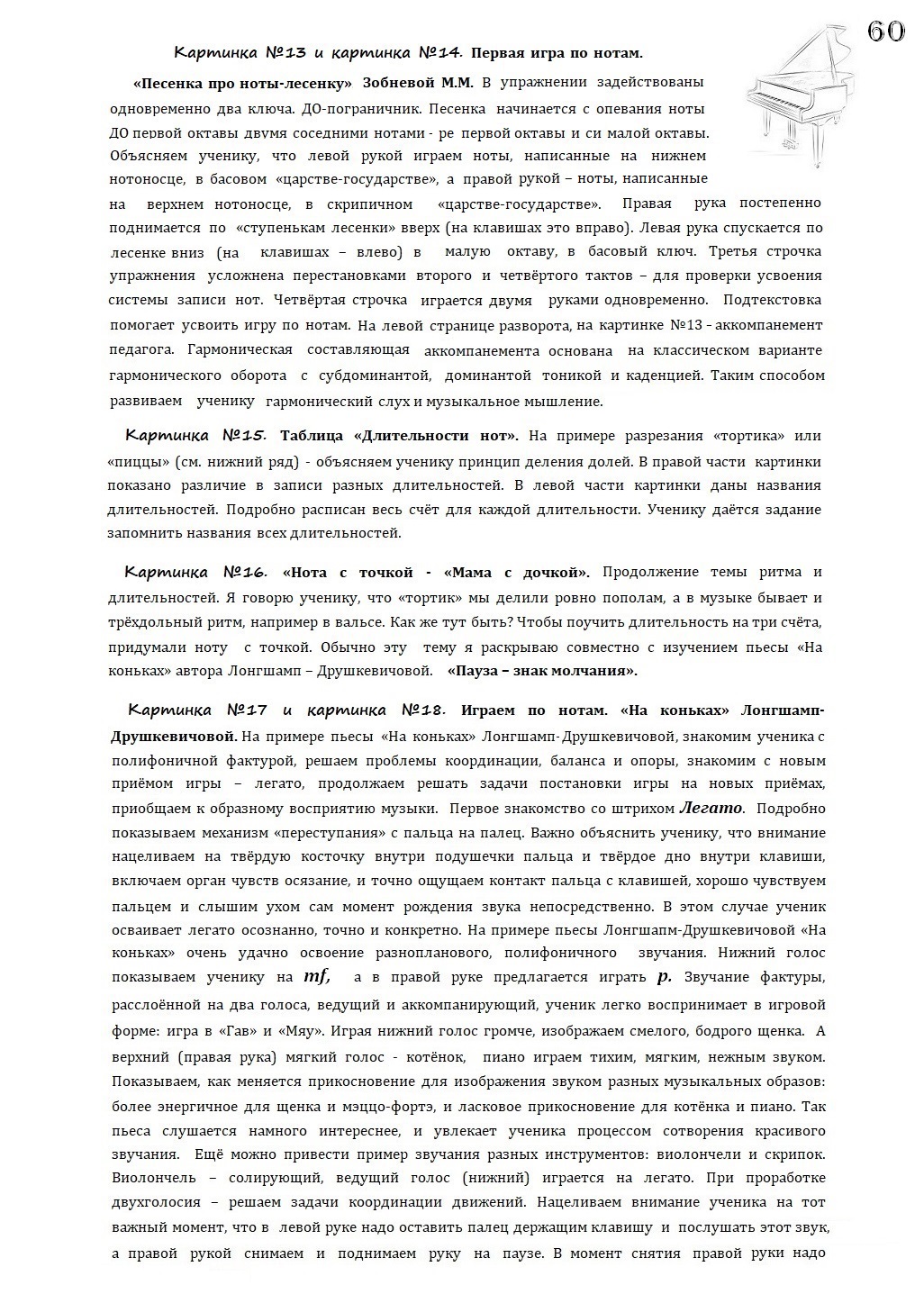 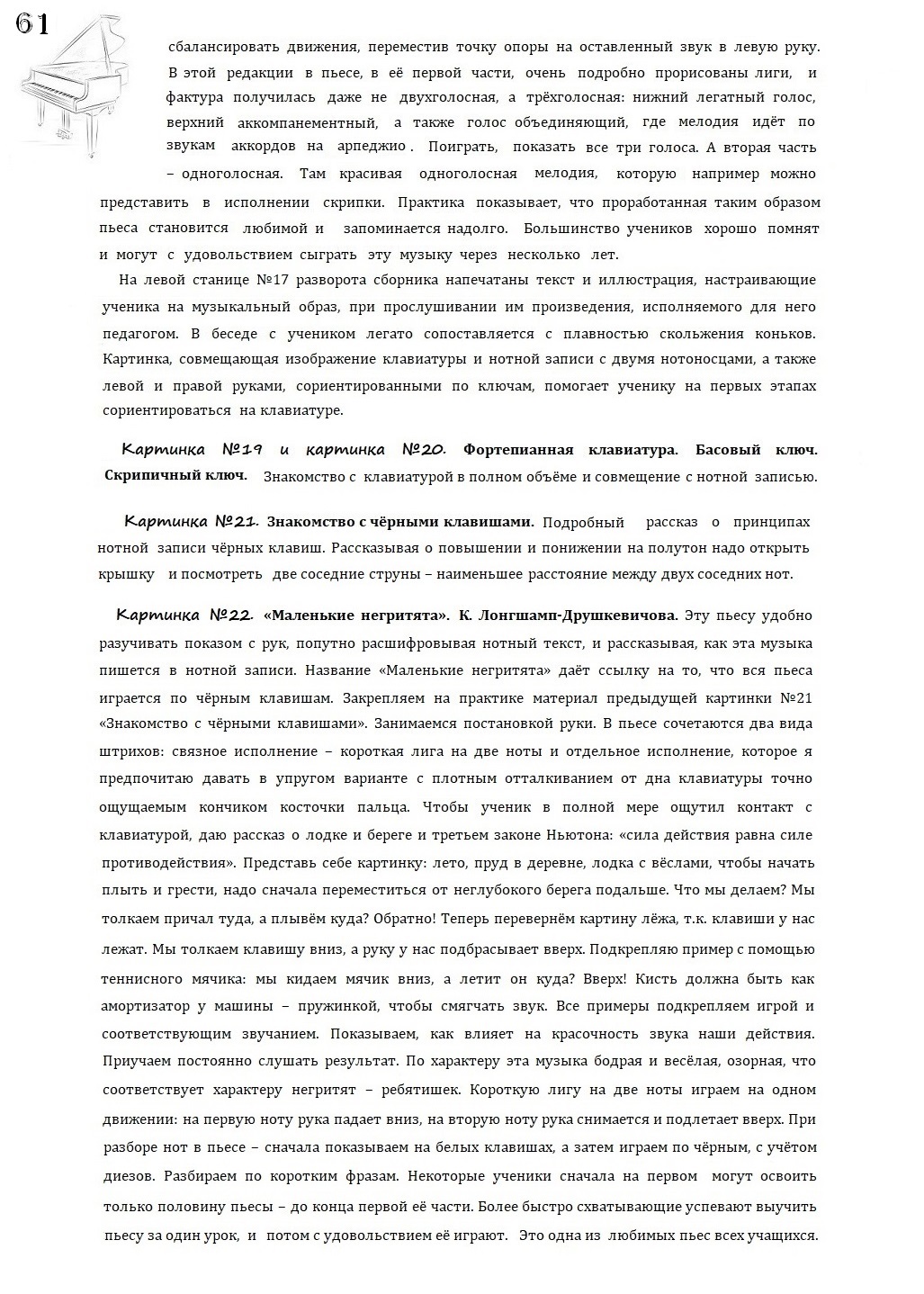 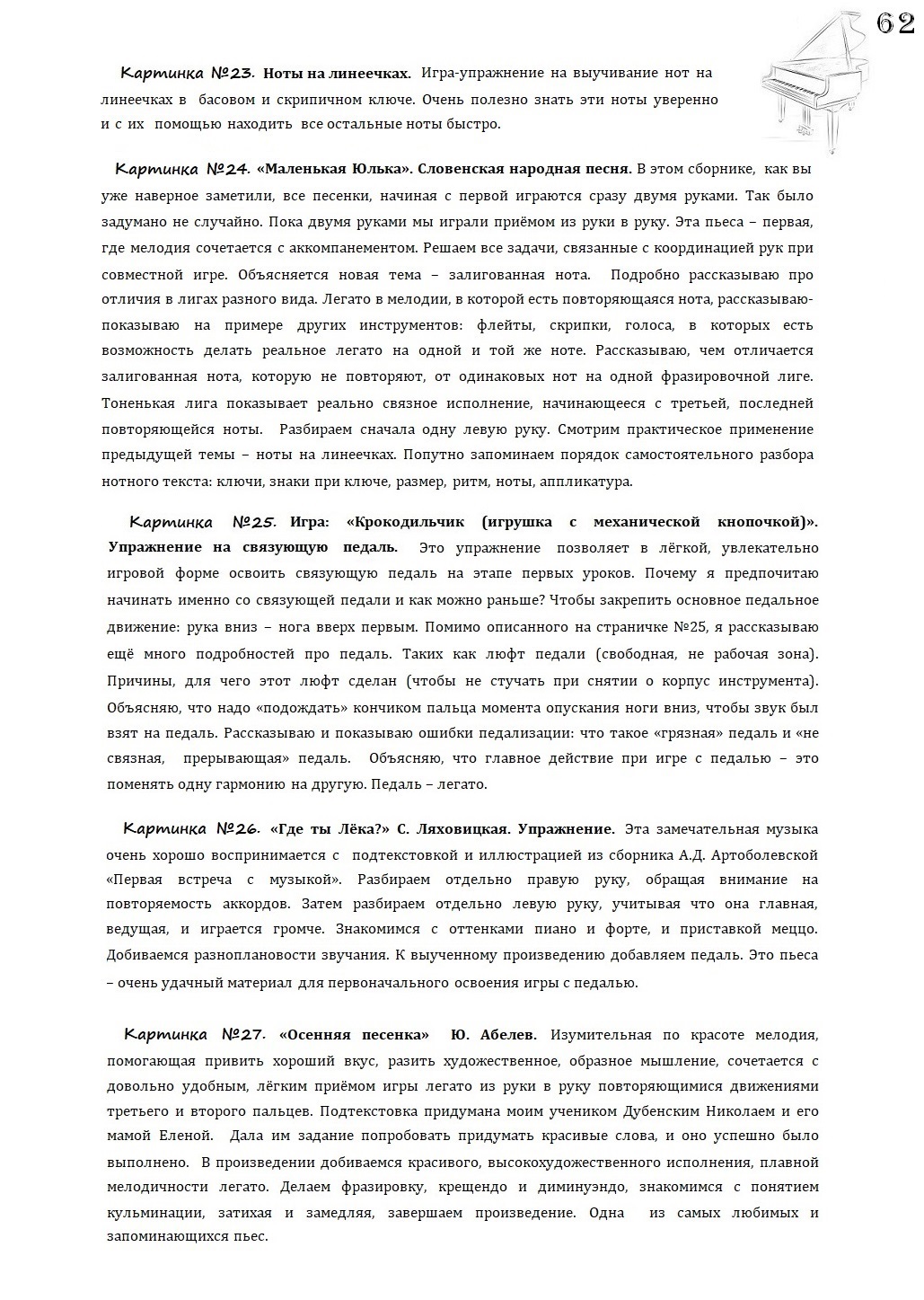 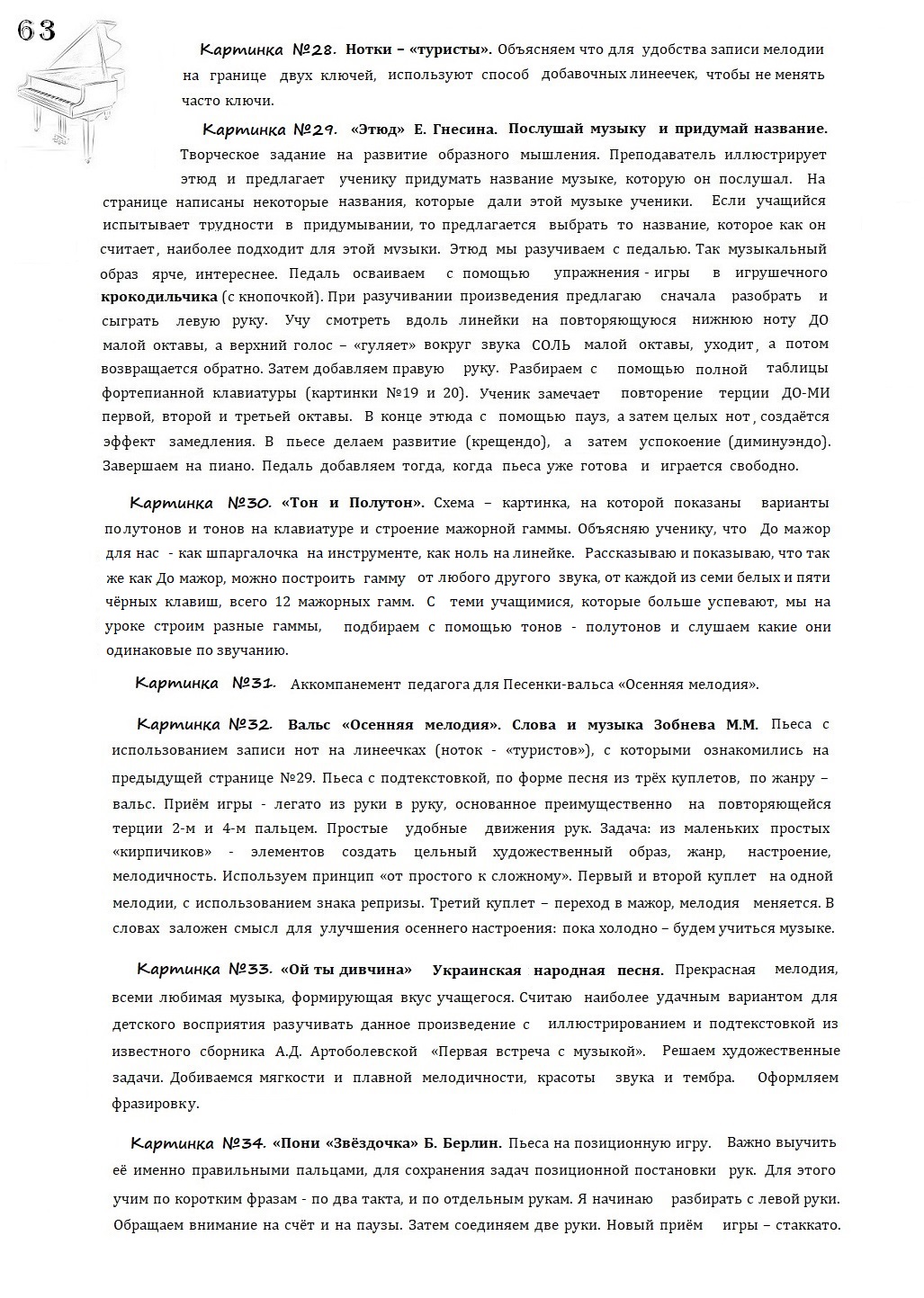 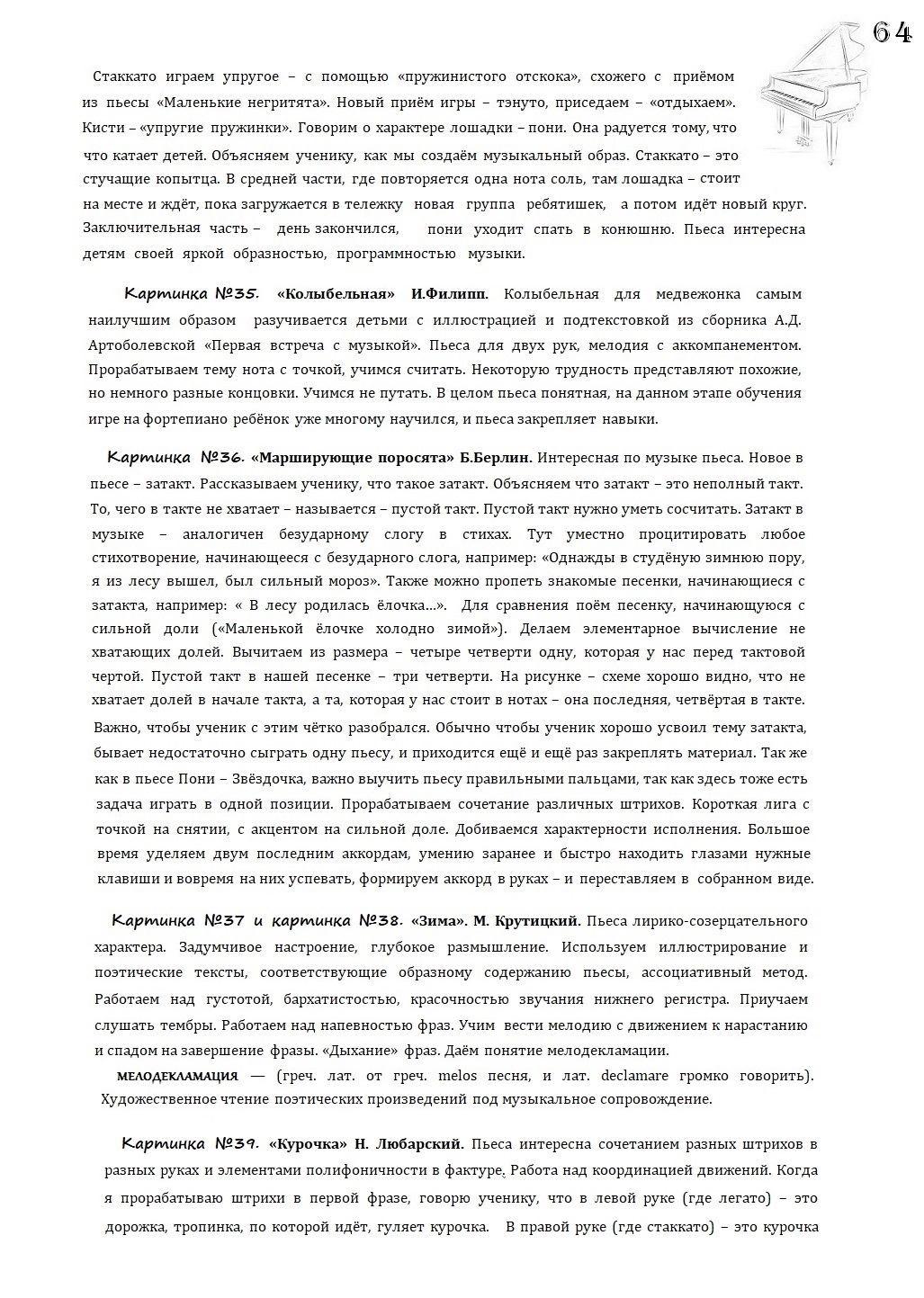 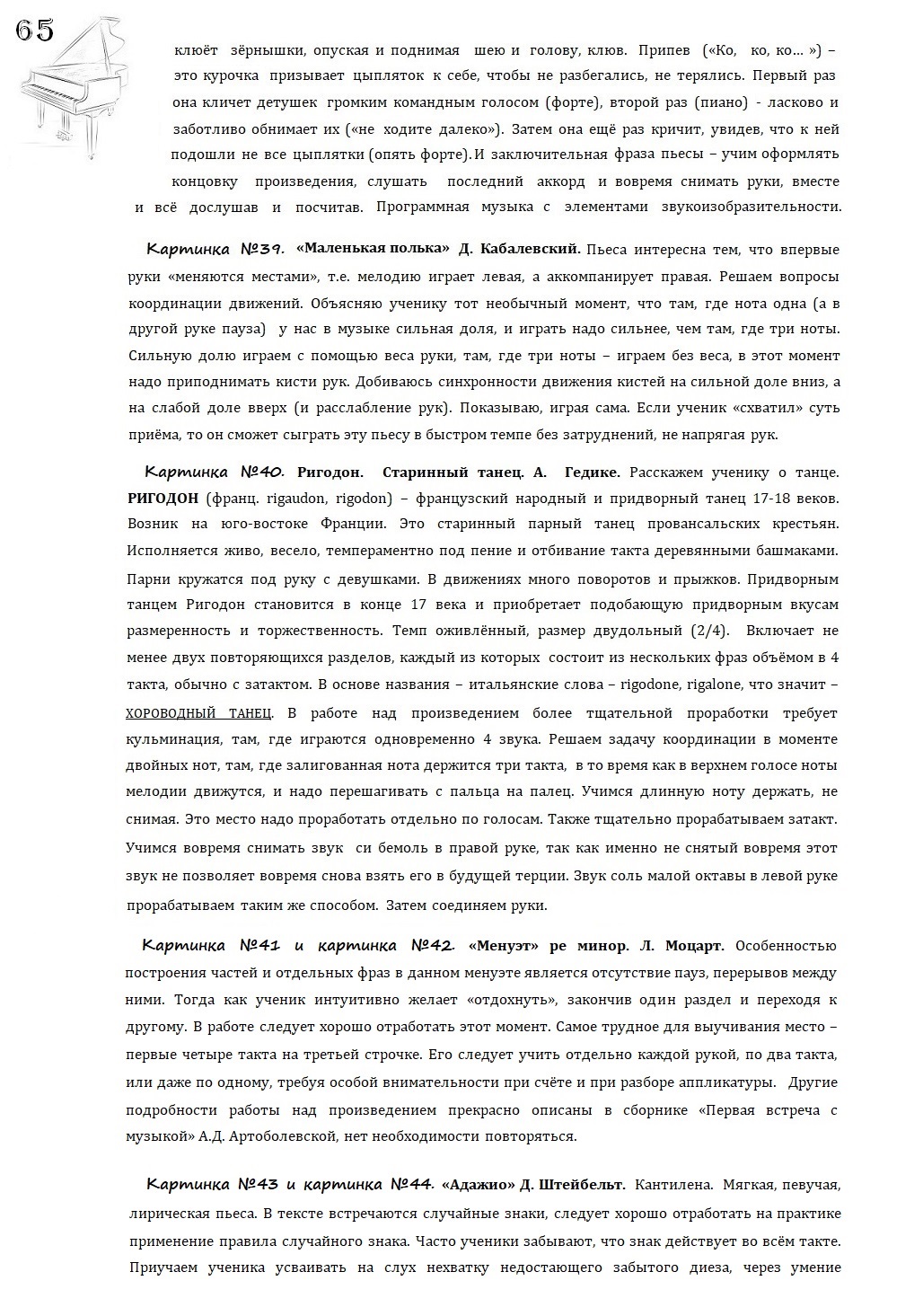 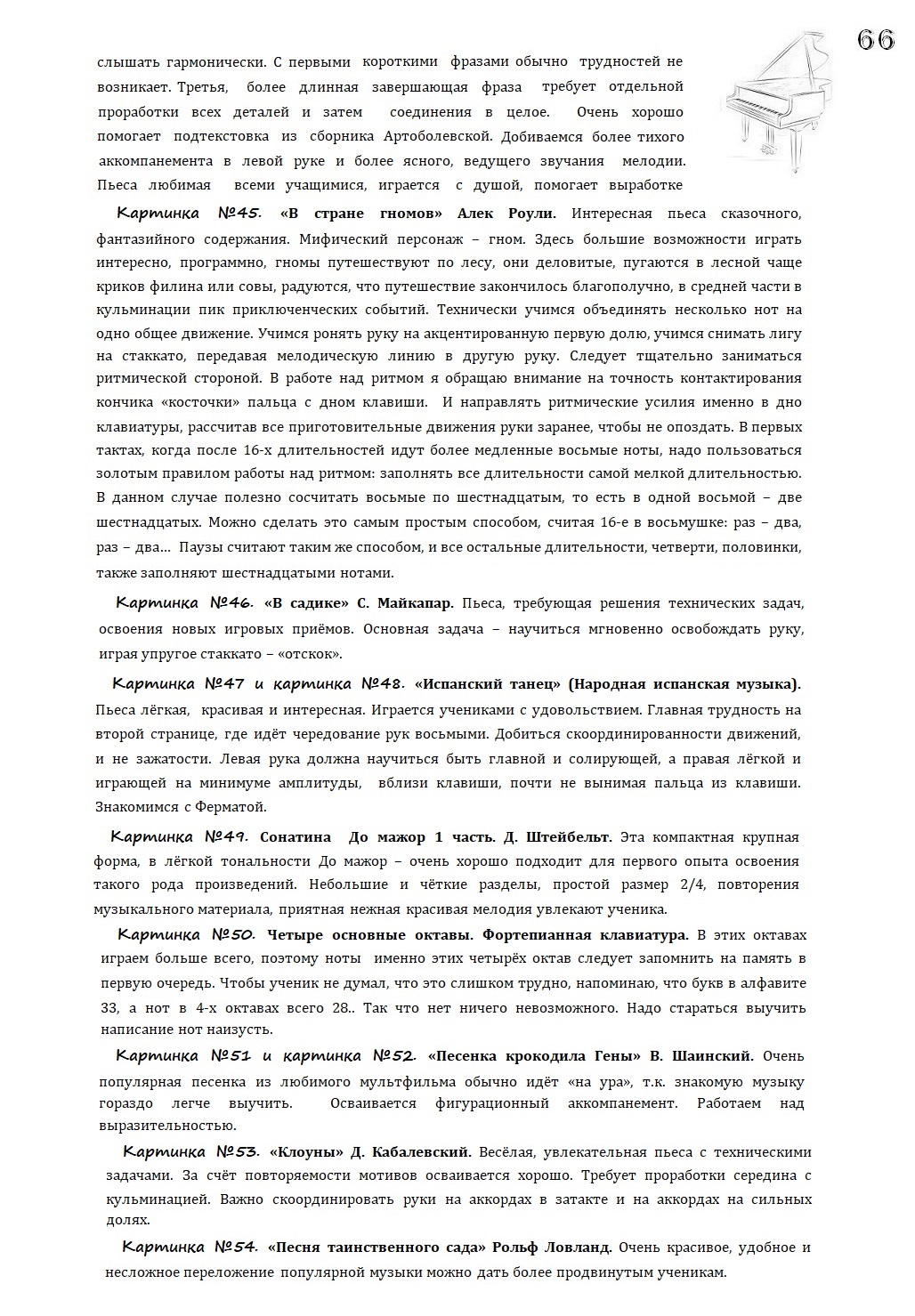 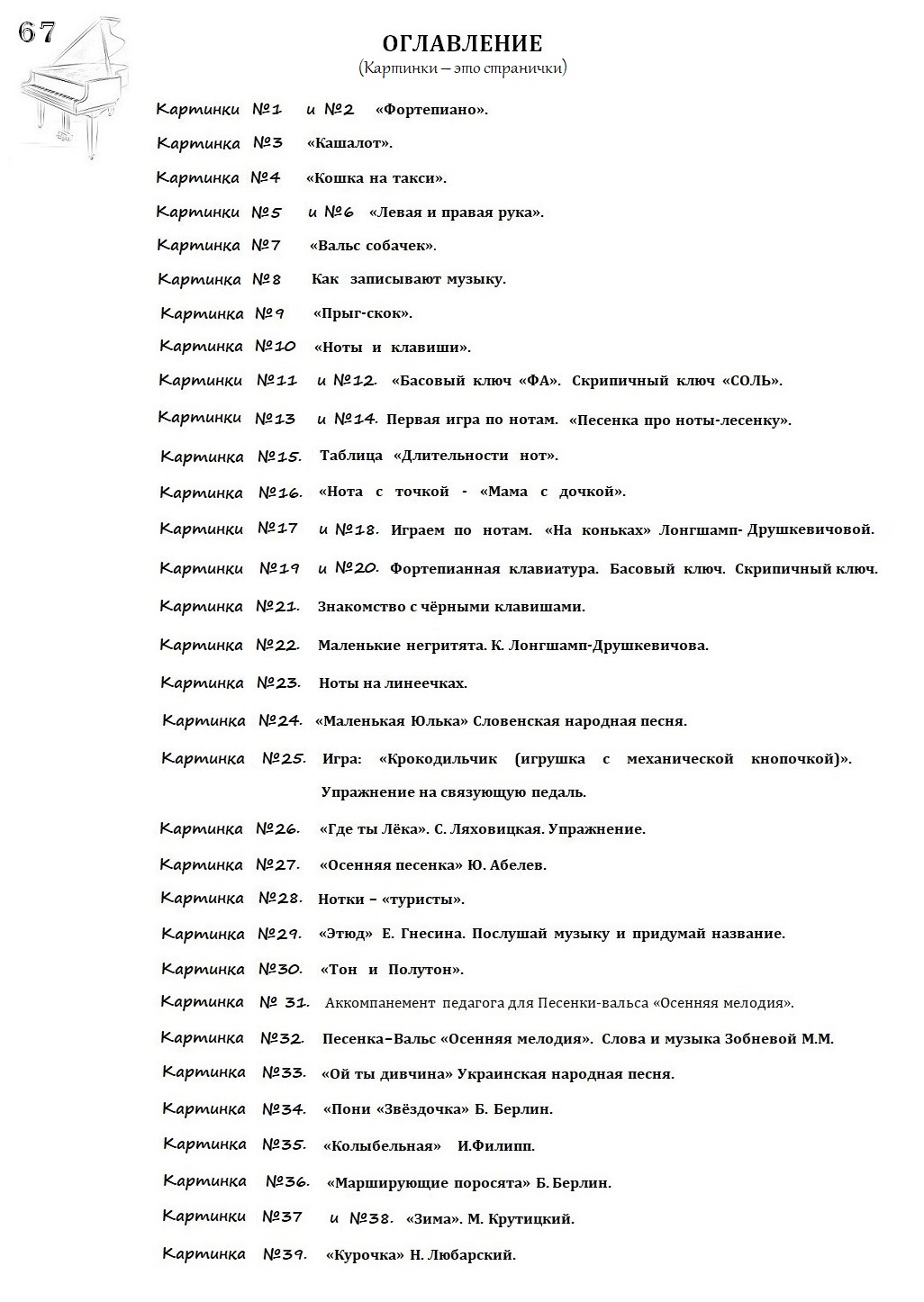 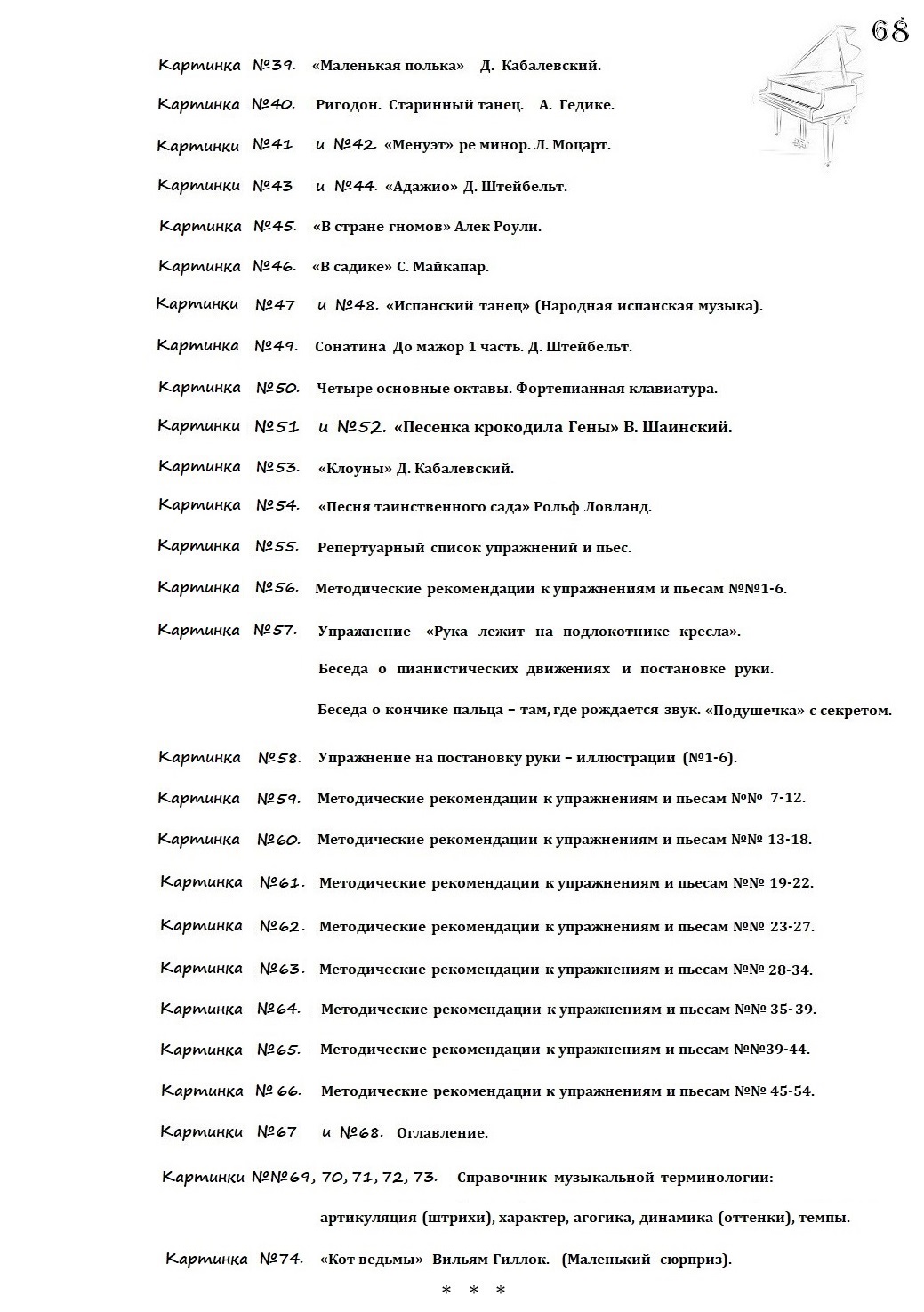 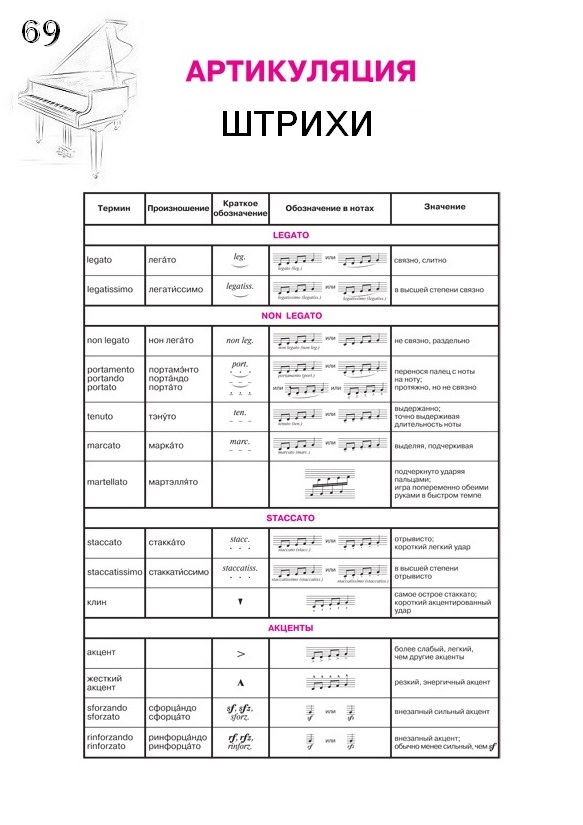 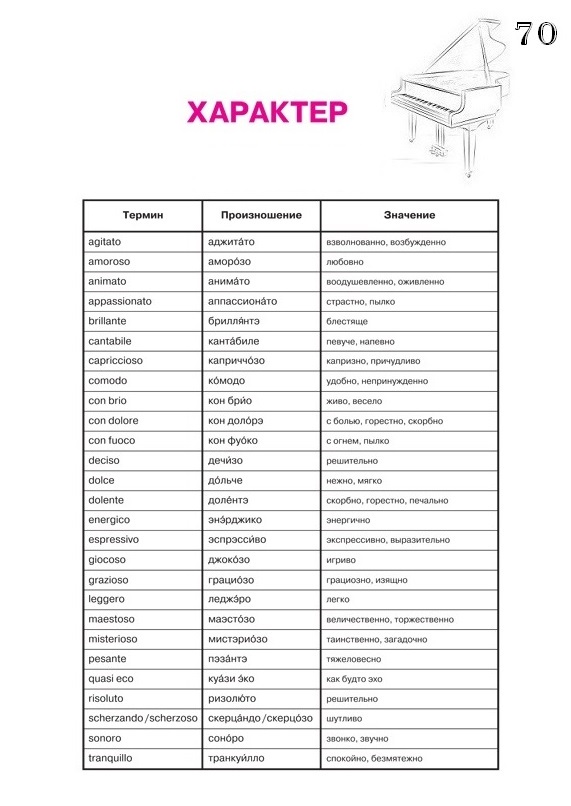 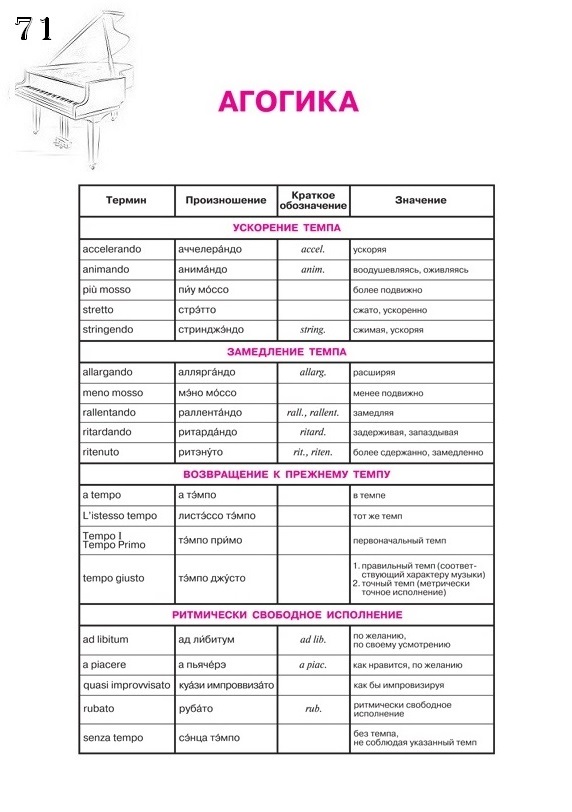 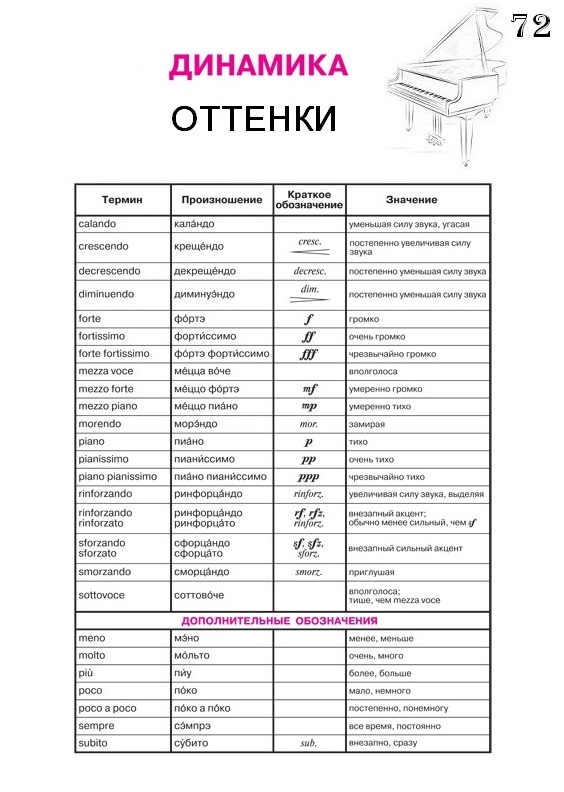 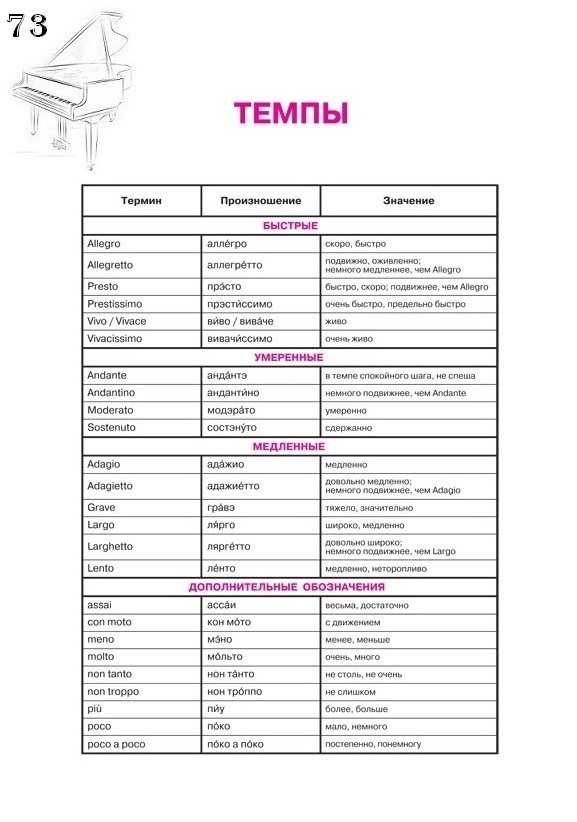 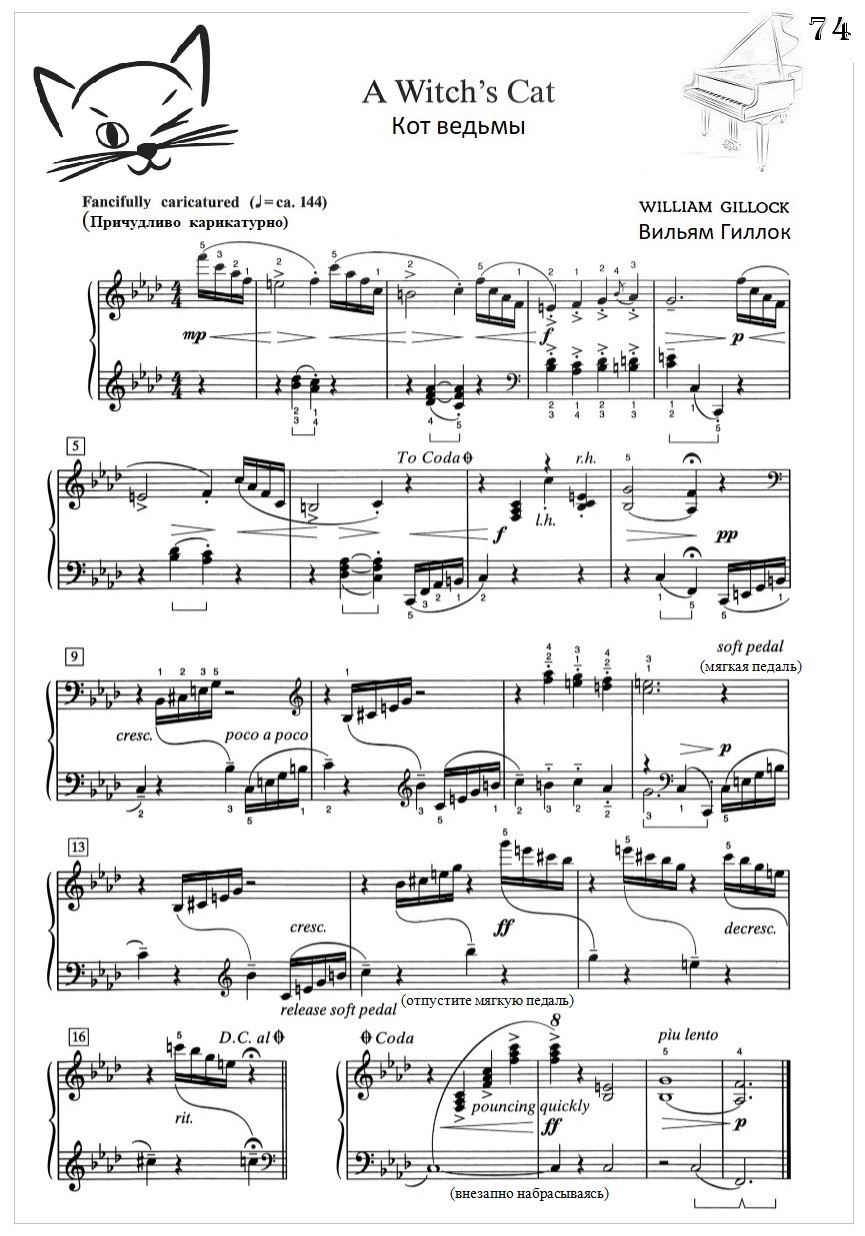 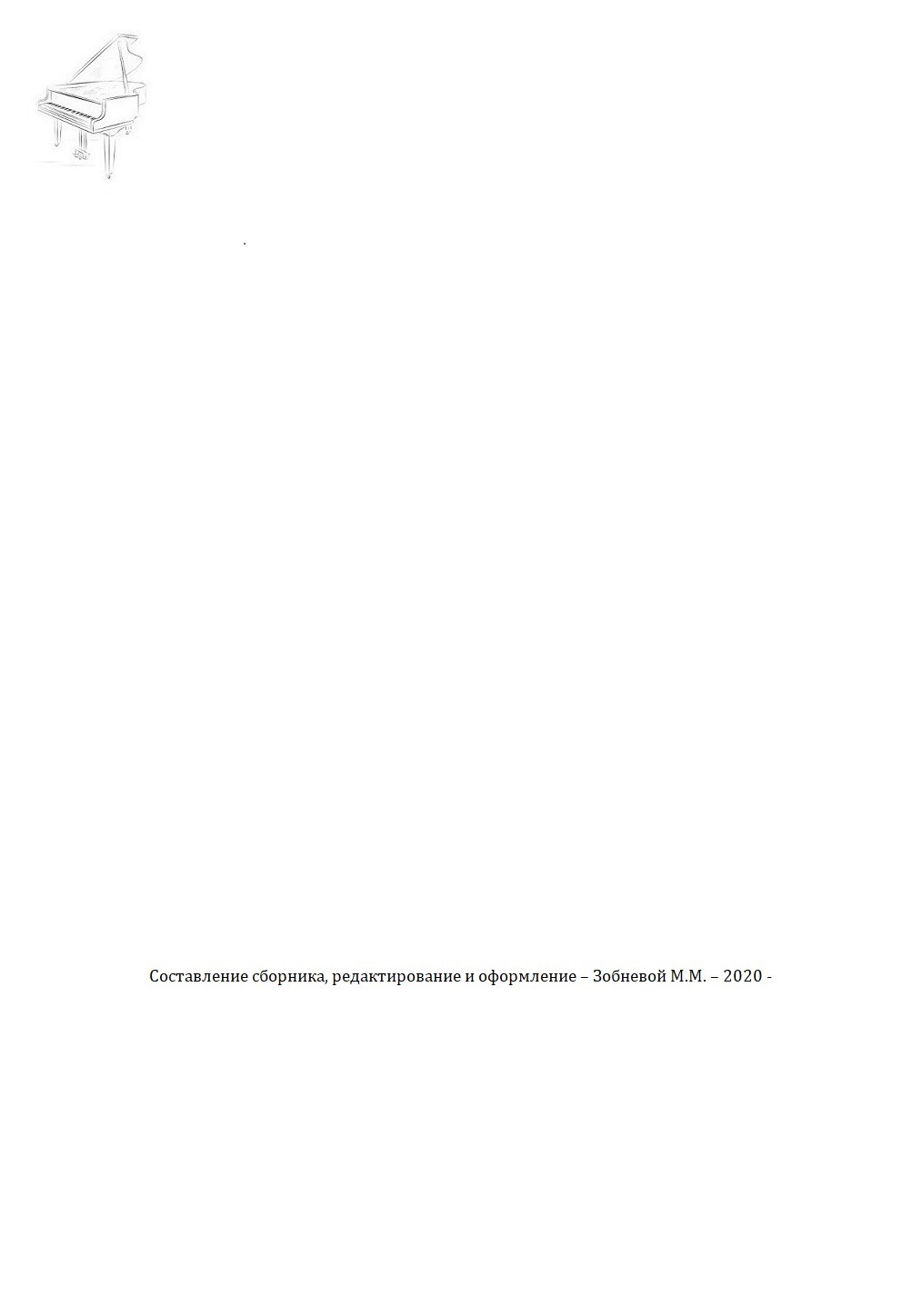 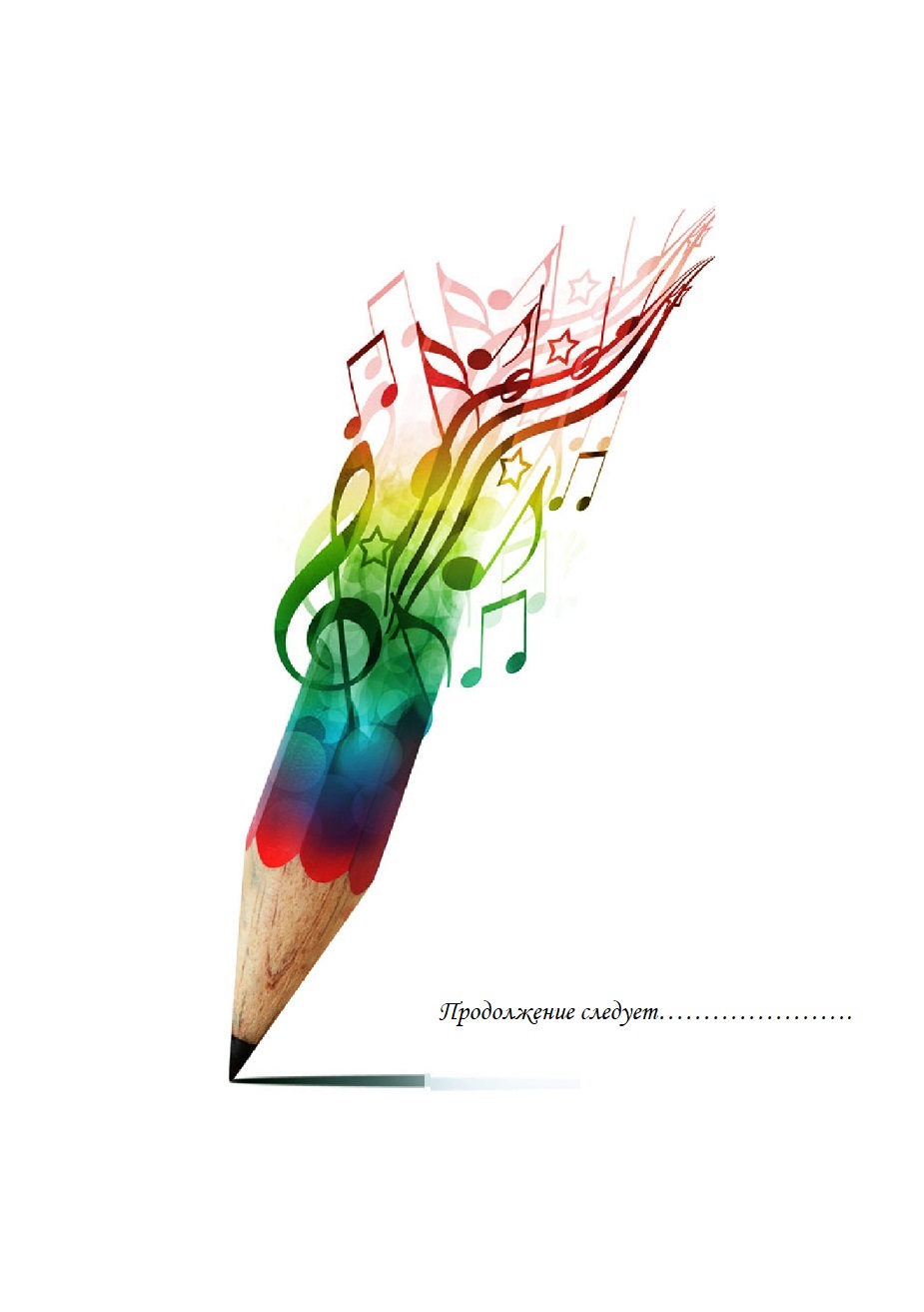 